СодержаниеРОССИЙСКАЯ ФЕДЕРАЦИЯСОВЕТ ГАВРИЛОВО-ПОСАДСКОГОМУНИЦИПАЛЬНОГО РАЙОНАИВАНОВСКОЙ ОБЛАСТИРЕШЕНИЕ  Принято 28 ноября 2023 годаО внесении изменений в решение Совета Новоселковского сельского поселения  Гаврилово-Посадского муниципального района Ивановской области от 29.07.2014 №19 «Об утверждении генерального плана Новоселковского сельского поселения Гаврилово-Посадского муниципального района Ивановской области»В соответствии со статьей 24 и 25 Градостроительного кодекса Российской Федерации  от 29.12.2004 №190-ФЗ, частью 4 статьи 28 Федерального закона от 06.10.2003 № 131-ФЗ «Об общих принципах организации местного самоуправления в Российской Федерации», частью 4 статьи 14 Устава Гаврилово-Посадского муниципального района, решением Совета Гаврилово-Посадского муниципального района от 24.02.2016 №76 «О порядке организации и проведения публичных слушаний в Гаврилово-Посадском муниципальном районе», учитывая результаты публичных слушаний по вопросу обсуждения генерального плана Новоселковского сельского поселения Гаврилово-Посадского муниципального района Ивановской области, Совет Гаврилово-Посадского муниципального района р е ш и л:          1. Внести изменения в решение Совета Новоселковского сельского поселения Гаврилово-Посадского муниципального района Ивановской области от 29.07.2014 №19 «Об утверждении генерального плана Новоселковского сельского поселения Гаврилово-Посадского муниципального района Ивановской области», изложив их в новой редакции согласно приложению.2. Опубликовать настоящее решение в сборнике «Вестник Гаврилово-Посадского муниципального района» и разместить на официальном сайте Гаврилово-Посадского муниципального района.	3. Настоящее решение вступает в силу со дня подписания.Глава Гаврилово-Посадского муниципального района                                                            В.Ю. ЛаптевПредседатель Совета Гаврилово-Посадского муниципального района                                       С.С. Суховг. Гаврилов Посад28 ноября 2023 года№ 211Приложение №1 к решению Совета Гаврилово-Посадского муниципального районаот 28.11.2023 № 211ОглавлениеСостав авторского коллективаПеречень графических и текстовых материалов генерального плана ВВЕДЕНИЕГенеральный план Новоселковского сельского поселения Гаврилово-Посадского муниципального района Ивановской области выполнен ООО «ГЕОЗЕМСТРОЙ» по заказу Управления градостроительства и архитектуры Администрации Гаврилово-Посадского муниципального района Ивановской области (УГА Администрации Гаврилово-Посадского муниципального района) на основании Муниципального контракта от 16.06.2023 г. № 04. Основания для проведения работ:Постановление администрации Гаврилово-Посадского муниципального района 03.02.2023 №94-п «О внесении изменений в генеральный план Новоселковского сельского поселения Гаврилово-Посадского муниципального района».Генеральный план Новоселковского сельского поселения Гаврилово-Посадского муниципального района Ивановской области подготовлен с учетом следующих исходных данных и материалов:Материалы схем территориального планирования Российской Федерации:Схема территориального планирования Российской Федерации в области энергетики, утвержденная распоряжением Правительства РФ от  № 1634-р;Схема территориального планирования Российской Федерации в области высшего профессионального образования, утвержденная распоряжением Правительства РФ от  № 247-р;Схема территориального планирования Российской Федерации в области здравоохранения, утвержденная распоряжением Правительства РФ от  № 2607-р;Схема территориального планирования Российской Федерации в области федерального транспорта (в части трубопроводного транспорта), утвержденная распоряжением Правительства РФ от  № 816-р;Схема территориального планирования Российской Федерации в области федерального транспорта (железнодорожного, воздушного, морского, внутреннего водного транспорта) и автомобильных дорог федерального значения, утвержденная распоряжением Правительства РФ от  № 384-р.Схема территориального планирования Ивановской области, утверждена постановлением Правительства Ивановской области от 09 сентября 2009 года № 255-п (с изменениями на 30 мая 2023 года).Cтратегия социально-экономического развития Ивановской области до 2030 года;Региональная программа Ивановской области «Комплексная система обращения с твердыми коммунальными отходами на территории Ивановской области на 2019-2024 годы», утвержденная Постановлением Правительства Ивановской области от 03.04.2019 г № 199-п (с изменениями на 27 июля 2022 года);Программа развития инженерной инфраструктуры Новоселковского сельского поселения Гаврилово-посадского муниципального района Ивановской области;Муниципальная программа «Комплексное развитие систем транспортной инфраструктуры на территории Новоселковского сельского поселения на 2017-2026 гг.»;Программы комплексного развития социальной инфраструктуры Новоселковского сельского поселения на 2019-2028 годы; Стратегия социально-экономического развития Гаврилово-Посадского муниципального района до 2025 года;Генеральный план Новоселковского сельского поселения Гаврилово-Посадского муниципального района Ивановской области от 2014 г. № 4/09п-13.Иные законодательные акты, санитарные правила и нормы и другие документы, регулирующие градостроительную деятельность.Сведения государственного кадастра недвижимости (в соответствии с публичной кадастровой картой).Материалы официальных Интернет-ресурсов: официальный сайт администрации Гаврилово-Посадского муниципального района Ивановской области (http://гаврилово-посадский.рф)Исходные данные, предоставленные структурными подразделениями Правительства Ивановской области, администрацией Гаврилово-Посадского муниципального района Ивановской области, иными учреждениями и организациями. Основные цели и задачи разработки:Определение назначения территорий исходя из совокупности социальных, экономических, экологических и иных факторов в целях обеспечения устойчивого развития территории поселения, развития инженерной, транспортной и социальной инфраструктур, позволяющего обеспечить комплексное устойчивое развитие данной территории с благоприятными условиями жизнедеятельности.Утверждение обязательного приложения к Генеральному плану поселения в соответствии с частью 5.1 статьи 23 Градостроительного кодекса Российской Федерации.Обеспечение реализации на территории поселений программ комплексного социально-экономического развития Новоселковского сельского поселения Гаврилово-Посадского муниципального района.Мониторинг, актуализация и комплексный анализ градостроительного, пространственного и социально-экономического развития территории Новоселковского сельского поселения Гаврилово-Посадского муниципального района.Обеспечение сохранения объектов культурного наследия на территории Новоселковского сельского поселения Гаврилово-Посадского муниципального района.Приведение Генерального плана в соответствие с нормами действующего законодательства.Актуализация положений Генерального плана и карт планируемого размещения объектов местного значения Новоселковского сельского поселения Гаврилово-Посадского муниципального района.В проекте генерального плана установлены следующие временные сроки его реализации:первая очередь – 2033 г.;расчетный срок – 2043 г. Нормативная правовая база:Подготовку проекта документа территориального планирования необходимо осуществлять в соответствии с требованиями федеральных законов, законодательных актов, нормативно-правовых актов Президента Российской Федерации, Правительства Российской Федерации; актов федеральных органов исполнительной власти, регулирующих отношения в области территориального планирования; региональных и местных нормативов градостроительного проектирования (при наличии), а также с учетом нормативов проектирования, действующих до принятия соответствующих технических регламентов по размещению объектов капитального строительства, в том числе:Градостроительный кодекс Российской Федерации (далее – ГрК РФ);Земельный кодекс Российской Федерации;Лесной кодекс Российской Федерации;Водный кодекс Российской Федерации;Федеральный закон от 06 октября . № 131-ФЗ «Об общих принципах организации местного самоуправления в Российской Федерации»;Федеральный закон от 25 июня . № 73-ФЗ «Об объектах культурного наследия (памятниках истории и культуры) народов Российской Федерации»;Федеральный закон от 10 января . № 7-ФЗ «Об охране окружающей среды»;Федеральный закон от 21 февраля . № 2395-1 «О недрах»;Приказ Минрегиона России от 2 апреля . № 123 «Об утверждении технико-технологических требований к обеспечению взаимодействия федеральной государственной информационной системы территориального планирования с другими информационными системами»;Приказ Росреестра от 10.11.2020 № П/0412 «Об утверждении классификатора видов разрешенного использования земельных участков»;Приказ Минрегиона России от 26 мая . № 244 «Об утверждении методических рекомендаций по разработке проектов генеральных планов поселений и городских округов»;Приказ Министерства экономического развития России от 09.01.2018 года № 10 «Об утверждении Требований к описанию и отображению в документах территориального планирования объектов федерального значения, объектов регионального значения, объектов местного значения и о признании утратившим силу приказа Минэкономразвития России от 7 декабря 2016 года № 793»;Закон Ивановской области от 14 июля 2008 г. № 82-ОЗ «О градостроительной деятельности на территории Ивановской области»;Закон Ивановской области от 11.01.2005 N 4-ОЗ (ред. от 07.10.2016) "О городских и сельских поселениях в Вичугском, Гаврилово-Посадском, Савинском, Тейковском муниципальных районах" (принят Законодательным Собранием Ивановской обл. 23.12.2004);Схема территориального планирования Ивановской области;Иные нормативные акты Ивановской области;Устав Гаврилово-Посадского муниципального района Ивановской области;Местные нормативы градостроительного проектирования Гаврилово-Посадского муниципального района Ивановской области;Схема территориального планирования Гаврилово-Посадского муниципального района;Иные нормативные правовые акты, необходимые для разработки предложений.Технические регламенты, санитарные нормы и правила, строительные нормы и правила, иные нормативные документы в том числе:СанПиН 2.2.1/2.1.1.1200-03 «Санитарно-защитные зоны и санитарная классификация предприятий, сооружений и иных объектов»;Свод правил СП 42.13330.2016 "Градостроительство. Планировка и застройка городских и сельских поселений" Актуализированная редакция СНиП 2.07.01-89* (утв. приказом Министерства строительства и жилищно-коммунального хозяйства РФ от 30 декабря 2016 г. N 1034/пр).Все нормативные правовые акты применяются в действующей редакции.Необходимо руководствоваться также иными законодательными и нормативными правовыми актами Президента Российской Федерации и Правительства Российской Федерации, нормативными правовыми актами федеральных органов исполнительной власти Ивановской области, принятыми в развитие федеральных законов в соответствующих областях, а также действующими сводами правил по нормативам проектирования.РЕЗУЛЬТАТЫ КОМПЛЕКСНОЙ ОЦЕНКИ И ОСНОВНЫЕ ПРОБЛЕМЫ РАЗВИТИЯ ТЕРРИТОРИИОбщие сведения о городском поселенииНовоселковское сельское поселение -  расположено в северо-западной части Гаврилово-Посадского муниципального района. На севере граница совпадает с границей Ильинского муниципального района; на юге совпадает с северной границей Осановецкого сельского поселения; на юго-востоке совпадает с северо-западной границей Гаврилово-Посадского городского поселения; на западе совпадает с границей Ивановской и Владимирской областей; на востоке совпадает с западной и северо-западной границей Петровского городского поселения и Тейковского муниципального района.На территории поселения проживает – 991 человек (по данным от 01.01.2023г.).Плотность населения составляет 0,02 чел./га.Площадь сельского поселения составляет 36016 га.Административным центром муниципального образования является село Новоселка. Находится на расстоянии 82 км от областного центра г. Иваново, в 7 км от районного центра г. Гаврилов-Посад.Административно-территориальное устройствоГраницы Новоселковского сельского поселения установлены в соответствии с Законом Ивановской области от 11.01.2005 г № 4-ОЗ «О городских и сельских поселениях в Вичугском, Гаврилово-Посадском, Савинском, Тейковском муниципальных районах».В состав Новоселковского сельского поселения входят села: Новоселка, Бережок, Глумово, Дубровка, Иваньковский, Кощеево, Лобцово, Мирславль, Свозня, деревни: Бурачиха, Быстри, Василево, Иваньково, Красково, Мальтино, Мытищи, Мышкино, Наталиха, Новая, Петряиха, Печищи, Студенец, Теряево, Уронда Большая, Холодиха, Ярдениха.Природно-климатические условияКлиматКлимат на рассматриваемой территории умеренно – континентальный и характеризуется холодной многоснежной зимой и умеренно- жарким летом.Зима: продолжительностью 5 месяцев, среднемесячная температура – 20-10 градусов. Дата полного оттаивания почв наступает в среднем 1 мая. Продолжительность снежного покрова 130 дней. Лето: продолжительность от 50 до 70 дней, среднемесячная температура 15-20 градусов. Вегетационный период начинается с 22 апреля и заканчивается в первой декаде октября (167- 169 дней).Преобладающее направление ветра - западное, юго-западное, южное. Наибольшая скорость ветра наблюдается зимой. Средняя скорость ветра в январе 4.5 м/сек, в июле равна нулю.Рельеф и геологическое строениеРельефТерритория Новоселковского сельского поселения расположена на южном склоне Волжско-Нерльско-Клязминского водораздела, представляющего собой слабо покатую равнину. Территорию поселения рассматривают как переходную область от заволжских лесных массивов и Плесс-Галицкой гряды к Нерльской низине.В поселении выделяются следующие типы рельефа:-крупнохолмистая моренная равнина краевой зоны московского оледенения со слабо развитой гидрографической сетью;-холмистая равнина московского оледенения, перекрытая аллювиально-делювиальными суглинками;-пологоволнистая моренная равнина днепровского оледенения;-слабохолмистая флювиогляциальная равнина – область распространения зандровых московских песков;- область водораздельных болот.Геологическое строениеВ тектоническом отношении поселение относится к южному склону Московской синеклизы. Коренные породы выходят на поверхность лишь в долине реки Воймига и представлены песками, алевритами и глинами. Река Воймига -  равнинная, характеризуется средней извилистостью русла, течет в хорошо разработанных долинах.  Во время разлива водой покрываются большие площади, которые остаются под водой от 6 до 12 дней. Во время наводнения уровень поднимается на 5-6 метров, по сравнению с периодом низкой воды. В целом уровень летом может сильно меняться, в зависимости от количества осадков.ГидрографияРеки Новоселковского сельского поселения - это восточно-европейские реки с сильными периодами разлива, низким уровнем воды в период малой воды и сравнительно низким устойчивым периодом низкой воды зимой. Реки, в основном, пополняются за счёт таяния снегов, доля которых составляет 70-80% годовых осадков. И только 20-30% приходится на долю грунтовых вод и дождевых осадков. Половодье начинается в первой половине апреля и длится 7-15 дней. Межень- с июля по сентябрь. Период замерзания - с 12 по 20 ноября. Толщина льда достигает 45 см. В июле вода прогревается до +200С. Купальный сезон с температурой +170С и выше длится 90 дней. Воды - пресные, гидрокарбонатно-кальциевые. Общая жёсткость колеблется от 0,9 до 5мгэкв/л. Наиболее крупной рекой является р. Воймига.Река Воймига – наиболее крупный приток р. Нерль, большую часть протекающий вдоль границы Юрьевского Ополья и впадающая в р. Ирмес в г. Гаврилов Посад. Общая длина реки 36 км. Площадь водосборного бассейна — 210 км².Таблица 1Характеристика рекМинерально-сырьевые ресурсыВ соответствии с информацией, содержащейся в территориальном балансе общераспространенных полезных ископаемых Ивановской области, на территории Гаврилово-Посадского городского поселения Гаврилово-Посадского муниципального района Ивановской области месторождения полезных ископаемых в нераспределенном фонде недр (отсутствует лицензия) числится 1 участок/месторождение:Месторождение песчано-гравийного материала «Красковское», расположенное в 0,3 км на северо-восток от д. Красково.В Департаменте отсутствуют сведения о пространственных границах данных месторождений.Почвенные ресурсыНа территории Гаврилово-Посадского муниципального района Ивановской области развиты, в основном, два типа почв: серые лесные и дерново-подзолистые. Серые лесные почвы на покровных суглинках встречаются как в пределах Ополья, так и Нерльско-Клязьминской низины, причем наибольшая их мощность приурочена к Ополью. Территория Гаврилово-Посадского муниципального района Ивановской области выделяется среди других районов области тем, что находится в переходной зоне от всхолмлёно– волнистого Владимирского Ополья к увалисто-холмистой моренной равнине. Общий характер рельефа – полого-холмисто-волнистая равнина с общим уклоном в сторону рек Нерль и Ирмес. По характеру и выраженности форм рельефа территорию условно можно разделить на несколько геоморфологических районов:1. Северо-восточный, наиболее облесённый. Рельеф носит характер моренного ландшафта, более спокойный, приближен к увалисто-холмистому. Почвенный покров представлен дерново-подзолистыми почвами. Склоны холмов сравнительно короткие и слабопологие, на них сложились дерново-подзолистые супесчаные почвы нормального увлажнения. В пониженных элементах рельефа с близким залеганием грунтовых вод сформировались почвы временно-избыточного переувлажнения. Вся эта часть территории хорошо дренируется рекой Нерль. Ближе к переходной границе рельеф более понижен, здесь присутствуют равнины с постоянно-избыточным переувлажнением грунтовыми водами. В этих условиях сформировались низинные торфяные почвы.2. Юго-западный район. Этот район называется «Ополье» - открытое безлесное пространство. Рельеф южной части более разнообразен по сравнению с северной. Здесь хорошо развита овражно-балочная сеть, которая в совокупности с многочисленными речками сильно расчленяет местность, создавая волнисто-увалистый характер рельефа. Северная часть Ополья находится в лучших условиях в отношении эрозии почв, так как рельеф здесь более спокойный, а склоны всхолмлений длинные и слабопологие, здесь слабосмытые почвы. Почвенный покров представлен серыми лесными суглинистыми почвами. По повышениям, межовражным и речным плато сформировались серые лесные почвы нормального увлажнения, по склонам – дренированные почвы различной степени эродированности. В понижениях – серые лесные глееватые и намытые почвы. Для Юрьевского Ополья характерно почти полное отсутствие лесного покрова и практически полная распаханность всех склонов.3. Район долины рек Нерль, Сухода, Ирмес, поймы мелких речек и ручьёв. На выровненных участках центральной части поймы сформировались пойменные дерновые глееватые почвы; по старицам, замкнутым понижениям притеррасной поймы – пойменные дерновые глеевые, пойменные болотные, торфяно-глеевые и торфяные почвы.В почвенном отношении район является уникальным в Ивановской области, т.к. южная часть района относится к знаменитому Владимирскому Ополью, для которого характерен так называемый владимирский чернозём – серые лесные суглинистые почвы болотно-наземного происхождения. Серые лесные почвы расположены в районе увалисто-холмистого рельефа, на пологих и покатых склонах (43,4% площади района), что способствует развитию эрозии, смыву пахотного горизонта, образованию оврагов. Эрозионно-опасные земли составляют 20% от общей площади района. Серые лесные почвы отличаются высоким плодородием, они имеют мощный гумусовый горизонт (до 30-40 см), содержат до 5-6% гумуса и имеют нейтральную, слабокислую реакцию.Супесчаные и песчаные почвы (с разной степенью подзолистости) имеют повышенную кислотность. Поэтому борьба с кислотностью является особенно важной.Растительные ресурсыВ Ивановской области наблюдается смешение растительности, характерной для таежной зоны и смешанных лесов. Лесная растительность занимает почти половину всей территории области. Северные регионы и северо-восточные представлены хвойными представителями флоры: ели, сосны. Встречаются искусственные посадки лиственницы Сукачева. Постепенно, в южном направлении начинаю преобладать лиственные леса, образующие рощи и перелески. Переход между зонами плавный. Береза, липа, ольха, осина – наиболее распространенные деревья. Встречаются небольшие дубовые рощи. Подлесье и перелески заполнены рябиной, кустами лещины и крушины. Часть территории, занятой болотами и речными угодьями, занимают кустарники и ольха. Территория, занятая лугами составляет не более 10%.В лесах Ивановской области произрастает порядка 10 видов ивы, в большом количестве встречается дуб, липа, три вида берёз, осина и тополь. Очень много растений, занесённых в Красную книгу - это ландыш, юбка, яртышник, вороний глаз, всё семейство колокольчиковые, гвоздика, белая и жёлтая кувшинки. Наиболее часто встречамые ягоды - брусника, черника, гонобобль, голубика, костяника, а земляника представлена тремя видами.Животный мир К числу наиболее природоохранных значимых объектов Ивановской области относится Клязьменский заказник, который имеет федеральный статус. Протянулся он по территоии Савинского и Южского районов - общей площадью 21000 км. Здесь часто можно встретить лису, зайца, белку, куницу, норку, речную выдру.Благоприятная окружающая среда способствует развитию вида пресмыкающихся и земноводных. Здесь часто можно увидеть ящерицу, лягушку, жабу, ужей и разных змей. Водный мир населён более десятка видами рыб, что способствует удачной рыбалке. Охраняемые виды бабочек распространены повсеместно по всей области. Это аполлоны и махаоны. Большое количество шмелей и пчёл, что благоприятно сказывается на опылении растений и расширению их популяции. В общей сложности 192 вида животных нашего края занесены в Красную книгу и охраняются по всей строгости закона. Многие животные были заселены, к их числу относятся кабан, лось, бобр и ондатра. Особенно богат мир птиц - более 100 видов. Это воробьи, галки, вороны, голуби - сизари, глухари, тетерев, рябчик, синицы, сойки, совы. Гнездящиеся птицы представлены обыкновенным серым журавлём, кукушкой, стрижом, ласточками, соловьями, утками. Их пролетающих птиц - утки, гуси, лебеди.Лесные ресурсыТерритория лесного фонда Тейковского лесничества имеет площадь 92831 га, на Гаврилово-Посадкский муниципальный район приходится 28805 га. Вся территория Тейковского лесничества относится к лесорастительной зоне хвойно-широколиственных лесов, к к лесному району хвойно-широколиственных (смешанных) лесов европейской части Российской Федерации.Культурное наследиеОбъекты культурного наследияНа территории Новоселковского сельского поселения отсутствуют объекты культурного наследия.Мероприятия по сохранению объектов культурно наследияВ соответствии с абзацем вторым пункта 18 Положения о зонах охраны объектов культурного наследия (памятников истории и культуры) народов Российской Федерации, утвержденного Постановлением Правительства Российской Федерации от 12.09.2015 № 972, утвержденные границы зон охраны объекта культурного наследия (объединенной зоны охраны), режимы использования земель и градостроительные регламенты в границах данных зон обязательно учитываются и отображаются в документах территориального планирования, правилах землепользования и застройки, документации по планировке территории (в случае необходимости в указанные документы вносятся изменения в установленном порядке). Перечень мероприятий в части охраны объектов культурного наследия предлагается:постановка на кадастровый учёт территорий всех объектов культурного наследия в границах муниципального округа, а также их охранных зон (расчётный срок); информирование уполномоченных органов о фактах нарушений законодательства об охране объектов культурного наследия (весь период); учет границ территорий объектов культурного наследия и охранных зон в документации по планировке территорий (весь период); проведение работ по сохранению и восстановлению объектов культурного наследия, находящихся в муниципальной собственности (весь период); создание базы данных об объектах культурного наследия на территории Новоселковского сельского поселения, включающей описание объекта, фотоматериалы, схемы размещения, правоустанавливающие документы и т.д. (первая очередь); обозначение объектов культурного наследия на местности – установка указателей, дорожных знаков, информационных щитов, схем расположения объектов и маршрутов к ним (первая очередь – расчётный срок); создание благоприятной среды для привлечения инвестиций по реализации мероприятий по спасению, сохранению, ремонту и реставрации, приспособление объектов культурного наследия для современного использования (весь период).Особо охраняемые природные территорииНа территории Новоселковского сельского поселения Гаврилово-Посадского муниципального района находится особо охраняемая природная территория регионального значения - памятник природы Ивановской области «Болото Большое Долгое» - расположено в 21 км к северо-западу г. Гаврилов-Посад Гаврилово-Посадского муниципального района.Особо охраняемые природные территории федерального значения на территории сельского поселения отсутствуют.Таблица 1Современное состояние и развитие социально-экономического комплексаЭкономическая базаГаврилово-Посадский муниципальный район, как район с высоким инвестиционным потенциалом в плане развития АПК, имеющий конкурентные преимущества в плодородии земель, рекреационных ресурсах, культурно-исторических традициях и народных промыслах, но требующие активных вложений в их развитие, относится к «территории развития № 1» Ивановской области. На 10.01.2023 по Ивановской области в Единый реестр субъектов малого и среднего предпринимательства включено 40 760 юридических лиц и индивидуальных предпринимателей, из них малых предприятий – 1 417, средних – 82, микропредприятий - 15 107 и 24 154 индивидуальных предпринимателей.Доля малого и среднего предпринимательства в валовом региональном продукте Ивановской области составила за 2021 год 40,2% (по Российской Федерации – 21,6%, по Центральному Федеральному округу – 23,4%).На территории Новоселковского сельского поселения осуществляют деятельность следующие предприятия:Таблица 3Перечень объектов розничной торговли Новоселковского сельского поселения Демография и трудовые ресурсыВажнейшими социально-экономическими показателями формирования градостроительной системы любого уровня являются динамика численности населения, его возрастная структура. Наряду с природной, экономической и экологической составляющими они выступают в качестве основного фактора, влияющего на сбалансированное и устойчивое развитие территории. Возрастной, половой и национальный составы населения во многом определяют перспективы и проблемы рынка труда, а значит, и трудовой потенциал той или иной территории. Анализ демографической ситуации в Новоселковского сельского поселения производился на основе следующих исходных данных:данные, предоставленные администрацией Новоселковского сельского поселения;данные Федеральной службы государственной статистики по Ивановской области. Динамика численности населенияПо данным Федеральной службы государственной статистики численность населения Новоселковского сельского поселения на 2023 год составила 991 чел.Таблица 4Динамика численности населения за последние 5 летЧисленность населения Новоселковского сельского поселения под влиянием сложившихся тенденций миграции, смертности и рождаемости ежегодно снижается – за последние пять лет убыль населения составила 305 человек.Естественный прирост остается отрицательным. Рождаемость характеризуется низкими показателями. Коэффициент смертности превышает коэффициент рождаемости. Миграционный прирост за последний год характеризуется также отрицательными показателями. Трудовые ресурсыВ соответствии с данными Комитета Ивановской области по труду, содействию занятости населения и трудовой миграции на территории Новоселковского сельского поселения:незанятое население, нуждающееся в трудоустройстве на 01.01.2023 – 4 человека;имеющие статус «безработный» на 26.06.2023 - 6 человек.Таблица 5Структура занятости населения (тыс. человек) Новоселковского сельского поселенияТаблица 6Трудовые ресурсы и трудовая маятниковая миграция (человек) Жилищный фондЖилищный фонд Новоселковского сельского поселения состоит в основном из индивидуального жилого фонда.Таким образом, в настоящее время общий жилищный фонд составляет 63,7 тыс. м2.Жилищная обеспеченность, таким образом, составляет около 64,3 м2/чел. Ветхий жилищный фонд расположенный на территории поселения составляет 715,5 м2Учреждения и предприятия социального и культурно-бытового обслуживания населенияСоциальная инфраструктура – это совокупность объектов отраслей сферы обслуживания (транспорта и связи по обслуживанию населения; образование, здравоохранения) деятельность которых направлена на удовлетворение личных потребностей населения, обеспечение полноценной жизнедеятельности, и интеллектуального развития населения. К учреждениям и предприятиям социальной инфраструктуры относятся учреждения образования, здравоохранения, социального обеспечения, спортивные и физкультурно-оздоровительные учреждения, учреждения культуры и искусства, предприятия торговли, общественного питания и бытового обслуживания, организации и учреждения управления, кредитно-финансовые учреждения и предприятия связи, административные организации и другие учреждения и предприятия обслуживания.Учреждения здравоохраненияЗдравоохранение является одним из важнейших подразделений социальной инфраструктуры. Главная цель муниципального здравоохранения – удовлетворение потребностей населения в услугах сферы здравоохранения. На территории поселения находятся пять отделений ФАП.Таблица 5Характеристика объектов здравоохраненияУчреждения социального обслуживанияНа территории Новоселковского сельского поселения отсутствуют учреждения социального обслуживания.Учреждения образованияМуниципальная система образования – это совокупность всех образовательных учреждений, независимо от их форм собственности и административного подчинения, находящихся на территории данного сельского поселения, взаимодействующих между собой и с муниципальными органами управления образованием в интересах населения территории муниципального образования, ее комплексного развития.На территории поселения находятся 3 общеобразовательных учреждения.Таблица 5Характеристика образовательных учрежденийУчреждения культуры и досугаНа территории Новоселковского сельского поселения в сфере культуры и досуга свою деятельность осуществляют четыре дома культуры и 3 библиотеки.Одним из основных направлений работы является работа по организации досуга детей и подростков, это: проведение интеллектуальных игр, дней молодежи, уличных и настольных игр, викторин и т.д.Задача в культурно-досуговых учреждениях - вводить инновационные формы организации досуга населения и увеличить процент охвата населения. Проведение этих мероприятий позволит увеличить обеспеченность населения сельского поселения культурно-досуговыми учреждениями и качеством услуг.Таблица 6Характеристика культуры и досугаОбъекты физической культуры и спортаВсестороннее развитие человеческого потенциала предусматривает активную пропаганду и формирование здорового образа жизни. Целью муниципальной политики в этой сфере будет являться вовлечение населения в систематические занятия физической культурой, спортом и туризмом.Развитие физической культуры и спорта невозможно без наличия соответствующей материально-технической базы и основной ее составляющей - физкультурно-спортивных сооружений, отвечающих требованиям и нормативам, обеспечивающих потребность всех слоев населения в различных видах физкультурно-оздоровительных и спортивных занятий. Административные, общественные учреждения и хозяйственные организацииТаблица1Транспортная инфраструктураВнешний транспортВнешние связи Новоселковского сельского поселения поддерживаются автомобильным транспортом.Между населенными пунктами с. Новоселка и с. Иваньковский проходит автомобильная дорога общего пользования межмуниципального значения Новоселка – Иваньковский, между деревнями Теряево и Глумово проходят автомобильные дороги местного значения. д. Василево, д. Красково, д. Студенец, с. Мирславль, д. Мышкино, д. Быстри, д. Новая, д. Петряиха, с. Кощеево, с. Лобцово - данные населенные пункты располагаются в северной и северо-западной частях сельского поселения вдоль р. Нерль и р. Ухтохма и их притоках.Все населенные пункты связаны автомобильными дорогами местного значения. Между населенными пунктами с. Лобцово и д. Мальтино проходит автомобильныя дорога общего пользования межмуниципального значения Бережок – Мальтино, от вышеуказанной дороги до с. Мирславль проходит автомобильная дорога общего пользования межмуниципального значения Мирславль – Лобцово. Дороги имеют щебеночное покрытие.Автомобильный транспортТаблица 9Перечнь автомобильных дорог общего пользования межмуниципального значения, проходящих по территори Гаврилово-Посадского городского поселенияЖелезнодорожный транспортЖелезнодорожный транспорт на территории Новоселковского сельского поселения - отсутствует.Воздушный транспортВоздушный транспорт на территории Новоселковского сельского поселения - отсутствует.Трубопроводный транспортТрубопроводный транспорт на территории Новоселковского сельского поселения - отсутствует.Улично-дорожная сетьУлично-дорожная сеть населенных пунктов формируется как единая целостная система и является основой планировочного каркаса.Основной задачей по совершенствованию транспортной системы является реконструкция и благоустройство существующей сети улиц и дорог, расширение проезжей части.Населенные пункты Новоселковского сельского поселения сформированы застройкой усадебного типа с нечетко выраженной структурой улично-дорожной сети, обусловленной природным и историческим факторами.Основными транспортпыми артериями в населённых пунктах являются главные улицы и основные улицы в жилой застройке. Данные улицы обеспечивают связь внутри жилых территорий и с главными улицами по направлениям с их интенсивным движением.Основные маршруты движения грузовых и транзитных потоков в населенных пунктах на сегодняшний день проходят по центральным улицам.Таблица 8Характеристики улично-дорожной сетиТаблица 1Характеристика существующих дорог местного значенияТранспортное обслуживание населенияНа территории Новосельского сельского поселения автовокзалы и автостанции, объекты воздушного транспорта отсутствуют.Регулярные автобусные перевозки по межмуниципальным маршрутам осуществляются по следующим маршрутам.Таблица 1Показатели межмуниципальных и межсубъектных маршрутов общего пользованияВ границах Новосельского сельского поселения расположена автозаправочные станции отсутствуютИнженерная инфраструктураВодоснабжениеВ настоящее время основным источником хозяйственно-питьевого, противопожарного и производственного водоснабжения Новоселковского сельского поселения являются подземные воды. Водоснабжение населенных пунктов Новоселковского сельского поселения организовано от:централизованных систем, включающих водозаборные узлы и водопроводные сети;децентрализованных источников - одиночных скважин мелкого заложения, шахтных колодцев.Система водоснабжения Новоселковского сельского поселения имеет две скважины, напорный трубопровод, водонапорную башню и водопроводную сеть. Назначение системы водоснабжения - снабжение потребителей (население и организации) хозяйственно-питьевой водой.Существующая система централизованного водоснабжения не охватывает весь жилой фонд Новоселковского сельского поселения.Централизованная система водоснабжения имеется только в с. Новоселка, с. Лобцово. Остальные населенные пункты поселения не имеют централизованного водоснабжения, и в качестве источников воды, используют шахтные колодцы и индивидуальные скважины мелкого заложения.Водоснабжение с. Новоселка осуществляется от одной артезианской скважины, находящейся на юго-востоке села. Система водопровода - хозяйственно-питьевая, для общественных и жилых зданий. В частном секторе водоснабжение осуществляется, в основном, от колодцев (общих и индивидуальных). Имеется 2 бытовые скважины. Противопожарного водопровода нет.Водоснабжение с. Лобцово осуществляется от одной артезианской скважины. В частном секторе водоснабжение осуществляется, в основном, от колодцев (общих и индивидуальных). Для регулирования водопотребления служит водонапорная башня. Основными техническими и технологическими проблемами при эксплуатации водопроводных сетей Новоселковского сельского поселения являются: высокий процент износа водопроводных сетей;невозможность качественного обслуживания участков сетей, выполненных из асбоцементных и чугунных материалов, ввиду прекращения выпуска сортамента и комплектующих для проведения ремонтных работ;неудовлетворительное состояние секционирующей и запорной арматуры, что не позволяет производить ремонтные работы на водопроводных сетях без отключения значительного количества абонентов;неудовлетворительное состояние значительного количества смотровых колодцев.ВодоотведениеВ Новоселковском сельском поселении централизованная канализация имеется только в с. Новоселка. В остальных населенных пунктах Новоселковского сельского поселения используются местные выгребы, отстойники, накопительные емкости.Система водоотведения с. Новоселка представляет собой комплекс взаимосвязанных инженерных сооружений, обеспечивающих бесперебойный прием стоков от населения, транспортировку сточных вод в отстойник. По системе отведения сточных вод на территории с. Новоселка сложилась одна эксплуатационная зона.Очистные сооружения на территории Новоселковского сельского поселения отсутствуют.Сети и сооружения канализации населенного пункта имеют высокую степень износа, техническое состояние и оснащение оборудованием не отвечают требованиям надежного обеспечения коммунальными услугами. Проблемным вопросом в части сетевого канализационного хозяйства с. Новоселка является истечение срока эксплуатации трубопроводов, а также истечение срока эксплуатации запорно-регулирующей арматуры на напорных канализационных трубопроводах. Средний процент физического износа системы водоотведения составляет более 70 %. Количество сетей водоотведения, эксплуатируемых сверхнормативного срока, и нуждающихся в замене составляет 70%. Это приводит к аварийности на сетях и, как следствие, образованию утечек. Поэтому необходима своевременная реконструкция и модернизация сетей хозяйственно-бытовой канализации и запорно-регулирующей арматуры.В населенном пункте отсутствует система измерения и учета объемов сточных вод, а также загрязнений в сточных водах, невозможно построить химический баланс системы водоотведения - баланс загрязнений в количественном выражении по химическим соединениям, учитывающий загрязнения, поступающие в систему канализации.ГазоснабжениеГазоснабжение на территории Новоселковского сельского поселения отсутствует.ТеплоснабжениеВ настоящее время теплоснабжение с.Новоселка осуществляется от котельной, эксплуатируемой АО «Ресурсоснабжающая организация» (АО «РСО»). Основным видом используемого топлива на котельной является уголь, резервное топливо не используется. Общая протяженность тепловых сетей с.Новоселка в однотрубном исполнении составляет 0,696 км.Транспорт тепла от источника осуществляется по магистральным и распределительным сетям.Система теплоснабжения с.Новоселка построена по радиальной схеме, Утвержденный температурный график от котельной составляет 95/70 С⁰. Прокладка сетей двухтрубная, надземная и подземная Износ тепловых сетей составляет 90%. Для качественного и надежного теплоснабжения необходима реконструкция тепловых сетей с использованием новых теплоизоляционных материалов.ЭлектроснабжениеЭлектроснабжение потребителей осуществляется от существующих трансформаторных подстанций, расположенных в населенных пунктах.Распределение электроэнергии по потребителям осуществляется сетями на напряжении 110 и 35 кВ. Распределение электроэнергии по потребителям от подстанций энергосистемы осуществляется кабелями напряжением 6 и 10 кВ через сеть распределительных пунктов (РП) и трансформаторных подстанций (ТП).Связь и информатизацияПочтовая связьПочтовые отделения оказывают традиционные виды услуг: ведут приём и выдачу различных видов почтовых отправлений, осуществляют реализацию знаков почтовой оплаты, ведут подписку на периодические издания, реализуют газеты и журналы в розницу. Важная функция, выполняемая почтой, - приём коммунальных платежей, выплата пенсий.Функционируют пять отделений связи:Таблица 1Средства связи и коммуникаций Необходимо развитие основного комплекса электрической связи и телекоммуникаций, включающего в себя:телефонную связь общего пользованиямобильную (сотовую связь) радиотелефонную связь;цифровые телекоммуникационные информационные сети и системы передачи данных;проводное вещание;эфирное радиовещание;телевизионное вещание.Развитие телефонной сети поселения предусматривается наращиванием номерной ёмкости ГТС с открытием новых АТС в районах нового строительства и выносных абонентских модулей на базе современного цифрового оборудования.Основными направлениями развития телекоммутационного комплекса поселения должны стать:полная замена морально устаревшего оборудования существующих АТС на цифровое;развитие транспортной сети, работающей по ВОЛС;создание и развитие информационных телекоммуникационных сетей и сетей передачи данных;организация удалённых цифровых абонентских модулей с применением выносов на базе аппаратуры радиосвязи;расширения мультимедийных услуг, предоставляемых населению, включая Интернет.Территории специального назначенияОрганизация захороненийОбъекты ритуального захоронения (кладбища)Таблица 12Кладбища Новоселковского сельского поселенияОбъекты захоронения биологических отходов (скотомогильники, биотермические ямы)Скотомогильники, расположенные на территории Новоселковского сельского поселения Гаврилово-Посадского муниципального района:простой открытый скотомогильник, принадлежащий СПК «Авангард» (Гаврилово-Посадский район, с. Новоселка), площадью 800 м2, расположен в 3 км от с. Глумово, имеет географические координаты 56.592639 40.004944;простой открытый скотомогильник, принадлежащий ООО «Труд» (Гаврилово-Посадский район, с. Бережок), площадью 600 м2, расположен в 1,5 км от с. Бережок, имеет географические координаты 56.643222 39.948694.Санитарная очистка территорииНа территории сельского посления полигоны ТКО отсутствуют.Вывоз крупно габаритного мусора осуществляется Региональным оператором по средам.Сбор и вывоз отходов, таких как бревна, доски, ветки, растительные отходы, не входит в общую стоимость (тариф) услуг по сбору и вывозу мусора. Граждане должны самостоятельно утилизации данный вид мусора.Таблица 1Нахождение источников образования отходов.Инфраструктура по переработке, использованию отходов (утилизации) не развита. Отходы поступают на санкционированные и несанкционированные объекты размещения отходов: на полигон ТБО п. Петровский, на несанкционированные свалки, навалы отходов в населенных пунктах района, несанкционированно сжигаются в кострах населением, подвергая опасности здоровье окружающих. Городская свалка закрыта. По решению Гаврилово-Посадского районного суда от 15.10.2012 наложены обязательства по прекращению размещения отходов на данной свалке и разработке проекта ее рекультивации.  Вопрос рекультивации городской свалки и определения безопасного с точки зрения охраны окружающей среды нового объекта для размещения отходов в районе стоит очень остро. Полигон ТБО п. Петровский не может выполнять роль районного полигона.  Данный объект строился только для обслуживания п. Петровский, с. Петрово-Городище, с. Липовая Роща. Он выдержит районные отходы только на очень короткое время. В настоящее время полигон заполнен на 94%. Закрытие городской свалки, отсутствие альтернативного объекта для размещения отходов приводит к росту стихийных свалок, что представляет собой экологическую угрозу и ведет к значительному экономическому ущербу, т.к.  ликвидация свалок, многочисленных навалов мусора потребует значительных бюджетных ассигнований.Зоны с особыми условиями использования территорий и зоны планировочных ограниченийОграничения градостроительной деятельности или планировочные ограничения – группа условий на территории, оказывающих влияние на ее хозяйственное освоение. Основу планировочных ограничений составляют зоны с особыми условиями использования территории.Зоны с особыми условиями использования территорий установлены в соответствии со ст. 105 Земельного кодекса Российской Федерации.На территории Новоселковского сельского поселения находятся следующие зоны с особыми условиями использования территорий и зоны планировочных ограничений:водоохранные зоны;прибрежные защитные полосы;охранные зоны объектов электросетевого хозяйства и особых условий использования земельных участков, расположенных в границах таких зон;охранная зона линий и сооружений связи;охранная зона пунктов государственной геодезической сети, государственной нивелирной сети и государственной гравиметрической сети;зона ограничений передающего радиотехнического объекта, являющегося объектом капитального строительства.Водоохранные зоны (рыбохозяйственные заповедные зоны)Водоохранными зонами являются территории, которые примыкают к береговой линии (границам водного объекта) морей, рек, ручьев, каналов, озер, водохранилищ и на которых устанавливается специальный режим осуществления хозяйственной и иной деятельности в целях предотвращения загрязнения, засорения, заиления указанных водных объектов и истощения их вод, а также сохранения среды обитания водных биологических ресурсов и других объектов животного и растительного мира.В границах водоохранных зон устанавливаются прибрежные защитные полосы, на территориях которых вводятся дополнительные ограничения хозяйственной и иной деятельности.За пределами территорий городов и других населенных пунктов ширина водоохранной зоны рек, ручьев, каналов, озер, водохранилищ и ширина их прибрежной защитной полосы устанавливаются от местоположения соответствующей береговой линии (границы водного объекта), а ширина водоохранной зоны морей и ширина их прибрежной защитной полосы - от линии максимального прилива. При наличии централизованных ливневых систем водоотведения и набережных границы прибрежных защитных полос этих водных объектов совпадают с парапетами набережных, ширина водоохранной зоны на таких территориях устанавливается от парапета набережной.Ширина водоохранной зоны рек или ручьев устанавливается от их истока для рек или ручьев протяженностью:1) до десяти километров - в размере пятидесяти метров;2) от десяти до пятидесяти километров - в размере ста метров;3) от пятидесяти километров и более - в размере двухсот метров.Для реки, ручья протяженностью менее десяти километров от истока до устья водоохранная зона совпадает с прибрежной защитной полосой. Радиус водоохранной зоны для истоков реки, ручья устанавливается в размере пятидесяти метров.Ширина водоохранной зоны озера, водохранилища, за исключением озера, расположенного внутри болота, или озера, водохранилища с акваторией менее 0,5 квадратного километра, устанавливается в размере пятидесяти метров. Ширина водоохранной зоны водохранилища, расположенного на водотоке, устанавливается равной ширине водоохранной зоны этого водотока.Ширина прибрежной защитной полосы устанавливается в зависимости от уклона берега водного объекта и составляет тридцать метров для обратного или нулевого уклона, сорок метров для уклона до трех градусов и пятьдесят метров для уклона три и более градуса.Для расположенных в границах болот проточных и сточных озер и соответствующих водотоков ширина прибрежной защитной полосы устанавливается в размере пятидесяти метров.Ширина прибрежной защитной полосы реки, озера, водохранилища, являющихся средой обитания, местами воспроизводства, нереста, нагула, миграционными путями особо ценных водных биологических ресурсов (при наличии одного из показателей) и (или) используемых для добычи (вылова), сохранения таких видов водных биологических ресурсов и среды их обитания, устанавливается в размере двухсот метров независимо от уклона берега.На территориях населенных пунктов при наличии централизованных ливневых систем водоотведения и набережных границы прибрежных защитных полос совпадают с парапетами набережных. Ширина водоохранной зоны на таких территориях устанавливается от парапета набережной. При отсутствии набережной ширина водоохранной зоны, прибрежной защитной полосы измеряется от местоположения береговой линии (границы водного объекта).В границах водоохранных зон запрещаются:использование сточных вод в целях повышения почвенного плодородия;размещение кладбищ, скотомогильников, объектов размещения отходов производства и потребления, химических, взрывчатых, токсичных, отравляющих и ядовитых веществ, пунктов захоронения радиоактивных отходов, а также загрязнение территории загрязняющими веществами, предельно допустимые концентрации которых в водах водных объектов рыбохозяйственного значения не установлены;осуществление авиационных мер по борьбе с вредными организмами;движение и стоянка транспортных средств (кроме специальных транспортных средств), за исключением их движения по дорогам и стоянки на дорогах и в специально оборудованных местах, имеющих твердое покрытие;строительство и реконструкция автозаправочных станций, складов горюче-смазочных материалов (за исключением случаев, если автозаправочные станции, склады горюче-смазочных материалов размещены на территориях портов, инфраструктуры внутренних водных путей, в том числе баз (сооружений) для стоянки маломерных судов, объектов органов федеральной службы безопасности), станций технического обслуживания, используемых для технического осмотра и ремонта транспортных средств, осуществление мойки транспортных средств;хранение пестицидов и агрохимикатов (за исключением хранения агрохимикатов в специализированных хранилищах на территориях морских портов за пределами границ прибрежных защитных полос), применение пестицидов и агрохимикатов;сброс сточных, в том числе дренажных, вод;разведка и добыча общераспространенных полезных ископаемых (за исключением случаев, если разведка и добыча общераспространенных полезных ископаемых осуществляются пользователями недр, осуществляющими разведку и добычу иных видов полезных ископаемых, в границах предоставленных им в соответствии с законодательством Российской Федерации о недрах горных отводов и (или) геологических отводов на основании утвержденного технического проекта в соответствии со статьей 19.1 Закона Российской Федерации от 21 февраля 1992 года N 2395-1 "О недрах").В границах водоохранных зон допускаются проектирование, строительство, реконструкция, ввод в эксплуатацию, эксплуатация хозяйственных и иных объектов при условии оборудования таких объектов сооружениями, обеспечивающими охрану водных объектов от загрязнения, засорения, заиления и истощения вод в соответствии с водным законодательством и законодательством в области охраны окружающей среды. Выбор типа сооружения, обеспечивающего охрану водного объекта от загрязнения, засорения, заиления и истощения вод, осуществляется с учетом необходимости соблюдения установленных в соответствии с законодательством в области охраны окружающей среды нормативов допустимых сбросов загрязняющих веществ, иных веществ и микроорганизмов. В целях настоящей статьи под сооружениями, обеспечивающими охрану водных объектов от загрязнения, засорения, заиления и истощения вод, понимаются:1) централизованные системы водоотведения (канализации), централизованные ливневые системы водоотведения;2) сооружения и системы для отведения (сброса) сточных вод в централизованные системы водоотведения (в том числе дождевых, талых, инфильтрационных, поливомоечных и дренажных вод), если они предназначены для приема таких вод;3) локальные очистные сооружения для очистки сточных вод (в том числе дождевых, талых, инфильтрационных, поливомоечных и дренажных вод), обеспечивающие их очистку исходя из нормативов, установленных в соответствии с требованиями законодательства в области охраны окружающей среды и настоящего Кодекса;4) сооружения для сбора отходов производства и потребления, а также сооружения и системы для отведения (сброса) сточных вод (в том числе дождевых, талых, инфильтрационных, поливомоечных и дренажных вод) в приемники, изготовленные из водонепроницаемых материалов;5) сооружения, обеспечивающие защиту водных объектов и прилегающих к ним территорий от разливов нефти и нефтепродуктов, и иного негативного воздействия на окружающую среду.В отношении территорий ведения гражданами садоводства или огородничества для собственных нужд, размещенных в границах водоохранных зон и не оборудованных сооружениями для очистки сточных вод, до момента их оборудования такими сооружениями и (или) подключения к системам, указанным в пункте 1 части 16 настоящей статьи, допускается применение приемников, изготовленных из водонепроницаемых материалов, предотвращающих поступление загрязняющих веществ, иных веществ и микроорганизмов в окружающую среду.На территориях, расположенных в границах водоохранных зон и занятых защитными лесами, особо защитными участками лесов, наряду с ограничениями, установленными частью 15 настоящей статьи, действуют ограничения, предусмотренные установленными лесным законодательством правовым режимом защитных лесов, правовым режимом особо защитных участков лесов.Установление границ водоохранных зон и границ прибрежных защитных полос водных объектов, в том числе обозначение на местности посредством специальных информационных знаков, осуществляется в порядке, установленном Правительством Российской Федерации.Прибрежные защитные полосыВ границах прибрежных защитных полос наряду с установленными ограничениями в границах водоохранных зон также запрещается:распашка земель;размещение отвалов размываемых грунтов;выпас сельскохозяйственных животных и организация для них летних лагерей, ванн.Охранная зона объектов электроэнергетики (объектов электросетевого хозяйства и объектов по производству электрической энергии)Ограничения использования земельных участков и объектов капитального строительства на территории охранных зон определяются на основании Постановления Правительства Российской Федерации от  № 160 "О порядке установления охранных зон объектов электросетевого хозяйства и особых условий использования земельных участков, расположенных в границах таких зон" (вместе с "Правилами установления охранных зон объектов электросетевого хозяйства и особых условий использования земельных участков, расположенных в границах таких зон").Охранная зона объектов электросетевого хозяйства устанавливается в целях обеспечения безопасного функционирования и эксплуатации, исключения возможности повреждения линий электропередачи и иных объектов электросетевого хозяйства.В охранных зонах запрещается осуществлять любые действия, которые могут нарушить безопасную работу объектов электросетевого хозяйства, в том числе привести к их повреждению или уничтожению, и (или) повлечь причинение вреда жизни, здоровью граждан и имуществу физических или юридических лиц, а также повлечь нанесение экологического ущерба и возникновение пожаров, в том числе:1)	набрасывать на провода и опоры воздушных линий электропередачи посторонние предметы, а также подниматься на опоры воздушных линий электропередачи;2)	размещать любые объекты и предметы (материалы) в пределах созданных в соответствии с требованиями нормативно-технических документов проходов и подъездов для доступа к объектам электросетевого хозяйства, а также проводить любые работы и возводить сооружения, которые могут препятствовать доступу к объектам электросетевого хозяйства, без создания необходимых для такого доступа проходов и подъездов;3)	находиться в пределах огороженной территории и помещениях распределительных устройств и подстанций, открывать двери и люки распределительных устройств и подстанций, производить переключения и подключения в электрических сетях (указанное требование не распространяется на работников, занятых выполнением разрешенных в установленном порядке работ), разводить огонь в пределах охранных зон вводных и распределительных устройств, подстанций, воздушных линий электропередачи, а также в охранных зонах кабельных линий электропередачи;4)	размещать свалки;5)	производить работы ударными механизмами, сбрасывать тяжести массой свыше 5 тонн, производить сброс и слив едких и коррозионных веществ и горюче-смазочных материалов (в охранных зонах подземных кабельных линий электропередачи).В охранных зонах, установленных для объектов электросетевого хозяйства напряжением свыше 1000 вольт, помимо вышеназванных действий, запрещается:1)	складировать или размещать хранилища любых, в том числе горюче-смазочных, материалов;2)	размещать детские и спортивные площадки, стадионы, рынки, торговые точки, полевые станы, загоны для скота, гаражи и стоянки всех видов машин и механизмов, проводить любые мероприятия, связанные с большим скоплением людей, не занятых выполнением разрешенных в установленном порядке работ (в охранных зонах воздушных линий электропередачи);3)	использовать (запускать) любые летательные аппараты, в том числе воздушных змеев, спортивные модели летательных аппаратов (в охранных зонах воздушных линий электропередачи);4)	бросать якоря с судов и осуществлять проход судов с отданными якорями, цепями, лотами, волокушами и тралами (в охранных зонах подводных кабельных линий электропередачи);5)	осуществлять проход судов с поднятыми стрелами кранов и других механизмов (в охранных зонах воздушных линий электропередачи).В охранных зонах, установленных для объектов электросетевого хозяйства напряжением до 1000 вольт, помимо вышеназванных действий, без письменного решения о согласовании сетевых организаций запрещается:1)	размещать детские и спортивные площадки, стадионы, рынки, торговые точки, полевые станы, загоны для скота, гаражи и стоянки всех видов машин и механизмов, садовые, огородные земельные участки, объекты садоводческих, огороднических некоммерческих объединений, объекты жилищного строительства, в том числе индивидуального (в охранных зонах воздушных линий электропередачи);2)	складировать или размещать хранилища любых, в том числе горюче-смазочных, материалов;3)	устраивать причалы для стоянки судов, барж и плавучих кранов, бросать якоря с судов и осуществлять проход судов с отданными якорями, цепями, лотами, волокушами и тралами (в охранных зонах подводных кабельных линий электропередачи).Порядок установления охранных зон объектов по производству электрической энергии и их границ, а также особые условия использования расположенных в границах таких зон земельных участков, обеспечивающие безопасное функционирование и эксплуатацию указанных объектов определяется на основании Постановления Правительства Российской Федерации от  № 1033 "О порядке установления охранных зон объектов по производству электрической энергии и особых условий использования земельных участков, расположенных в границах таких зон" (вместе с "Правилами установления охранных зон объектов по производству электрической энергии и особых условий использования земельных участков, расположенных в границах таких зон"). Данный документ применяется с учетом требований статьи 106 Земельного Кодекса Российской Федерации в соответствии с частью 16 статьи 26 Федерального закона от  № 342-ФЗ "О внесении изменений в Градостроительный кодекс Российской Федерации и отдельные законодательные акты Российской Федерации".В охранных зонах запрещается:1)	убирать, перемещать, засыпать и повреждать предупреждающие знаки;2)	размещать кладбища, скотомогильники, захоронения отходов производства и потребления, радиоактивных, химических, взрывчатых, токсичных, отравляющих и ядовитых веществ;3)	производить сброс и слив едких и коррозионных веществ, в том числе растворов кислот, щелочей и солей, а также горюче-смазочных материалов;4)	разводить огонь и размещать какие-либо открытые или закрытые источники огня;5)	проводить работы, размещать объекты и предметы, возводить сооружения, которые могут препятствовать доступу к объектам, без создания необходимых для такого доступа проходов и подъездов;6)	производить работы ударными механизмами, сбрасывать тяжести массой свыше 5 тонн;7)	складировать любые материалы, в том числе взрывоопасные, пожароопасные и горюче-смазочные.В пределах охранных зон без письменного согласования владельцев объектов юридическим и физическим лицам запрещается:1)	размещать детские и спортивные площадки, стадионы, рынки, торговые точки, полевые станы, загоны для скота, гаражи и стоянки всех видов машин и механизмов;2)	проводить любые мероприятия, связанные с пребыванием людей, не занятых выполнением работ, разрешенных в установленном порядке;3)	осуществлять горные, взрывные, мелиоративные работы, в том числе связанные с временным затоплением земель.Охранная зона линий и сооружений связиСогласно Правил охраны линий и сооружений связи РФ (утвержденных постановлением Правительства РФ от  № 578 часть 2), охранная зона кабеля связи составляет  в обе стороны от оси кабеля. Глубина залегания кабеля на указанных участках составляет 0,6-.Все работы в охранных зонах линий и сооружений связи, линий и сооружений радиофикации выполняются с соблюдением действующих нормативных документов по правилам производства и приемки работ.На трассах радиорелейных линий связи в целях предупреждения экранирующего действия распространению радиоволн эксплуатирующие предприятия определяют участки земли, на которых запрещается возведение зданий и сооружений, а также посадка деревьев.Охранные зоны на трассах кабельных и воздушных линий связи и линий радиофикации в полосе отвода автомобильных и железных дорог могут использоваться предприятиями автомобильного и железнодорожного транспорта для их нужд без согласования с предприятиями, в ведении которых находятся эти линии связи, если это не связано с механическим и электрическим воздействием на сооружения линий связи, при условии обязательного обеспечения сохранности линий связи и линий радиофикации.Охранная зона пунктов государственной геодезической сети, государственной нивелирной сети и государственной гравиметрической сетиГраницы охранной зоны каждого из пунктов на местности и пунктов в случае размещения центров пунктов в конструктивных элементах линейных сооружений и в конструктивных элементах большой протяженности (набережные, причалы), а также в случае размещения центров пунктов государственной геодезической сети и государственной нивелирной сети в конструктивных элементах зданий (строений, сооружений), информация о контурах которых отсутствует в Едином государственном реестре недвижимости, а также пунктов государственной гравиметрической сети в подвалах зданий (строений, сооружений), информация о контурах которых отсутствует в Едином государственном реестре недвижимости, определяются как квадрат. Стороны квадрата должны быть равны , ориентированы по сторонам света и иметь центральную точку (точку пересечения диагоналей) - центр пункта.Границы охранных зон пунктов государственной геодезической сети и государственной нивелирной сети, центры которых размещаются в конструктивных элементах зданий (строений, сооружений), информация о контурах которых содержится в Едином государственном реестре недвижимости, а также пунктов государственной гравиметрической сети, размещенных в подвалах зданий (строений, сооружений), информация о контурах которых содержится в Едином государственном реестре недвижимости, определяются размерами, совпадающими с контуром указанных зданий (строений, сооружений).В пределах границ охранных зон пунктов запрещается использование земельных участков для осуществления видов деятельности, приводящих к повреждению или уничтожению наружных опознавательных знаков пунктов, нарушению неизменности местоположения их центров, уничтожению, перемещению, засыпке или повреждению составных частей пунктов. Также на земельных участках в границах охранных зон пунктов запрещается проведение работ, размещение объектов и предметов, которые могут препятствовать доступу к пунктам. В границах охранной зоны пунктов территории, в отношении которых устанавливаются различные ограничения использования земельных участков, не выделяются.Отдельные ограничения использования земельных участков при установлении охранных зон пунктов в зависимости от характеристик пунктов или их территориального расположения не устанавливаются.В случае необходимости осуществления видов деятельности и работ, указанных в части 334 настоящих правил, проводится ликвидация пунктов с одновременным созданием новых пунктов в соответствии с частями 4 - 6 статьи 8 Федерального закона от  № 431-ФЗ «О геодезии, картографии и пространственных данных и о внесении изменений в отдельные законодательные акты Российской Федерации» лицом, выполняющим указанные работы, на основании решения Федеральной службы государственной регистрации, кадастра и картографии или ее территориальных органов, принимающих в соответствии с пунктом 5 Положения об охранных зонах пунктов государственной геодезической сети, государственной нивелирной сети и государственной гравиметрической сети решения об установлении, изменении или о прекращении существования охранных зон пунктов.Зона ограничений передающего радиотехнического объекта, являющегося объектом капитального строительства.В целях защиты населения от воздействия электромагнитного поля, создаваемого антеннами передающих радиотехнических объектов, устанавливаются зоны ограничений с учетом перспективного развития передающих радиотехнических объектов и населенного пункта в соответствии с СанПиНом 2.1.8/2.2.4.1383-03 («Гигиенические требования к размещению и эксплуатации передающих радиотехнических объектов») и СанПиНом 2.1.8/2.2.4.1190-03 («Гигиенические требования к размещению и эксплуатации средств сухопутной подвижной радиосвязи»).Зона ограничения представляет собой территорию, на внешних границах которой на высоте от поверхности земли более 2 метров уровни электромагнитного поля превышают ПДУ по подпунктам 3.3 и 3.4 Постановления Главного государственного санитарного врача Российской Федерации от 09 июня 2003 года № 135 «О введении в действие Санитарных правил и нормативов - СанПиН 2.1.8/2.2.4.1383-03» (вместе с «СанПиН 2.1.8/2.2.4.1383-03. 2.1.8. Физические факторы окружающей природной среды. 2.2.4. Физические факторы производственной среды. Гигиенические требования к размещению и эксплуатации передающих радиотехнических объектов. Санитарно-эпидемиологические правила и нормативы».Внешняя граница зоны ограничения определяется по максимальной высоте зданий перспективной застройки, на высоте верхнего этажа которых уровень электромагнитного поля не превышает ПДУ по подпунктам 3.3 и 3.4 Постановления Главного государственного санитарного врача Российской Федерации от 09 июня 2003 года № 135 «О введении в действие Санитарных правил и нормативов - СанПиН 2.1.8/2.2.4.1383-03» (вместе с «СанПиН 2.1.8/2.2.4.1383-03. 2.1.8. Физические факторы окружающей природной среды. 2.2.4. Физические факторы производственной среды. Гигиенические требования к размещению и эксплуатации передающих радиотехнических объектов. Санитарно-эпидемиологические правила и нормативы».Зона ограничений не может иметь статус селитебной территории, а также не может использоваться для размещения площадок для стоянки и остановки всех видов транспорта, предприятий по обслуживанию автомобилей, бензозаправочных станций, складов нефти и нефтепродуктов.Зона ограничений или какая-либо ее часть не может рассматриваться как резервная территория передающих радиотехнических объектов и использоваться для расширения промышленной площадки.Необходимо проведение работ по установлению зон с особыми условиями использования, которые до настоящего момента не были установлены в соответствии с законодательством Российской Федерации.Охрана окружающей средыВ соответствии со статьями 34–57 Федерального закона от  № 7-ФЗ «Об охране окружающей среды», а также постановлением Правительства Российской Федерации от  № 384 «О согласовании Федеральным агентством по рыболовству строительства и реконструкции объектов капитального строительства, внедрения новых технологических процессов и осуществления иной деятельности, оказывающей воздействие на водные биологические ресурсы и среду их обитания» при размещении, проектировании, строительстве, реконструкции поселений должны соблюдаться требования в области охраны окружающей среды, обеспечивающие благоприятное состояние окружающей среды для жизнедеятельности человека, а также для обитания растений, животных и других организмов, устойчивого функционирования естественных экологических систем. Мероприятия по охране атмосферного воздуха.В целях решения задач охраны атмосферного воздуха в проекте предлагаются следующие планировочные и организационные мероприятия, способствующие снижению антропогенных нагрузок на природную среду:проведение полной инвентаризации стационарных и передвижных источников загрязнения воздушного бассейна, создание единого информационного банка данных источников;установка и совершенствование газоочистных и пылеулавливающих установок;создание зеленых защитных полос вдоль автомобильных дорог и озеленение улиц и санитарно-защитных зон;совершенствование и развитие сетей автомобильных дорог (доведение технического уровня существующих дорог в соответствии с ростом интенсивности движения, реконструкция наиболее загруженных участков);разработка проектов санитарно-защитных зон на всех предприятиях. Обеспечение нормируемых санитарно-защитных зон при размещении новых и реконструкции (техническом перевооружении) существующих производств, в соответствии с СанПиНом 2.2.1/2.1.1.1200-03 «Санитарно-защитные зоны и санитарная классификация предприятий, сооружений и иных объектов» (новая редакция).Данные мероприятия будут способствовать обеспечению экологического баланса, для достижения которого необходимо создание такой системы природно-территориальных комплексов, которая минимизировала бы или предотвращала отрицательное воздействие хозяйственной деятельности человека на природную среду.Мероприятия по охране поверхностных водВ целях снижения загрязнения водных объектов проектом предлагается ряд мероприятий:ликвидация выпусков неочищенных сточных вод в водные объекты с территории предприятий и населенных пунктов;организация водоотведения поверхностного стока в населенных пунктах с последующей механической очисткой;организация системы сбора отходов и льяльных вод с судов;соблюдение режима использования ПЗП и ВОЗ водных объектов согласно ст.65 Водного кодекса РФ.Постановлением Правительства РФ от  № 17 утверждены Правила установления на местности границ водоохранных зон и границ прибрежных защитных полос водных объектов.Установление границ направлено на информирование граждан и юридических лиц о специальном режиме осуществления хозяйственной и иной деятельности в целях предотвращения загрязнения, засорения, заиления водных объектов и истощения их вод, сохранения среды обитания водных биологических ресурсов и других объектов животного и растительного мира.Установление границ водоохранных зон водных объектов, находящихся в федеральной собственности и расположенных на территории Ивановской области, осуществляет министерство природных ресурсов и лесопромышленного комплекса Ивановской области – при реализации переданных полномочий Российской Федерации по осуществлению мер по охране водных объектов или их частей, находящихся в федеральной собственности и расположенных на территориях субъектов Российской Федерации. Мероприятия по охране почвДля охраны почв необходимо проводить:благоустройство участков индивидуальной застройки в соответствии с проектами благоустройства, территорий (кварталов) в соответствии с градостроительными планами земельных участков;содержание в надлежащем порядке (очистка, окашивание) проходящих через участок водотоков, а также водосточных канав в границах участков, на прилегающих улицах и проездах, в целях недопущения подтопления соседних участков, тротуаров, улиц и проездов; озеленение лицевых частей участков, не допущение на них свалок мусора, долгосрочного складирования строительных или иных материалов;не допущение образования несанкционированных свалок коммунальных отходов, в случае необходимости, заключение договоров с соответствующими организациями на вывоз мусора на полигон для твердых коммунальных отходов.Мероприятия в области обращения с отходами производства и потребленияРаздел «Санитарная очистка территории» выполнен с учетом следующих документов: Федеральный закон от  № 89-ФЗ «Об отходах производства и потребления»; Федеральный закон от  № 52-ФЗ «О санитарно-эпидемиологическом благополучии населения»; Федеральный закон от  № 7-ФЗ «Об охране окружающей среды»; Ветеринарно-санитарные правила сбора, утилизации и уничтожения биологических отходов; Территориальная схема обращения с отходами, в том числе с твердыми коммунальными отходами, Ивановской области.ОБОСНОВАНИЕ ВЫБРАННОГО ВАРИАНТА РАЗМЕЩЕНИЯ ОБЪЕКТОВ МЕСТНОГО ЗНАЧЕНИЯ ПОСЕЛЕНИЯ НА ОСНОВЕ АНАЛИЗА ИСПОЛЬЗОВАНИЯ ТЕРРИТОРИИ ПОСЕЛЕНИЯ, ВОЗМОЖНЫХ НАПРАВЛЕНИЙ ЕЕ РАЗВИТИЯ И ПРОГНОЗИРУЕМЫХ ОГРАНИЧЕНИЙ ЕЕ ИСПОЛЬЗОВАНИЯСведения о видах, назначении и наименовании планируемых на рассматриваемой территории объектов федерального, регионального значения и местного значения Сведения о видах, назначении и наименованиях, планируемых для размещения на территории Новоселковского сельского поселения объектов федерального значенияВ период подготовки генерального плана Новоселковского сельского поселения - рассмотрены документы территориального планирования федерального уровня, имеющие отношение к рассматриваемой территории.Планируемые объекты федерального значения на территории Новоселковского сельского поселения не предусмотрены.Сведения о видах, назначении и наименованиях, планируемых для размещения на территории Новоселковского сельскогог поселения объектов регионального значенияВ период подготовки генерального плана Новоселковского сельского поселения рассмотрены документы территориального планирования регионального уровня, имеющие отношение к рассматриваемой территории.Планируемые объекты федерального значения на территории Новоселковского сельского поселения не предусмотрены.Сведения о видах, назначении и наименованиях, планируемых для размещения на территории поселения объектов местного значения районаПри подготовке генерального плана Новоселковского сельского поселения создание объектов местного значения предусмотрено с учетом программ комплексного социально-экономического развития Ивановской области, Гаврилово-Пасадского района.Планируемые объекты местного значения района на территории Новоселковского сельского поселения отображены в материалах по обоснованию графической части проекта согласно ниже приведенного перечня.Таблица1Перечень планируемых для размещения на территории Новоселковского сельского поселения объектов местного значения района.Оценка возможного влияния планируемых для размещения объектов местного значения поселения на комплексное развитие этих территорийКомплексное развитие территорий достигается путем сбалансированного многофункционального территориального развития и за счет обеспеченности проживающего на территории сельского поселения населения всеми необходимыми объектами социальной, транспортной и инженерной инфраструктуры федерального, регионального и местного значения.Целями комплексного развития территории являются:обеспечение сбалансированного и устойчивого развития поселений;обеспечение достижения показателей, в том числе в сфере жилищного строительства и улучшения жилищных условий граждан, в соответствии с указами Президента Российской Федерации, национальными проектами, государственными программами;создание необходимых условий для развития транспортной, социальной, инженерной инфраструктур, благоустройства территорий поселений, повышения территориальной доступности таких инфраструктур;повышение эффективности использования территорий поселений, в том числе формирование комфортной городской среды, создание мест обслуживания и мест приложения труда;создание условий для привлечения внебюджетных источников финансирования обновления застроенных территорий.Влияние планируемых для размещения объектов местного значения на комплексное развитие территории формируется в результате нормативного уровня обеспеченности населения на конец расчетного срока, действующих программ, документов социально-экономического и стратегического развития, а также с учетом предложений заинтересованных лиц. Реализация предусмотренных проектом генерального плана мероприятий позволит повысить качество жизни населения, благоприятно скажется на развитии сельского поселения и комфортности мест проживания. Проектная архитектурно-планировочная организация территорииПредложения по функциональному зонированию территорииНамеченные генеральным планом мероприятия по развитию функционально-планировочной структуры направлены на создание условий для устойчивого развития территории путем стимулирования градостроительными методами развития и совершенствования существующих видов деятельности.Функциональное зонирование территории муниципального образования является одним из основных инструментов регулирования градостроительной деятельности. Зонирование устанавливает рамочные условия использования территории, обязательные для всех участников градостроительной деятельности в части функциональной принадлежности, плотности и хараетере застройки, ландшафтной организации территории.Генеральным планом устанавливаются следующие виды функциональных зон:Жилая зона Зона застройки индивидуальными жилыми домамиЗона застройки индивидуальными жилыми домами предназначена для застройки преимущественно индивидуальными жилыми домами, домами блокированной жилой застройки и сопутствующими объектами в сфере услуг и первичной ступени культурно-бытового, коммунального, социального обслуживания, а также сопутствующей инженерной и транспортной инфраструктурой.Зона застройки малоэтажными жилыми домамиЗона застройки малоэтажными жилыми домами (до 4 этажей, включая мансардный) предназначена для застройки преимущественно малоэтажными жилыми домами, индивидуальными жилыми домами, домами блокированной жилой застройки и сопутствующими объектами в сфере услуг первичной ступени культурно-бытового, коммунального, социального обслуживания, а также сопутствующей инженерной и транспортной инфраструктурой.Многофункциональная общественно-деловая зонаМногофункциональная общественно-деловая зона предназначена для застройки объектами делового, общественного, коммерческого и коммунально-бытового назначения, с размещением сопутствующих объектов инженерной и транспортной инфраструктуры, а также объектами, необходимых: для осуществления производственной и предпринимательской деятельности.Зона специализированной общественной застройкиЗона специализированной общественной застройки предназначена для застройки преимущественно объектами социального назначения в том числе отдельно стоящими объектами дошкольных образовательных организаций, общеобразовательных организаций, организаций дополнительного образования, объектов, реализующих программы профессионального и высшего образования, специальных учебно-воспитательных учреждений для обучающихся с девиантным поведением, научных организаций, объектов культуры и искусства, здравоохранения, социального назначения, объектов физической культуры и массового спорта, культовых зданий, сооружений с размещением сопутствующих объектов инженерного и транспортного обеспечения.Производственная зона Производственная зонаПроизводственная зона предназначена преимущественно для размещения производственных предприятий, сопутствующей инженерной и транспортной инфраструктуры, а также коммерческих объектов, допускаемых к размещению в промышленных зонах.Зона инженерной инфраструктуры Зона инженерной инфраструктуры предназначена преимущественно для размещения объектов водоснабжения, объектов водоотведения, объектов теплоснабжения, объектов газоснабжения, объектов электроснабжения, объектов связи, инженерной инфраструктуры иных видов, в том числе коридоров пропуска коммуникаций.Зона транспортной инфраструктуры Зона транспортной инфраструктуры предназначена преимущественно для размещения объектов автомобильного транспорта, объектов железнодорожного транспорта, объектов воздушного транспорта, объектов водного транспорта, объектов трубопроводного транспорта, объектов транспортной инфраструктуры иных видов, объектов улично-дорожной сети и сопутствующих объектов.Зона сельскохозяйственного использования Зона сельскохозяйственного использования Зона сельскохозяйственного использования предназначена для размещения объектов сельскохозяйственного назначения, предназначенных для ведения сельского хозяйства, садоводства, личного подсобного хозяйства, ведения крестьянского фермерского хозяйства, для целей аквакультуры (рыбоводства), научно-исследовательских, учебных и иных, связанных с сельскохозяйственным производством, создания защитных лесных насаждений, развития объектов сельскохозяйственного назначения, а также сопутствующими объектами инженерной и транспортной инфраструктуры.Производственная зона сельскохозяйственных предприятийПроизводственная зона сельскохозяйственных предприятий предназначена для размещения питомников и теплиц, а также производственных объектов сельскохозяйственного назначения, а также для установления санитарно-защитных зон таких объектов в соответствии с требованиями технических регламентов. Допускается размещение объектов производственного назначения, а также объектов общественно-делового назначения и инженерной инфраструктуры, связанных с обслуживанием данной зоны.Зоны рекреационного назначенияЗона озелененных территорий общего пользованияЗона озелененных территорий общего пользования (лесопарки, парки, сады, скверы, бульвары, городские леса) предназначена для размещения городских парков, скверов, садов, бульваров, набережных, городских лесов, зеленых насаждений, предназначенных для благоустройства территории, размещения плоскостных спортивных сооружений.Зона отдыхаЗона отдыха предназначена для размещения детских оздоровительных учреждений, оздоровительно-спортивных лагерей, пляжей, иных объектов отдыха и туризма.Зона специального назначения Зона кладбищЗона кладбищ предназначена для размещения кладбищ, крематориев и мест захоронения, а также для размещения соответствующих культовых сооружений.Зона режимных территорий Зона режимных территорий предназначена для размещения объектов, в отношении территорий, которых устанавливается особый режим.Зона лесов Зона лесов предназначена для размещения земель лесного фонда.Основные направления развития экономикиПрогноз социально-экономического развития Гаврилово-Посадского городского поселения - разработан на основе комплексных и целевых региональных и муниципальных программ, паспортов инвестиционных площадок, других документов стратегического характера, это, в первую очередь:Схема территориального планирования Ивановской области; Cтратегия социально-экономического развития Ивановской области до 2030 года;Стратегии социально-экономического развития Гаврилово-Посадского муниципального района до 2025 года.Приоритетные направления социально-экономического развития Гаврилово-Посадского муниципального района:Создание условий для роста экономики за счет эффективного использования природного и производственного потенциала района. Создание условий для притока инвестиций в развитие экономики и социальной сферы района, повышения инвестиционной привлекательности района.Обеспечение роста налогового потенциала и повышение уровня обеспеченности доходной базы за счет собственных доходов на основе роста экономики района.Создание условий для качественного развития общественной инфраструктуры района. Обеспечение устойчивого развития жилищнокоммунального хозяйства района на основе его последовательного реформирования, повышения качества предоставляемых услуг, совершенствования тарифной политики и системы расчетов за услуги жилищно-коммунального хозяйства.Стабильное, устойчивое развитие личных подсобных хозяйств.Усиление роли малого и среднего бизнеса в социально-экономическом развитии района.Эффективное развитие транспортной системы, удовлетворяющей потребностям района в перевозках грузов и пассажиров.Совершенствование взаимодействия органов власти с населением.Стратегия социально-экономического развития Гаврилово-Посадского муниципального района на 2015-2025 годы, создавая предпосылки для повышения качества жизни населения, обеспечит условия для улучшения здоровья, проведение политики, направленной на формирование у молодого поколения эталонов здорового образа жизни, образованности, культуры и интеллектуального развития, которые будут востребованы через 10-15лет.Развитие сети особо охраняемых природных территорийНа территории Парабельского сельского поселения организации особо охраняемых природных территорий не предусмотрено.Демографический потенциал территорииОпределение перспективной численности населения в генеральном плане Новоселковского сельского посления необходимо для расчета нормативных показателей развития сети объектов социальной, инженерной и транспортной инфраструктуры на расчетный срок.Для оценки перспективной численности и структуры населения в качестве базовой гипотезы рассматривались 2 варианта демографического развития.Вариант 1 предполагает сохранение темпа роста или снижения показателей естественного прироста и миграции, заданного в исходном году. В данном варианте применении метод экстраполяции.Расчет произведен по следующей формуле: Hp = Нф (1+ (kП +kМ)/1000)t, где Hp – перспективная численность населения, чел., где р – расчетный период;Нф – фактическая численность населения в исходном году (1296 чел.);kП – коэффициент среднегодового естественного прироста населения (-25,6‰);kМ – коэффициент среднегодового механического прироста населения (-20,8 ‰);t – расчетный срок. За исходную базу перспективных расчетов взяты сложившиеся в Новоселковского сельском послении на 2022 г. уровни рождаемости и смертности населения.Таким образом, перспективная численность на расчетный срок составит 477 чел., в том числе на первую очередь реализации мероприятий, предусмотренных генеральным планом – 768 чел.Вариант 2 основывается на прогнозных параметрах естественного и механического движения населения. Для расчета перспективной численности применен метод передвижки возрастов (когортно-компонентный метод – Cohort Component Method). Демографический прогноз, рассчитанный методом передвижки возрастов, позволяет дать оценку основных параметров развития населения на основе выбранных гипотез изменения уровней рождаемости, смертности и миграционных потоков.Таблица 14Прогнозные параметры, установленные генеральным планом для варианта 2Расчет согласно 2 варианту:на первую очередь: H10 = 991(1 +((1,34+0,4))/1000))10 =1008на расчетный срок: H10 = 1008 (1 +((1,45+0,8))/1000))10 =1030Из возможных методов перспективных расчетов численности населения в качестве базового был выбран метод передвижки возрастов. (вариант 2).Численность населения на первую очередь составит 1008 человек, на расчётный срок – 1030 человек. Развитие жилищного фондаОсновными направлениями в жилищном строительстве на расчетный срок генерального плана должны быть:повышение уровня благоустройства жилого фонда по основным показателям (отопление, газоснабжение, водоснабжение, водоотведения с учётом локальных очистных сооружений) освоение новых территорий для жилищного строительства с опережающим строительством объектов инженерной и транспортной инфраструктуры;повышение уровня капитальности жилого фонда;снос в существующей застройке физически и морально устаревшего жилого фонда с последующим замещением объектами жилья нового качества.Расчет проектных значений объемов жилищного строительства для генерального плана должен учесть расчетную численность населения, объем ликвидируемого аварийного и ветхого жилищного фонда, объем сохраняемого и реконструируемого жилищного фонда и проектную жилищную обеспеченность.В соответствии с данными территориального органа Федеральной службы государственной статистики показатель жилищной обеспеченности населения Ивановской области в 2023 году составил 30,9 м2/чел. Таблица 15Распределение жилищного фонда на период 2033-2043 гг.Прогнозируется, что в течение проектного срока в Новоселковского сельском послении должно быть построено нового благоустроенного и комфортного жилья около 1,9 тыс. кв. м.Проектные предложения по развитию объектов социальной инфраструктурыВ основу проектных предложений по развитию социальной инфраструктуры положен принцип ступенчатости обслуживания, предлагающий обеспечение населения полным комплексом услуг в пределах групповых систем населенных мест с определенным уровнем концентрации объектов так называемой «межселенной социальной инфраструктуры» в отдельных центрах.Требуется сформировать систему обслуживания, которая бы позволила обеспечить человека всем необходимым, но в разумных, экономически оправданных пределах по радиусу доступности и ассортименту услуг. Это возможно на основе ступенчатой системы культурно-бытового обслуживания, которая позволяет создавать экономически целесообразную социальную инфраструктуру.Для определения номенклатуры и количественных показателей объектов обслуживания использовалась следующая нормативная база:«Региональные нормативы градостроительного проектирования Ивановской области», утвержденные Постановлением Правительства Ивановской области от 01.07.2022 г. № 305-пСП 42.13330.2016 Градостроительство. Планировка и застройка городских и сельских поселений. Актуализированная редакция СНиП 2.07.01-89* от 07.01.2017.Нормативы градостроительного проектирования Новоселковского сельского поселения, утвержденные советом Гаврилово-Посадского муниципального района Ивановской области от 20.08.2019г № 20.Местные нормативы градостроительного проектирования Гаврилово-Посадского муниципального района Ивановской области, утвержденные Решением Решение Совета Гаврилово-Посадского муниципального района Ивановской области от 27.09.2019г № 260.За основу определения состава организаций обслуживания, которые должны быть размещены в каждом населенном пункте, принята периодичность посещения различных организаций.Таблица 16Расчет обеспеченности объектов социальной инфраструктуры на расчетный срокРазвитие системы образованияСогласно проектным решениям схемы территориального планирования Гаврилово-Пасадского муниципального района на территории Новоселковского сельском послении предусматривается:реконструкция и капитальный ремонт МКОУ «Новосёлковская основная школа» в с. Новоселка, реконструкция (в части комплексного благоустройства территории и строительства плоскостных спортивных объектов);Развитие системы здравоохраненияОбеспеченность поселения учреждениями здравоохранения достаточно высокая благодаря наличию центральной районной больницы.Согласно СП 42.13330.2016 Градостроительство. Планировка и застройка городских и сельских поселений. Актуализированная редакция СНиП 2.07.01-89* величина и размещение учреждений здравоохранения рассчитываются на основе выдаваемого задания на проектирование. Их перспективное развитие может быть разработано только специализированными медицинскими организациями.Дальнейшее развитие сферы здравоохранения должно развиваться по следующим направлениям:увеличение мощности амбулаторно-поликлинического учреждения;обеспечение всех учреждений здравоохранения квалифицированным персоналом; оснащение медицинских учреждений необходимым современным медицинским оборудованием;активизация санитарно-просветительской работы, усиление работы по гигиеническому обучению и воспитанию населения, формированию здорового образа жизни.Согласно проектным решениям схемы территориального планирования Ивановской области на территории Новоселковского сельском послении объекты здравоохнанения не предусмотрены.Развитие системы социального обслуживанияРеконструкция и новое строительство объектов социального обслуживания на территории Новоселковского сельского поселения не предполагается.Развитие системы культурного обслуживанияПроектом генерального плана предлагается дальнейшее развитие сети учреждений культуры и искусства с переходом от традиционных форм обслуживания с их узкой специализацией к многофункциональным объектам культурного обслуживания, включая культурно-развлекательные комплексы с кино- и видеозалами, дискозалы, клубные учреждения с набором помещений для различного вида любительских занятий с целью получения различными группами населения равных возможностей.Согласно проектным решениям схемы территориального планирования Гаврилово-Пасадского муниципального района предусматривается:реконструкция и капитальный ремонт здания Иваньковского СДК, мощность и иные показатели определяются на последующих стадиях проектирования.Развитие физической культуры и массового спортаОсновные направления развития системы физической культуры и спорта в Новоселковского сельском поселении: развитие физической культуры и спорта в организациях; развитие физической культуры и спорта в физкультурно-спортивных объединениях по месту жительства; развитие физической культуры и спорта инвалидов; развитие спорта высших достижений. Мероприятиями генерального плана предусматривается:на первую оочередьстроительство плоскостного спортивного сооружения в с.Мирславль, площадью 450 м2;строительство плоскостного спортивного сооружения в с. Бережок, площадью 450 м2;строительство плоскостного спортивного сооружения в с. Иваньковский, площадью 450 м2;строительство плоскостного спортивного сооружения в с. Новоселка, площадью 450 м2;Все площадки должны быть обеспечены подъездами для людей с ограниченными возможностями и пандусами.Развитие объектов массового отдыха, благоустройства и озелененияСистема зеленых насажденийСистема озелененных пространств Новоселковского сельского поселения - выполняет компенсаторные и защитные функции природной среды, поддерживая благоприятную экологическую обстановку. Являясь неотъемлемой частью архитектурно-планировочной и пространственной организации территорий, природные компоненты обеспечивают художественную выразительность и неповторимость застройки.Задачей генерального плана является сохранение существующих насаждений, создание новых объектов различного функционального назначения, включение их в единую непрерывную систему озеленения и объединение ее с природным окружением населенных пунктов.Характер построения системы озеленения определяется планировочной структурой Новоселковского сельского поселения. Схема озеленения населенных пунктов решается в едином комплексе с архитектурно-планировочной и объемно-пространственной композицией застройки и представляет собой ряд озелененных пространств - площадей, общественных подцентров, скверов, бульваров, запроектированных по направлению основных пешеходных путей, а также озеленение закрытого кладбища и санитарно-защитных зон от него. Зеленые насаждения общего пользования связаны с внутриквартальными зеленными территориями, зеленью дворовых пространств усадебной застройки, озелененными участками школ и детских садов. Система озеленения населенных пунктов дополняется территориями санитарно-защитных зон и полезащитными лесополосами.По функциональному назначению зеленые насаждения подразделяются на три группы:зеленые насаждения общего пользования, предназначенные для различных форм отдыха всего населениязеленые насаждения ограниченного пользования, включающие озелененные территории жилых кварталов, детских, учебных, медицинских учреждений, промышленных предприятий и т.д.зеленые насаждения специального назначения, включающие озелененные территории санитарно-защитных зон, водоохранных и полезащитных лесополос, кладбищ, насаждений вдоль дорог, плодовых садов.Зеленые насаждения общего пользованияЭта категория насаждений включает наиболее крупные планировочные элементы системы озеленения (парки, скверы, бульвары), используемые всем населением для отдыха и досуга. Для формирования более устойчивых к антропогенным воздействиям насаждений паркового типа необходимо проводить санитарные и ландшафтные рубки, посадки деревьев и кустарников. Большое значение имеет правильное функциональное зонирование территории и организация дорожно-тропиночной сети, что позволяет более рационально распределять рекреационную нагрузку.Площадь озелененных территорий общего пользования на территории Новоселковского сельского поселения согласно таблице 9.2 СП 42.13330.2016 Градостроительство. Планировка и застройка городских и сельских поселений. Актуализированная редакция СНиП 2.07.01-89* должна составлять 12 м2 на 1 человека. Таким образом, на расчетный срок потребность в озелененных территориях общего пользования будет составлять 12,3 тыс. м2.Зеленые насаждения ограниченного пользованияВ системе озеленения Новоселковского сельского поселения - этой группе насаждений принадлежит ведущая роль в формировании ландшафта жилых районов, оздоровления среды и улучшения микроклимата. Композиция насаждений и организация элементов внешнего благоустройства должны соответствовать общественному характеру использования жилых территорий, создавать условия для отдыха всех возрастных групп населения. В районах сложившейся застройки необходимо максимальное сохранение существующих насаждений, а также проведение реконструктивных мероприятий, включающих ремонт и восстановление газонов, замену старых и больных деревьев, прореживание загущенных посадок и омоложение кустарников. Для посадок следует использовать декоративные породы деревьев и кустарников, не требующие специального ухода.Зеленые насаждения детских и учебных учреждений выполняют не только оздоровительные и рекреационные, но и учебно-воспитательные функции, поэтому на этих территориях следует использовать разнообразный по породному составу ассортимент растений, исключая ядовитые и колючие виды. Площадь зеленых насаждений должна составлять не менее 50% общей площади этих объектов.Озеленение территорий промышленных предприятий необходимо осуществлять с учетом санитарных и технологических особенностей производства, функциональных и противопожарных требований, а также архитектурных особенностей планировки и застройки.Зеленые насаждения специального назначенияВ эту категорию насаждений включены посадки на улицах, вдоль автомобильных и железных дорог, озелененные территории санитарно-защитных и водоохранных зон, полезащитных полос, кладбищ, а также плодовых садов.Зеленые насаждения улиц, изолируя пешеходные пути и прилегающие территории от проезжей части, улучшают санитарно-гигиенические и микроклиматические условия застройки, а также повышают эстетические качества ландшафта населенного пункта. Наиболее распространенный прием озеленения улиц – это рядовая посадка деревьев и живые изгороди из кустарников на разделительных полосах. В центральной части населенного пункта, у общественных зданий, на перекрестках возможно использование цветников. Для посадок на улицах следует использовать крупномерные саженцы пыле- и газоустойчивых пород.Санитарно-защитные зоны – озелененные и благоустроенные территории между производственными предприятиями и селитебной зоной – являются одним из важных структурных элементов промышленных районов. Озеленение санитарно-защитных зон осуществляется по специальным проектам, в которых комплексно учитываются специфика производства, особенности климата и рельефа местности, планировка и застройка прилегающих территорий. Минимальная площадь озеленения санитарно-защитной зоны должна составлять от 40 до 60% в зависимости от ее ширины. В ассортимент используемых пород включаются неприхотливые дымо- и газоустойчивые породы. Посадки размещаются так, чтобы образовывать систему продуваемых коридоров, способствующих отведению токсичных газообразных выбросов и проветриванию территории.Мероприятия по обеспечению сохранности существующих территорий озеленения общего пользования включают в себя:обеспечение своевременного проведения всех необходимых агротехнических мероприятий (полив, рыхление, обрезка, сушка, борьба с вредителями и болезнями растений, скашивание травы); осуществление обрезки и вырубки сухостоя и аварийных деревьев, вырезки сухих и поломанных сучьев и вырезки веток, ограничивающих видимость технических средств регулирования дорожного движения; доведение до сведения администрации поселения обо всех случаях массового появления вредителей и болезней, и принятие меры борьбы с ними, (производится замазка ран и дупел на деревьях); проведение своевременного ремонта ограждений зеленых насаждений.Работы по реконструкции объектов, новые посадки деревьев и кустарников на территориях улиц, площадей, парков, скверов и кварталов жилой застройки, цветочное оформление скверов и парков, а также капитальный ремонт и реконструкция объектов ландшафтной архитектуры производятся только по проектам, согласованным с администрацией муниципального образования. Развитие транспортной инфраструктурыВнешний транспортЖелезнодорожный транспортСтроительство объектов воздушного транспорта на территории Новоселковского сельского поселения не планируется.Воздушный транспортСтроительство объектов воздушного транспорта на территории Новоселковского сельского поселения не планируется.Водный транспортСтроительство объектов водного транспорта на территории Новоселковского сельского поселения не планируется.Трубопроводный транспортСтроительство объектов трубопроводного транспорта на территории Новоселковского сельского поселения не планируется.Автомобильный транспортСогласно проектным решениям схемы территориального планирования Гаврило-Пасадского муниципального района Ивановской области предусматривается:реконструкция автомобильной дороги Бережок – Бурачиха, протяженность 2,8 км;реконструкция автомобильной дороги Бережок – Наталиха, протяженность 2,0 км;реконструкция автомобильной дороги Бережок – Свозня, протяженность 2,5 км;реконструкция автомобильной дороги Грибаново – Теряево, протяженность 2,0 км;реконструкция автомобильной дороги Новая – Быстри, протяженность 4,5 км;реконструкция автомобильной дороги Подъезд к Глумово, протяженность 3,0 км;реконструкция автомобильной дороги Подъезд к Дубровке, протяженность 2,5 км;реконструкция автомобильной дороги к Кощееву, протяженность 3,5 км;реконструкция автомобильной дороги Подъезд к Мытищам, протяженность 2,0 км;реконструкция автомобильной дороги Подъезд к Мышкину, протяженность 3,0 км;реконструкция автомобильной дороги Подъезд к Печищам, протяженность 1,0 км;реконструкция автомобильной дороги Подъезд к Уронда Большая, протяженность 5,8 км;реконструкция автомобильной дороги Уронда Большая – Уронда Малая, протяженность 3,8 км;реконструкция автомобильной дороги Бережок – Холодиха, протяженность 0,9 км;реконструкция автомобильной дороги Подъезд к Мальтину, протяженность 0,5 км;реконструкция автомобильной дороги Мирславль – Воронцово (в границах района), протяженность 7,0 км;реконструкция автомобильной дороги Лобцово – 31 точка (в границах района), протяженность 5,0 км.Улично-дорожная сетьУлично-дорожная сеть на территории Новосельцевского сельского поселения формируется во взаимной увязке с внешними транспортными связями.Проектом предлагается ряд мероприятий по модернизации улично-дорожной сети:содержание автомобильных дорог общего пользования местного значения и искусственных сооружений на них в полном объеме.оценка технического состояния искусственных сооружений в полном объеме;разработка проектов и капитальный ремонт искусственных сооружений в полном объеме;проектирование и строительство тротуаров в центральных частях населенных пунктов и в районах нового жилищного строительства.обеспечение сохранности автомобильных дорог местного значения путем выполнения эксплуатационных и ремонтных мероприятий;капитальный, текущий ремонт улиц и дорог местного значения; содержание дорог, с регулярным грейдерованием;ямочным ремонтом;установка дорожных знаков.Схема планируемых работ по устройству улично-дорожной сети населенных пунктов приведена в графической части проекта.Проектные решения направлены на оптимизацию уличной сети, исключению движения грузового транспорта по жилым улицам, определению оптимального маршрута общественного транспорта, а также создания условий для удобного передвижения маломобильных групп населения.Развитие инженерной инфраструктурыВодоснабжениеНа данной стадии проектные предложения сводятся к определению расчетного водопотребления, уточнению источников водоснабжения и мероприятий по подаче воды.Проектные решения водоснабжения Новоселковского сельского поселения базируются на основе сложившейся системы водоснабжении и в соответствии с увеличением потребности на период до 2043 г. Нормы и объемы водопотребленияРасчетные (средние за год) суточные расходы воды на хозяйственно-питьевые нужды определены согласно СП 30.13330.2012 «Внутренний водопровод и канализация зданий. Актуализированная редакция СНиП 2.04.01-85*». При этом удельные среднесуточные нормы водопотребления на одного жителя (за год) приняты в размере 160 л/сут на человека. Удельное водопотребление включает расходы воды на хозяйственно-питьевые и бытовые нужды в общественных зданиях (по классификации, принятой в СП 30.13330.2012 «Внутренний водопровод и канализация зданий. Актуализированная редакция СНиП 2.04.01-85*»). Коэффициент суточной неравномерности водопотребления для определения максимальных расходов воды принят 1,2.Расходы воды на полив улиц, площадей, проездов и зеленых насаждений определены по норме 50 л/сут на одного жителя.Генеральным планом не установлены вид деятельности и мощность проектируемых предприятий производственного комплекса. Эти параметры будут складываться в зависимости от инвестиционной политики администрации и созданного ей инвестиционного климата. В связи с этим водопотребление производственных предприятий условно принято в размере 10% от суммарного водопотребления населенного пункта согласно п. 3 таблице 1 СП 31.13330.2010 «Водоснабжение. Наружные сети и сооружения. Актуализированная редакция СНиП 2.04.02-84 (с Изменениями № 1, 2)».Таблица 17Суммарные расходы воды на перспективуЗоны санитарной охраны водозаборовДля обеспечения санитарно-эпидемиологической надежности водозаборов хозяйственно-питьевого назначения, вокруг проектируемых источников необходима организация зон санитарной охраны I пояса, возможна организация зон санитарной охраны II, III пояса.Зоны санитарной охраны обеспечивают санитарно-эпидемиологическую надёжность водопроводов хозяйственно-питьевого назначения. Санитарно-эпидемиологические требования к организации и эксплуатации зоны санитарной охраны источников водоснабжения определяются в соответствие с СанПиН 2.1.4.1110-02 «Зоны санитарной охраной источников водоснабжения и водопроводов питьевого назначения».Размеры зон и санитарные мероприятия на их территории назначаются в соответствии с требованиями п. п. 10.24-10.30 СП 31.13330.2012 «Водоснабжение. Наружные сети и сооружения». Актуализированная редакция СНиП 2.04.01-84 (с Изменениями № 1, 2)» и направлены на исключение микробного и химического загрязнения воды.Зоны санитарной охраны устанавливаются на всех сооружениях водопровода (водозаборные сооружения, водопроводные очистные сооружения, насосные станции, резервуары чистой воды), где организуется особый режим работы.Мероприятия в области развития водоснабжения предусматривают:реконструкция и модернизация водопроводной сети, в том числе замена железобетонных водоводов, в целях обеспечения качества воды, поставляемой потребителям, повышения надежности водоснабжения и снижения аварийности;замена запорной арматуры на водопроводной сети, в том числе пожарных гидрантов, в целях обеспечения исправного технического состояния сети, бесперебойной подачи воды потребителям, в том числе на нужды пожаротушения;реконструкция водопроводных сетей с устройством отдельных водопроводных вводов (ликвидация сцепок) в целях обеспечения требований по установке приборов учета воды в каждом многоквартирном доме;внедрение системы измерений в целях повышения качества предоставления услуги водоснабжения за счет оперативного выявления и устранения технологических нарушений в работе системы водоснабжения, а также обеспечения энергоэффективности функционирования системы;строительство сетей и сооружений для водоснабжения осваиваемых и преобразуемых территорий, а также отдельных территорий, не имеющих централизованного водоснабжения, в целях обеспечения доступности услуг водоснабжения для всех жителей Новоселковского сельского поселения.ВодоотведениеВ соответствии с п.5.1. СП 31.13330.2012, расчетное удельное среднесуточное (за год) водоотведение бытовых сточных вод от жилых зданий следует принимать равным расчетному удельному среднесуточному (за год) водопотреблению, согласно СП 31.13330.2012, без учета расхода воды на полив территорий и зеленых насаждений. Для муниципального образования объем водоотведения на I очередь предлагается принять с учетом обеспечения внутридомовой канализацией 80% населения, проживающего в индивидуальных жилых домах и 100% населения, проживающего в многоквартирных жилых домах. Таблица 33Расчет планируемого среднесуточного водоотведения Принципами развития централизованной системы водоотведения являются:постоянное улучшение качества предоставления услуг водоотведения потребителям (абонентам);удовлетворение потребности в обеспечении услугой водоотведения объектов капитального строительства;постоянное совершенствование системы водоотведения путем планирования, реализации, проверки и корректировки технических решений и мероприятий.Мероприятиями генерального плана предусматривается:обновление канализационной сети с целью повышения надежности и снижения количества отказов системы; создание системы управления канализацией с. Новоселка с целью повышения качества предоставления услуги водоотведения за счет оперативного выявления и устранения технологических нарушений в работе системы, а также обеспечения энергоэффективности функционирования системы; повышение энергетической эффективности системы водоотведения; строительство новых канализационных очистных сооружений с целью снижения негативного воздействия на окружающую среду в с. Новоселка, производительностью 50 м3/час;строительство сетей водоотведения с целью обеспечения доступности услуг водоотведения для всех жителей с. Новоселка, протяженностью 3 км;реконструкция сетей водоотведения в с. Новоселка, протяженностью 0,4 кмГазоснабжениеПотребление газа предусматривается по следующим категориям потребителей: жилищно-коммунальный сектор: существующие сохраняемые индивидуальная и многоквартирная застройки; проектируемые индивидуальная и многоквартирная застройки; учреждения культурно-бытового обслуживания (общественные здания); рекреационные объекты: курортно-санаторные учреждения; объекты отдыха и развлечений производственные предприятия: экологически чистые производства V класса, имеющие санитарно-защитные зоны (СЗЗ) до .Расчетные расходы газаПри подготовке проекта генерального плана приняты укрупненные показатели потребления газа при теплоте сгорания газа 34 МДж/м3 (Qн = 8000 ккал/м3). Удельное коммунально-бытовое газопотребление на перспективу составит 300 м3/год для потребителей индивидуального жилищного фонда при горячем водоснабжении от газовых водонагревателей.Годовые расходы газа на нужды предприятий торговли, бытового обслуживания непроизводственного характера и т.п. можно принимать в размере до 5 % суммарного расхода теплоты на жилые дома.Доля потребления газа промышленными предприятиями составит 10 % от общего объема газопотребления на жилищно-коммунальные нужды (расход газа по промышленности подлежит корректировке).Таблица 34Расходы газа (без учета нужд отопления)Согласно проектным решениям схемы территориального планирования Гаврилово-Пасадского муниципального района предусматривается:строительство межпоселкового газопровода к д. Дубровка, протяженность 6,3 км;строительство межпоселкового газопровода к д. Теряево, протяженность 9,0 км;строительство межпоселкового газопровода д. Черницыно – д. Большая Уронда, протяженность 6,7 км;строительство межпоселкового газопровода от с.  Бережок до с. Свозня, протяженность 1,7  км.ТеплоснабжениеТепловые нагрузки на отопление, вентиляцию и горячее водоснабжение жилых и общественных зданий определены на основании норм проектирования, климатических условий, а также по укрупненным показателям в зависимости от величины общей площади зданий и сооружений, согласно СП 124.13330.2012 «Тепловые сети», СП 50.13330.2012 Тепловая защита зданий. Актуализированная редакция СНиП 23-02-2003.Теплоснабжению подлежат все проектируемые объекты по видам обеспечения – отопление, вентиляция, горячее водоснабжение.Таблица 18Прогнозируемые расходы тепла на нужды жилищного фондаРасчетный тепловой поток на первую очередь проект составит – 16,16 Гкал/ч|тыс;На расчетный срок – 20,91 Гкал/ч|тыс.Потребление газа на отопление – 17,45 млн. куб. м/годПотребление газа всего – 22,58 млн. куб. м/годМероприятиями генерального плана предусматривается:установка у всех потребителей тепловой энергии для регулировки гидравлического режима, сужающих устройств, полученных расчетным путем;реконструкция тепловых сетей, протяженностью 0,6 км с использованием современных теплоизоляционных материалов в с. Новоселка.ЭлектроснабжениеРасчет электрических нагрузок жилищно-коммунального сектораЭлектрические нагрузки жилищно-коммунального сектора определены по срокам проектирования на основе численности населения, принятой настоящим проектом, и «Региональных нормативов градостроительного проектирования Томской области», «Нормативов для определения расчетных электрических нагрузок зданий (квартир), коттеджей, микрорайонов (кварталов) застройки и элементов городской распределительной сети», утвержденных Приказом Минтопэнерго России от 29.06.1999 года № 213. Указанные нормативы учитывают изменения и дополнения «Инструкции по проектированию городских электрических сетей РД 34.20.185-94».Согласно нормативам, укрупненный показатель расхода электроэнергии коммунально-бытовых потребителей принят для сельских населенных пунктов, жилищный фонд в которых не оборудован стационарными электроплитами, без кондиционеров – 950 кВтч/чел в год, годовое число часов использования максимума электрической нагрузки – 4100 ч/год. При этом укрупненный показатель удельной расчетной коммунально-бытовой нагрузки составляет для населенных пунктов с газовыми плитами – 0,41 кВт/чел.Таблица 19Электрические нагрузки жилищно-коммунального сектораПроектом генерального плана не предусматривается изменений в принципиальной схеме организации электроснабжения населенных пунктов Новоселковского сельского посления.Мероприятия по модернизации и развитию электроснабжения:Направления развития объектов электроснабжения на территории связаны с модернизацией и реконструкцией существующих объектов электросетевого комплекса.Связь и информатизацияПрогнозирование развития систем связи в настоящее время представляется затруднительным, так как высокая конкуренция на рынке услуг связи и темпы внедрения новых технологий провоцируют ускоренное развитие данной отрасли, регулируемое рыночными отношениями. Предлагается способствовать дальнейшему расширению сети объектов, обеспечивающих стабильный доступ населения к стационарной и мобильной связи и другим телекоммуникационным услугам.Развитие телефонной сети общего пользования должно вестись из условия 100% удовлетворения заявок на данный вид связи. Телефоны-автоматы (таксофоны) (4 ТА (телефона автомата) – на 1000 жителей) – 1 ТА.Телефонную сеть необходимо развивать на базе цифрового станционного оборудования с использованием оптико-волоконных линейных сооружений, осуществлением выхода абонентов на междугородние линии связи по оптико-волоконным кабелям через коммутационные узлы.Развитие телефонной сети возможно за счет внедрения радиосвязи и транкинговой связи, организуемых на частной основе. Система радиосвязи обеспечивает быстрое соединение между индивидуальными абонентами, предоставляет возможность групповой связи, имеет возможность прямой связи между радиостанциями без задействования базового блока, позволяет передавать данные.Основные направления в области развития связи и информатизации:дальнейшее развитие получит оптико-волоконная связь, мобильные телесистемы, устойчивый приём сигнала для телевидения, внедрение новых передовых наукоемких технологий и оборудования;модернизация существующего устаревшего оборудования связи и устаревшего электропитающего оборудования на новое энергосберегающее;замена устаревшего телефонного кабеля на кабель с гидрофобным заполнением и на новый волоконно-оптический кабель;повышение эффективности предоставления услуг связи;постоянное повышение квалификации кадров по эксплуатации современного оборудования.Развитие объектов специального назначенияМеста захороненияОрганизация ритуальных услугПотребность в кладбищах согласно СП 42.13330.2016 Градостроительство. Планировка и застройка городских и сельских поселений. Актуализированная редакция СНиП 2.07.01-89* составляет 0,24 га на 1000 чел. На расчетный срок генерального плана потребуется территория для захоронений общей площадью 0,25 га. Площадь территории кладбищ составляет 6,5 га. Проектом генерального плана учтена сложившееся система размещения объектов захоронения на территории Новосельцевского сельского поселения и установлено отсутствие необходимости в строительстве кладбищ.Санитарная очистка территории. Места сбора коммунальных отходовИсходя из данных таблицы приложения К СП 42.13330.2016 и существующих показателей образования ТКО, для расчета объема отходов, образующихся в поселениях с учетом общественных зданий принимаем норму накопления твёрдых коммунальных отходов на 1 человека 1210 л/год, 300 кг/год, смет с 1 м2 покрытий улиц, площадей и парков - 5 кг/год, 8 л/год. Таблица 20Расчёт образования твердых и жидких коммунальных отходовДля усовершенствования системы сбора и вывоза твердых коммунальных отходов генеральным планом на первую очередь предлагаются следующие меры:разработать схему санитарной очистки территории Новосельцевского сельского поселения;организация раздельного сбора отходов на местах сбора путем установки специализированных контейнеров для стекла, макулатуры, пластмассы и прочих отходов; обеспечение отдельного сбора токсичных отходов с их последующим вывозом на переработку или захоронение;для сбора и вывоза мусора необходимо обновить парк мусоровозов и мусороуборочной техники, а также приобрести сменные контейнеры различной емкости для установки их в различных функциональных зонах населенных пунктов;хранение отходов предприятий должно осуществляться в специально отведенных местах в герметичных контейнерах;предприятиям необходимо выполнить проекты нормативов образования и лимитов размещения отходов.Охрана окружающей средыВ данном разделе приводится комплекс природоохранных мероприятий, исходя из первостепенной экологической и социальной эффективности решения наиболее важных проблем оздоровления окружающей среды по основным природоохранным направлениям:охрана атмосферного воздуха от физических воздействий (радиационное загрязнение, снижение транспортного шума);охрана и рациональное использование водных ресурсов;охрана почв;охрана растительности и животного мира. Мероприятия по охране атмосферного воздухаДля снижения негативного воздействия от предприятий, а также автотранспорта проектом предлагается:Общие планировочные мероприятия1. Комплекс мероприятий, направленных на снижение уровня воздействия от предприятий, находящихся на территории поселения:размещение новых предприятий и объектов с учетом санитарно-защитных зон вывод предприятий I-IV классов опасности из жилых зон в формируемые промзоны;размещение новых очистных сооружений канализации ниже по течению рек;организация и озеленение СЗЗ от источников загрязнения; благоустройство санитарно-защитных зон с соблюдением норм озеленения и подбор ассортимента древесно-кустарниковых пород с учетом их газоноустойчивости и поглотительной способности.2. Комплекс мероприятий по снижению вредного воздействия автотранспорта: строительство автодороги местного значения.Технологические мероприятия:обустройство объектов теплоэнергетики (котельных) и предприятий высокоэффективными пыле-, газоочистными установками;улучшение качества дорожного покрытия;организация автозаправок газовым топливом;Организационно-технические мероприятия:осуществление мониторинга состояния атмосферного воздуха в границах санитарно-защитных зон газораспределительных станций, а также санитарно¬защитных зонах производств строительных материалов, как приоритетного источника загрязнения воздушного бассейна;существующим и планируемым предприятиям и коммунальным объектам, имеющим организованный выброс загрязняющих веществ в атмосферу, требуется разработать ПДВ, оформить разрешение на выброс загрязняющих веществ в атмосферу, согласовать и утвердить их в органах санитарно-эпидемиологического и экологического контроля;существующие и планируемые предприятия, коммунальные объекты должны обеспечить производственный контроль за соблюдением нормативов ПДВ загрязняющих веществ в атмосферу, а также контроль качества атмосферного воздуха в санитарно-защитных зонах;разработка по результатам мониторинга организационных, технологических и компенсационных мер в области снижения уровня загрязнения воздушного бассейна;разработка для новых предприятий и объектов I-IV класса опасности, а также объектов теплоснабжения и электроподстанций «Проекта обоснования размера санитарно-защитной зоны», где будут определены и подтверждены результаты натурных исследований размеров СЗЗ. Проект СЗЗ должен быть разработан с учетом архитектурно-планировочных ограничений градостроительной документации.В результате реализации предлагаемых мероприятий можно минимизировать негативное воздействие на окружающую среду от стационарных и передвижных источников загрязнения.При проектировании, строительстве и эксплуатации новых объектов требуется соблюдение законов РФ в области охраны окружающей среды и нормативных документов. В частности, требуется уделить особое внимание вопросам загрязнения атмосферного воздуха. Планируемые объекты должны разработать природоохранную документацию: проект «Охрана окружающей среды», проект «Оценка воздействия на окружающую среду», проект предельно допустимых выбросов (ПДВ), согласовать, утвердить их в органах санитарно-эпидемиологического и экологического контроля. На планируемых объектах необходимо применять экологически чистые производства, установить высокоэффективные средства очистки производственных выбросов, минимизировать неорганизованные выбросы, вести мониторинг окружающей среды и прочие мероприятия по сокращению загрязнения окружающей среды, в том числе и атмосферного воздуха.Мероприятия по охране и рациональному использованию водных ресурсовВ целях снижения загрязнения водных объектов проектом предлагается ряд мероприятий:Общие планировочные мероприятия:размещение новой жилой застройки и промышленных предприятий вне зон паводка 1 % обеспеченности;организация и озеленение зон санитарной охраны источников подземных вод;организация и благоустройство санитарно-защитных зон в местах строительства новых очистных сооружений канализации;обеспечение централизованной канализацией;вынос из прибрежных защитных полос и водоохранных зон промышленных предприятий, гаражей и хозяйственных построек;закрытие и рекультивация несанкционированных свалок ТКО;Технологические мероприятия:организация и очистка поверхностного стока (см. раздел 6.6 «Инженерная подготовка территории»);ликвидация выпусков неочищенных сточных вод в водные объекты с территорий предприятий и населенных пунктов;установление границ водоохранных зон и прибрежных защитных полос, соблюдение их охранного режима;реконструкция и строительство централизованной сети водоотведения, строительство канализационных очистных сооружений;внедрение современных технологий очистки и обеззараживания воды на станции водоподготовки водозабора поверхностных вод.Организационно-технические мероприятия:предприятиям и коммунальным объектам необходимо разработать проекты нормативно допустимых сбросов, обеспечить соблюдение нормативов качества очищенных сточных вод;соблюдение режима использования ПЗП и ВОЗ водных объектов согласно ст.65 Водного кодекса РФ.Постановлением Правительства РФ от  № 17 утверждены Правила установления на местности границ водоохранных зон и границ прибрежных защитных полос водных объектов.Установление границ направлено на информирование граждан и юридических лиц о специальном режиме осуществления хозяйственной и иной деятельности в целях предотвращения загрязнения, засорения, заиления водных объектов и истощения их вод, сохранения среды обитания водных биологических ресурсов и других объектов животного и растительного мира.Установление границ водоохранных зон водных объектов, находящихся в федеральной собственности и расположенных на территории Ивановской области, осуществляет Министерство природных ресурсов и лесопромышленного комплекса - при реализации переданных полномочий Российской Федерации по осуществлению мер по охране водных объектов или их частей, находящихся в федеральной собственности и расположенных на территориях субъектов Российской Федерации. Установлением границ водоохранных зон морей или отдельных их частей занимается Федеральное агентство водных ресурсов.Мероприятия по охране почвДля снижения негативного воздействия источников загрязнения почв проектом предлагаются следующие мероприятия:Общие планировочные мероприятия:выполнение на территории населенных пунктов работ по инженерной подготовке территорий, имеющих природоохранный характер (дренаж, закрепление крутых склонов, укрепление берегов рек, озеленение и т.д.);рекультивация несанкционированных свалок;благоустройство и озеленение долины рек и водоёмов в границах населённых пунктов поселения.Технологические мероприятия:проведение комплекса мероприятий по благоустройству территорий при размещении новых производственных предприятий;проведение рекультивационных и восстановительных работ сельскохозяйственных земель;организация и проведение рекультивационных работ по очистке нефтезагрязненных земель;повышение природной самоочищающей способности почв путём проведения мелиоративных мероприятий;соблюдение и организация планово-регулярной очистки всех населённых пунктов области от жидких и твердых отходов;Организационно-технические мероприятия:разработка проектов нормативов образования отходов и лимитов на их размещение для всех промышленных предприятий;организация системы централизованного сбора и утилизации отходов производства и потребления, в том числе отходов, подлежащих вторичной переработке;организация системы централизованного сбора и утилизации отработанных и некондиционных нефтепродуктов;внедрение и развитие современных методов защиты растений;внедрение системы раздельного сбора твердых бытовых отходов;внедрение способа аэробного биотермического компостирования ТКО и комплексных технологий компостирования и пиролиза некомпостируемых фракций;организация и проведение системы мониторинга на территориях, подверженных водной абразии и аккумуляции;осуществление контроля в области защиты растений, безопасного обращения с пестицидами и агрохимикатами;жёсткий контроль образования и движения промышленных и бытовых отходов; организация строгого учета образования и накопления медицинских отходов; организация контроля за санитарным состоянием полигонов ТКО, промышленных токсичных отходов, территорий ЖЭУ, местами сбора и временного хранения ТКО, территорий коммунально-бытовых объектов, лечебно-профилактических учреждений, промышленных предприятий, общественных зданий и др.Мероприятия по охране растительности и животного мираОсновными элементами системы озеленения поселения являются озеленённые территории жилых и производственных районов и защитные зоны.Парки и скверы должны быть оборудованы водопроводом, канализацией, водостоками, освещением.Зелёные насаждения должны быть под контролем соответствующих организаций, которые обязаны следить за количественным и качественным их состоянием.Основными природоохранными мероприятиями в отношении растительного и животного мира поселения являются:1) максимальное сохранение участков защитных лесных насаждений;2) создание оптимальных условий для поддержания видового разнообразия животного мира.Установление административных границЗадачами территориального планирования в сфере административно территориального устройства является выделение границ населенных пунктов Новоселковского сельского поселения в соответствии требованиям федерального и областного законодательства.Генеральным планом предусматривается изменение границ населенных пунктов с. Иваньковский, д. Быстри.Таблица 1Перечень земельных участков, которые включаются в границы населенных пунктов, входящих в состав Новоселковского сельского поселенияТаблица 1Перечень земельных участков, которые исключаются из границ населенных пунктов, входящих в состав Новоселковского сельского поселенияАНАЛИЗ СОСТОЯНИЯ ТЕРРИТОРИИ И РАЗРАБОТКА МЕРОПРИЯТИЙ ПО ПРЕДУПРЕЖДЕНИЮ ЧРЕЗВЫЧАЙНЫХ СИТУАЦИЙ ПРИРОДНОГО И ТЕХНОГЕННОГО ХАРАКТЕРАПеречень основных факторов риска возникновения чрезвычайных ситуаций природного характераПриродная чрезвычайная ситуация – это обстановка на определённой территории или акватории, сложившаяся в результате возникновения источника природной чрезвычайной ситуации, который может повлечь или повлёк за собой человеческие жертвы, ущерб здоровью и (или) окружающей природной среде, значительные материальные потери и нарушения условий жизнедеятельности людей. Перечень возможных источников чрезвычайных ситуаций природного характера на территории муниципального образования:Опасные опасные геологические явления и процессы на территории поселения - отсутствуют;Опасные гидрологические явления и процессы на территории поселения - отсутствуют;Опасные метеорологические явления и процессы: На территории поселения в соответствии с паспортом территории Гаврилово-Посадского муниципального района Ивановской области к опасным метеорологическим явлениям и процессам относятся:сильный ветер, в том числе шквал, смерч: скорость ветра (включая порывы) 25 м/сек и более;очень сильный дождь (мокрый снег, дождь со снегом): количество осадков - 50 мм и более за 12 часов и менее;сильный ливень (очень сильный ливневый дождь): количество осадков - 30 мм и более за 1 час и менее;продолжительные сильные дожди: количество осадков - 100 мм и более за период более 12 часов, но менее 48 ч.;очень сильный снег: количество осадков - не менее 20 мм за период не более 12 ч.;крупный град: диаметр градин 20 мм и более;сильная метель: общая или низовая метель при средней скорости ветра 15 м/сек и более и видимости менее 500 м;сильная пыльная (песчаная) буря;сильное гололедно-изморозевое отложение на проводах: диаметр отложения на проводах гололедного станка – 20 мм и более для гололеда, для сложного отложения и налипания мокрого снега – 35 мм и более;сильный туман: видимость 50 м и менее;сильные продолжительные морозы (около -400С и ниже);сильная и продолжительная жара – температура воздуха +350С и более;заморозки, засуха.Вероятность возникновения опасных метеорологических явлений в виде сильных ливневых дождей, крупного града, засухи составляет до 70 %.Перечень основных факторов риска возникновения техногенных чрезвычайных ситуацийТехногенная чрезвычайная ситуация определяется как состояние, при котором в результате возникновения источника техногенной чрезвычайной ситуации (ЧС) на объекте, определённой территории или акватории нарушаются нормальные условия жизнедеятельности людей, возникает угроза их жизни и здоровью, наносится ущерб имуществу населения, народному хозяйству и окружающей природной среде.Виды возможных техногенных чрезвычайных ситуаций на территории поселения:чрезвычайные ситуации на пожаро- и взрывоопасных объектах;чрезвычайные ситуации на электроэнергетических системах;чрезвычайные ситуации на коммунальных системах жизнеобеспечения;чрезвычайные ситуации на транспорте;чрезвычайные ситуации на трубопроводном транспорте;чрезвычайные ситуации на гидротехнических сооружениях.Источником техногенной чрезвычайной ситуации является опасное техногенное происшествие. Объекты и предприятия, содержащие АХОВ, на территории Новосельцевского сельского поселения отсутствуют.По данным администрации Гаврилово-Посадского поселения и отчета Главного управления МЧС России Ивановской области аварий на коммунальных системах жизнеобеспечения на территории поселения нет.Чрезвычайные ситуации на объектах энергетики:По территории поселения проходят магистральные линии электропередач 550,110,35,10 кВ, имеются понизительная и трансформаторные подстанции.При авариях на объектах энергетики пострадавшего населения не предвидится, предприятия (учреждения) будут обесточены на период устранения неисправностей.Чрезвычайные ситуации в случае возникновения террористического акта.Причинами чрезвычайных ситуаций социального характера в настоящее время могут явиться террористические акты. Наиболее тяжелые последствия могут вызвать террористические акты на объектах с массовым пребыванием людей, а также на объектах жизнеобеспечения, топливно-энергетического комплекса.Аварии на транспорте Подобные аварии, произошедшие вне населенных пунктов, наносят экологический ущерб окружающей среде, но они гораздо опаснее в населенных пунктах, где помимо загрязнения местности опасности подвергаются жизнь и здоровье людей. Поэтому остро ставится проблема обхода городов.Для пропуска по дорогам негабаритных и опасных грузов оформляются специальные разрешения и органами ГИБДД определяются маршруты и время перевозок.Риски возникновения ЧС на трубопроводном транспортеАварии на магистральных газо-, нефте-, продуктопроводах.По территории Родниковского муниципального района Ивановской области проходят:участок магистрального газопровода к ГРС Родники; межпоселковые газопроводы высокого давления.Повышенным риском возникновения ЧС отмечаются участки перехода магистральных трубопроводов через реки, автомобильные дороги. Существует риск возникновения ЧС вследствие порывов и разгерметизации.К объектам жизнеобеспечения населения относятся котельные, понизительная и трансформаторные подстанции.Реальная угроза террористических актов требует принятия экстренных мер защитного характера и привлечение к их реализации всех групп населения.Перечень возможных источников чрезвычайных ситуаций биолого-социального характераЧрезвычайные ситуации биолого-социального характера, исходя из статистики эпидемиологической обстановки, на территории Гаврилово-Посадского муниципального района Ивановской области имеют незначительный характер. Согласно паспорту территории Гаврилово-Посадского муниципального района Ивановской области, на территории района возможно возникновение следующих особо опасных инфекционных заболеваний среди населения – туляремия, сибирская язва, лептоспироз, геморрагическая лихорадка с почечным синдромом (ГЛПС). Заболеваемость иерсинеозом, псевдотуберкулезом, лептоспирозом, туляремией регистрируются в виде единичных случаев.Сезонный пик заболеваемости инфекциями, передающимися грызунами, через укусы клещей и комаров прогнозируется в июне-июле; лептоспироз – в июне-августе. В связи с купанием в открытых водоёмах в период с июня по сентябрь возможны случаи заболевания геморрагической лихорадкой с почечным синдромом (ГЛПС).Заболевания туляремией, ГЛПС связано с природными очагами этих инфекций. В случае возникновения очагов инфекционных заболеваний потери могут составить до 200 человек из населения, проживающего в зоне природного очага инфекционного заболевания. Возникновение заболеваний связано с сельскохозяйственными работами и бытовыми условиями (наличие грызунов-носителей инфекции) большей частью в осенне-весенний периоды. Эпидемиологическая обстановка в Гаврилово-Посадском муниципальном районе Ивановской области по природно-очаговым и зоонозным инфекциям нестабильная. Наибольшую актуальность представляют инфекции, передаваемые клещами – клещевой энцефалит. Заражение чаще всего происходит при посещении очаговых территорий с рекреационной целью. Для клещевого энцефалита характерна выраженная весенне-летняя сезонность, определяемая активностью клещей-переносчиков. С целью профилактики клещевого энцефалита и повышения иммунной прослойки по клещевому энцефалиту необходимо решить вопрос по финансированию вакцинацией лиц с бытовым риском заражения (не профессиональные группы риска и дети).Вся территория Гаврилово-Посадского муниципального района Ивановской области эндемична по клещевому боррелиозу. При возникновении очагов инфекционных заболеваний потери могут составить до 0,1% от населения, проживающего в зоне очага инфекционного заболевания геморрагической лихорадкой с почечным синдромом или лептоспирозом. Определённую опасность представляют скотомогильники, в особенности сибиреязвенные, возраст некоторых составляет более 80 лет. Все сибиреязвенные скотомогильники в настоящее время законсервированы. Все захоронения животных размещены на возвышенных местах. Угрозы затопления нет. Расположены они в основном на расстоянии 0,5-1 км от населенных пунктов. Места оборудования скотомогильников соответствуют предъявляемым ветеринарно-санитарным требованиям. Все скотомогильники ежегодно обследуются комиссией с привлечением специалистов Россельхознадзора и управления ветеринарного контроля.На территории Гаврилово-Посадского муниципального района Ивановской области возможны вспышки заболеваемости сельскохозяйственных животных (свиней) африканской чумой. Перечень превентивных мероприятий, направленных на недопущение инфекционной заболеваемости людей:мероприятия, направленные на раннее выявление и изоляцию заболевших (госпитализация, врачебные осмотры контактных лиц, лабораторное обследование контактных (бактериологическое, серологическое), медицинское наблюдение за контактными и др.);мероприятия, направленные на выявление и пресечение путей и факторов передачи инфекции (мероприятия по контролю на различных объектах, лабораторное исследование воды, пищевых продуктов, дезинфекция и т.д.); мероприятия, направленные на гигиеническое обучение и повышение информированности населения (статьи, пресс-конференции, памятки, пресс-релизы и др.);обеспечение медицинских формирований медицинским и специальным имуществом; обеспечение антибиотиками и профилактическими препаратами населения, проживающего в местах природно-очаговых инфекций;создание резерва медицинского имущества на ЧС, определение перечня и объема медицинского имущества; создание переходящий неснижаемый запас медикаментов.Перечень превентивных мероприятий, направленных на недопущение заболеваемости с/х животных:обеспечение работы птицеводческих, свиноводческих хозяйств всех форм собственности по режиму предприятий закрытого типа;проведение инсектоакарицидных обработок свиней и помещений, для их содержания; осуществление контроля с целью недопущения ввоза животноводческой продукции и всех видов животных, в том числе свиней из регионов, в которых зарегистрированы вспышки гриппа птиц, АЧС;проведение проверок по соблюдению ветеринарно-санитарных правил в свиноводческих хозяйствах и предприятиях, занятых заготовкой, переработкой, хранением и реализацией животноводческой продукции подконтрольной государственному ветеринарному надзору;проведение мониторинговых исследований по своевременному выявлению гриппа птиц, африканской чумы свиней;обеспечение своевременного сбора и вывоза бытовых отходов, не допуская переполнения мусорных контейнеров;проведение разъяснительной работы через средства массовой информации среди населения по вопросам профилактики гриппа птиц, африканской чумы свиней.Перечень мероприятий по обеспечению пожарной безопасностиПри проектировании и строительстве объектов необходимо предусматривать:обременение части земельных участков для создания проездов и подъездов к зданиям и сооружениям в соответствии со сводом правил СП 4.13130.2013 «Системы противопожарной защиты. Ограничение распространения пожара на объектах защиты. Требования к объемно - планировочным и конструктивным решениям» (утв. Приказом МЧС России от 24 апреля 2013 г. № 288) и создание условий обеспечения земельных участков источниками наружного противопожарного водоснабжения в соответствии с Федеральным законом от 22.07.2008 г. Ns 123-ФЗ «Технический регламент о требованиях пожарной безопасности»;противопожарные барьеры в соответствии с Правилами противопожарного режима в Российской Федерации, утвержденных постановлением Правительства Российской Федерации от 16.09.2020 г. № 1479 «Об утверждении правил противопожарного режима в Российской Федерации», в целях исключения возможного перехода природных пожаров на земельный участок, подверженного угрозе лесного пожара ландшафтных (природных) пожаров.Перечень мероприятий по обеспечению пожарной безопасности включают в себя:нормативное правовое регулирование и осуществление государственных мер в области пожарной безопасности;разработка и осуществление мер пожарной безопасности;реализация прав, обязанностей и ответственности граждан в области пожарной безопасности;проведение противопожарной пропаганды и обучение населения правилам пожарной безопасности;содействие деятельности добровольных пожарных дружин и объединений пожарной охраны, привлечение населения к обеспечению пожарной безопасности;информационное обеспечение в области пожарной безопасности;осуществление государственного пожарного надзора и других контрольных функций по обеспечению пожарной безопасности;лицензирование деятельности, сертификация продукции и услуг в области пожарной безопасности;противопожарное страхование, установление налоговых льгот и осуществление иных мер социального и экономического стимулирования обеспечения пожарной безопасности;тушение пожаров и проведение связанных с ними первоочередных аварийно–спасательных работ.Силы и средства подразделений Новосельцевского селького поселения:В соответствии с паспортом территории Гаврилово-Посадского муниципального района Ивановской области на территории района расположены:42 ПСЧ по охране Гаврилово-Посадского городского поселения и Гаврилово-Посадского муниципального района ОГКУ «Управление по обеспечению ЗН и ПБ Ивановской области» (г. п. Гаврилов-Посад, пл. Советская, д. 3);ОП 42 ПСЧ по охране Петровского городского поселения Гаврилово-Посадского муниципального района ОГКУ «Управление по обеспечению ЗН и ПБ Ивановской области» (г. п. Петровский, ул. Заводская, д.1).ОСНОВНЫЕ ТЕХНИКО-ЭКОНОМИЧЕСКИЕ ПОКАЗАТЕЛИЗона сельскохозяйственного использования располагается на землях сельскохозяйственного назначения и на землях населенных пунктов.Участки площадью 36,83 га зоны сельскохозяйственного использования, расположенной в границах населенных пунктов, переводятся в зону индивидуальной жилой застройки – 46,45 га в с. Новоселка.Приложение №2 к решению Совета Гаврилово-Посадского муниципального районаот 28.11.2023 № 211Перечень графических и текстовых материалов генерального плана Новоселковского сельского поселения Гаврилово-Посадского муниципального района Ивановской областиОглавлениеВведениеГенеральный план Новоселковского сельского поселения Гаврилово-Посадского муниципального района Ивановской области выполнен ООО «ГЕОЗЕМСТРОЙ» по заказу Управления градостроительства и архитектуры Администрации Гаврилово-Посадского муниципального района Ивановской области (УГА Администрации Гаврилово-Посадского муниципального района) на основании Муниципального контракта от 16.06.2023 г. № 04. Основания для проведения работ:Постановление администрации Гаврилово-Посадского муниципального района 03.02.2023 №94-п «О внесении изменений в генеральный план Новоселковского сельского поселения Гаврилово-Посадского муниципального района».СВЕДЕНИЯ О ВИДАХ, НАЗНАЧЕНИИ И НАИМЕНОВАНИЯХ ПЛАНИРУЕМЫХ ДЛЯ РАЗМЕЩЕНИЯ ОБЪЕКТОВ МЕСТНОГО ЗНАЧЕНИЯ МУНИЦИПАЛЬНОГО ОБРАЗОВАНИЯ, ИХ ОСНОВНЫЕ ХАРАКТЕРИСТИКИ, ИХ МЕСТОПОЛОЖЕНИЕ, А ТАКЖЕ ХАРАКТЕРИСТИКИ ЗОН С ОСОБЫМИ УСЛОВИЯМИ ИСПОЛЬЗОВАНИЯ ТЕРРИТОРИЙПеречень объектов местного значения, размещаемых в пределах Новоселковского сельского поселения Гаврилово-Посадского муниципального района Ивановской области сформирован на основании материалов по обоснованию внесения изменений в генеральный план, программ комплексного развития систем коммунальной инфраструктуры, действующих муниципальных программ и утвержденных проектов планировки. Сведения о характеристиках зон с особыми условиями использования территорий в случае, если установление таких зон требуется в соответствии с законодательством (разрешенные виды использования земельных участков в границах зоны. Запрещенные виды использования земельных участков в границах зоны), приведены в виде отсылочных норм на нормативные правовые акты, регулирующие вопросы установления тех или иных зон с особыми условиями использования территории.Величина радиуса зоны от границ земельного участка и ее площадь приведены в таблицах в случаях, если имеющиеся данные по характеристикам объекта позволяют однозначно судить о величине такого радиуса и площади.Планируемые для размещения на территории Новоселковского сельского поселения объекты физической культуры и массового спорта Планируемые для размещения на территории Новоселковского сельского поселения объекты в области водоотведения Планируемые для размещения на территории Новоселковского сельского поселения объекты в области теплоснабжения ПАРАМЕТРЫ ФУНКЦИОНАЛЬНЫХ ЗОН. СВЕДЕНИЯ О ПЛАНИРУЕМЫХ ДЛЯ РАЗМЕЩЕНИЯ В ФУНКЦИОНАЛЬНЫХ ЗОНАХ ОБЪЕКТАХ ФЕДЕРАЛЬНОГО ЗНАЧЕНИЯ, ОБЪЕКТАХ РЕГИОНАЛЬНОГО ЗНАЧЕНИЯ, ОБЪЕКТАХ МЕСТНОГО ЗНАЧЕНИЯ, ЗА ИСКЛЮЧЕНИЕМ ЛИНЕЙНЫХ ОБЪЕКТОВСтруктура функционального зонирования настоящего генерального плана определена в соответствии с Требованиями к описанию и отображению документов территориального планирования объектов федерального значения, объектов регионального значения, объектов местного значения, утвержденными приказом Министерства экономического развития Российской Федерации от  № 10 «Об утверждении Требований к описанию и отображению в документах территориального планирования объектов федерального значения, объектов регионального значения, объектов местного значения и о признании утратившим силу приказа Минэкономразвития России от № 793».Для функциональных зон установлены следующие параметры:1) максимально допустимый коэффициент плотности застройки зоны (за исключением зон инженерной и транспортной инфраструктур и зоны сельскохозяйственного использования из земель сельскохозяйственного назначения);2) максимальная и средняя этажность застройки зоны (за исключением зон инженерной и транспортной инфраструктур и зоны сельскохозяйственного использования из земель сельскохозяйственного назначения).Параметры функциональных зон, установленные в положении о территориальном планировании, могут быть применены при подготовке (внесении изменений) правил землепользования и застройки Новоселковского сельского поселения Гаврилово-Посадского муниципального района Ивановской области.Приложение №3 к решению Совета Гаврилово-Посадского муниципального районаот 28.11.2023 № 211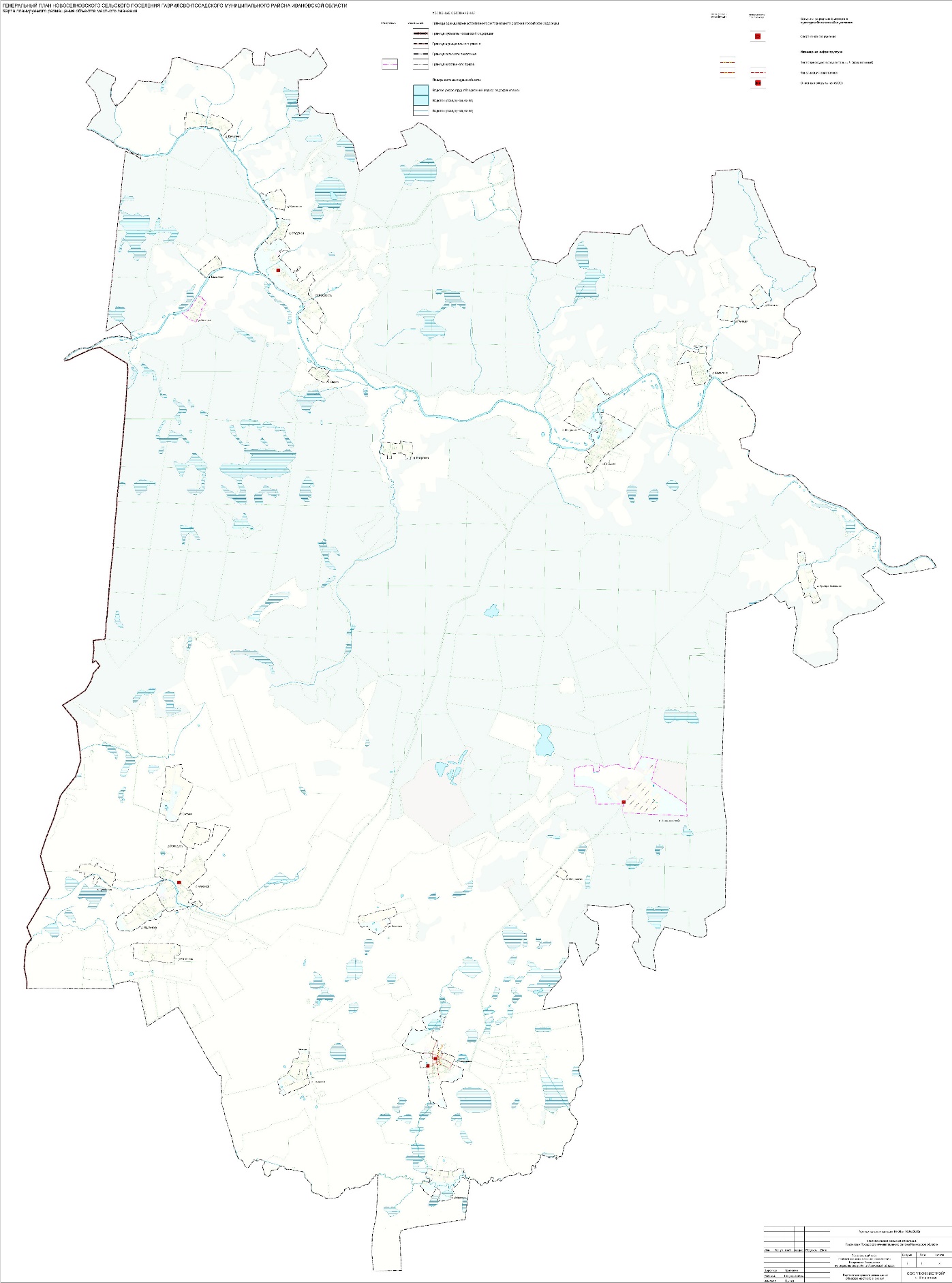 Рис. 1.1 – Карта планируемых объектов местного назначения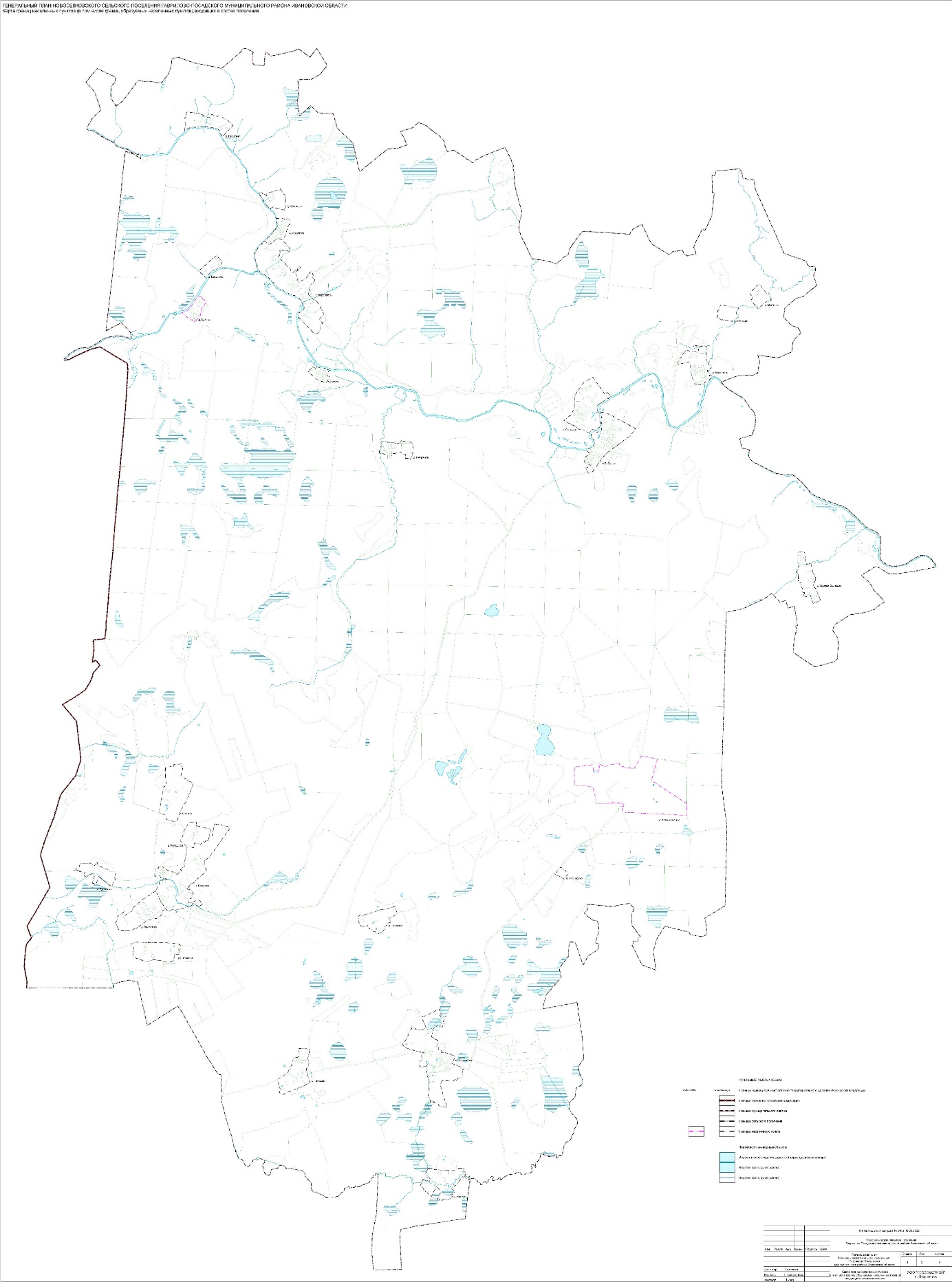 Рис 1.2 – Карта границ населённых пунктов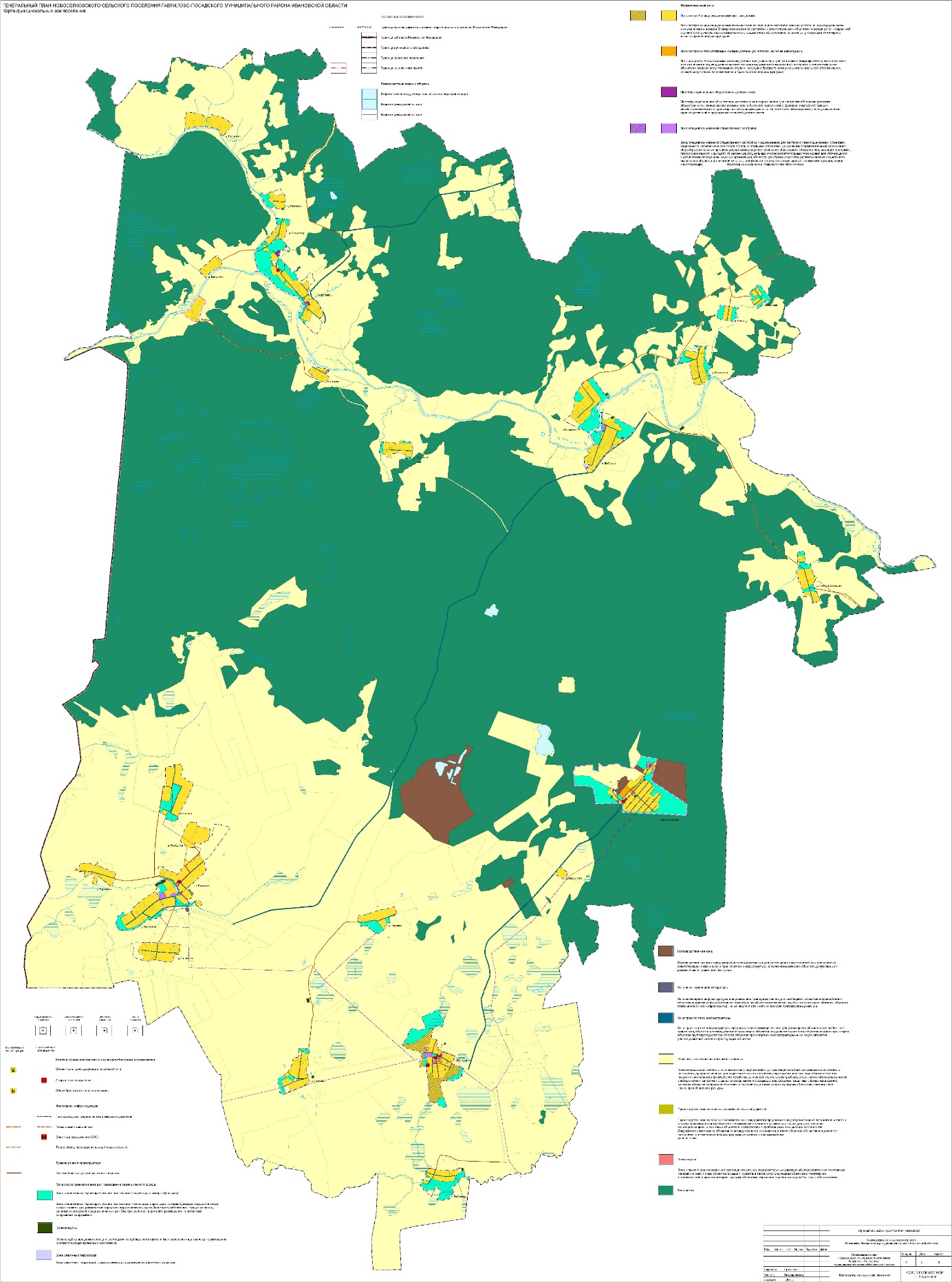 Рис 1.3 – Карта функциональных зон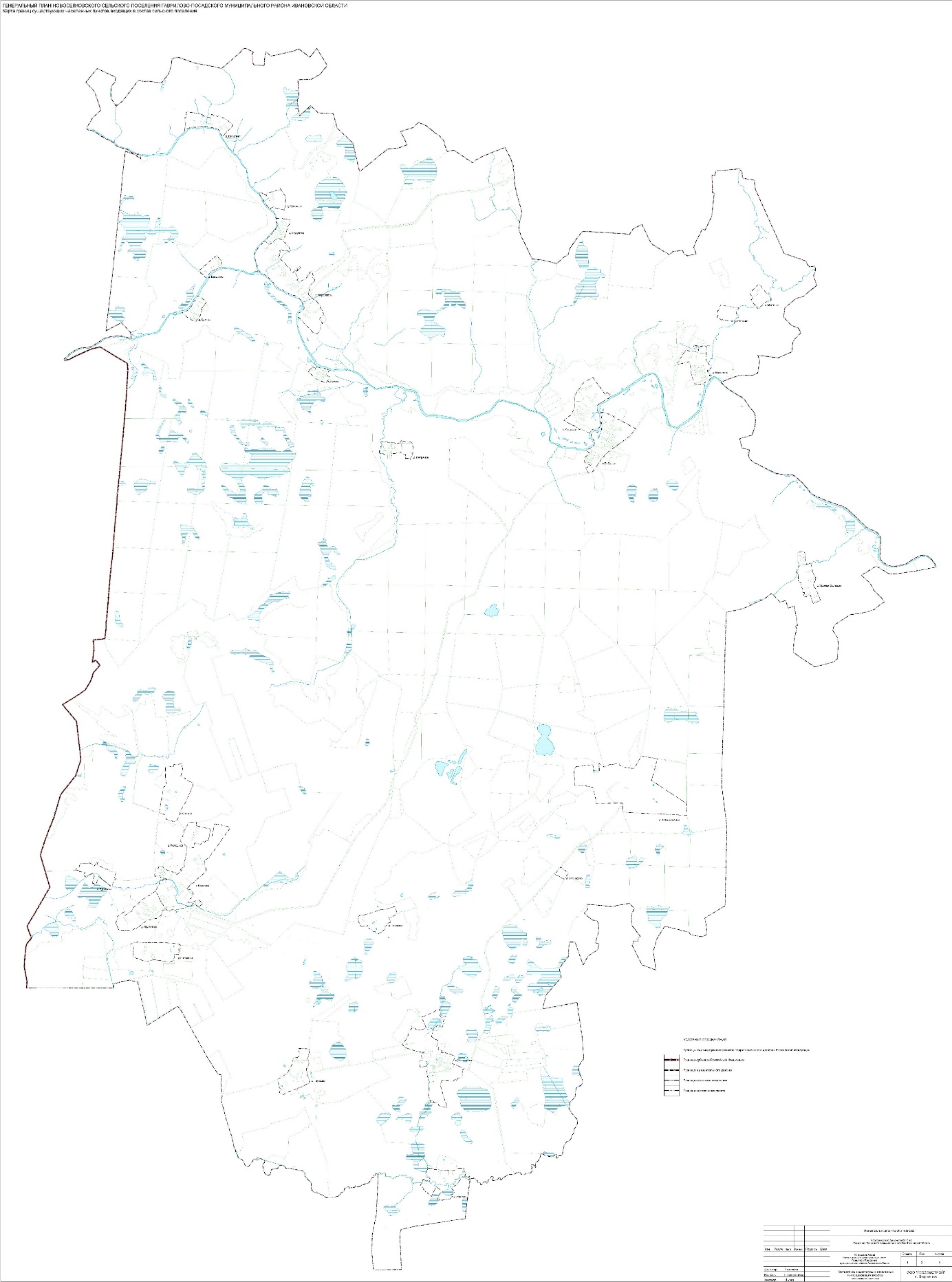 Рис 2.1 – Карта границ существующих населённых пунктов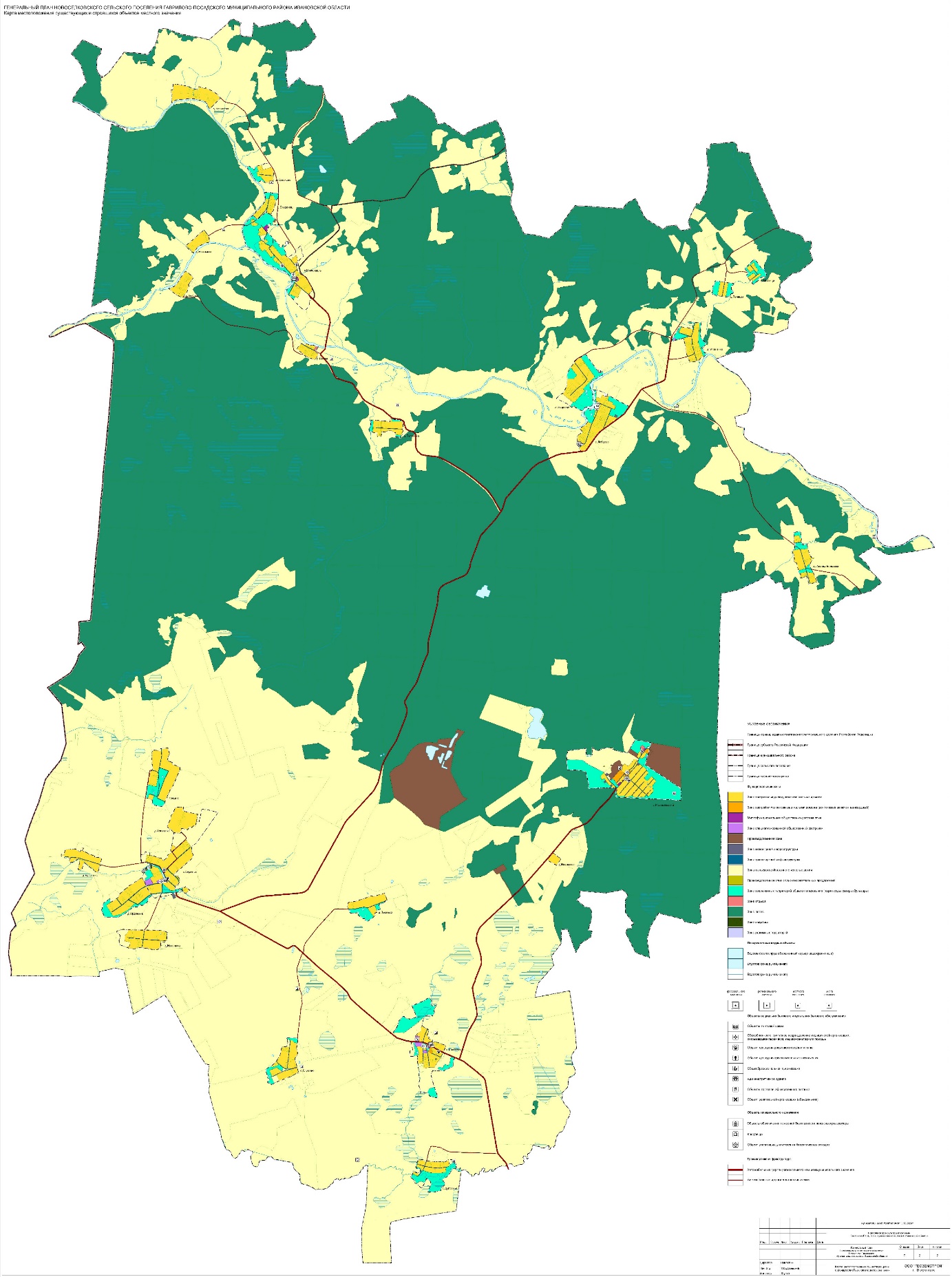 Рис 2.2 – Карта местоположения существующих населённых пунктов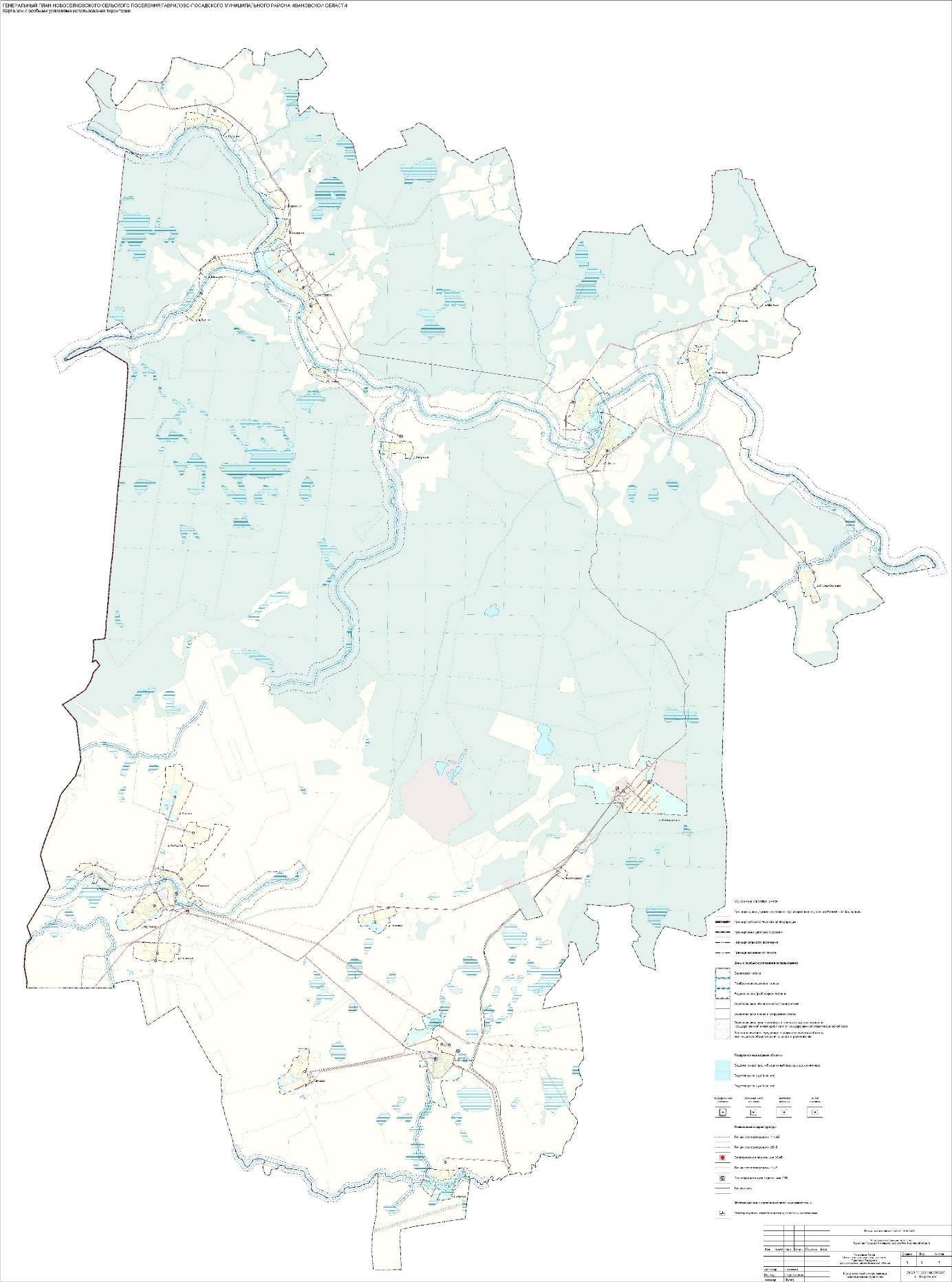 Рис 2.3 – Карта ЗОУИТ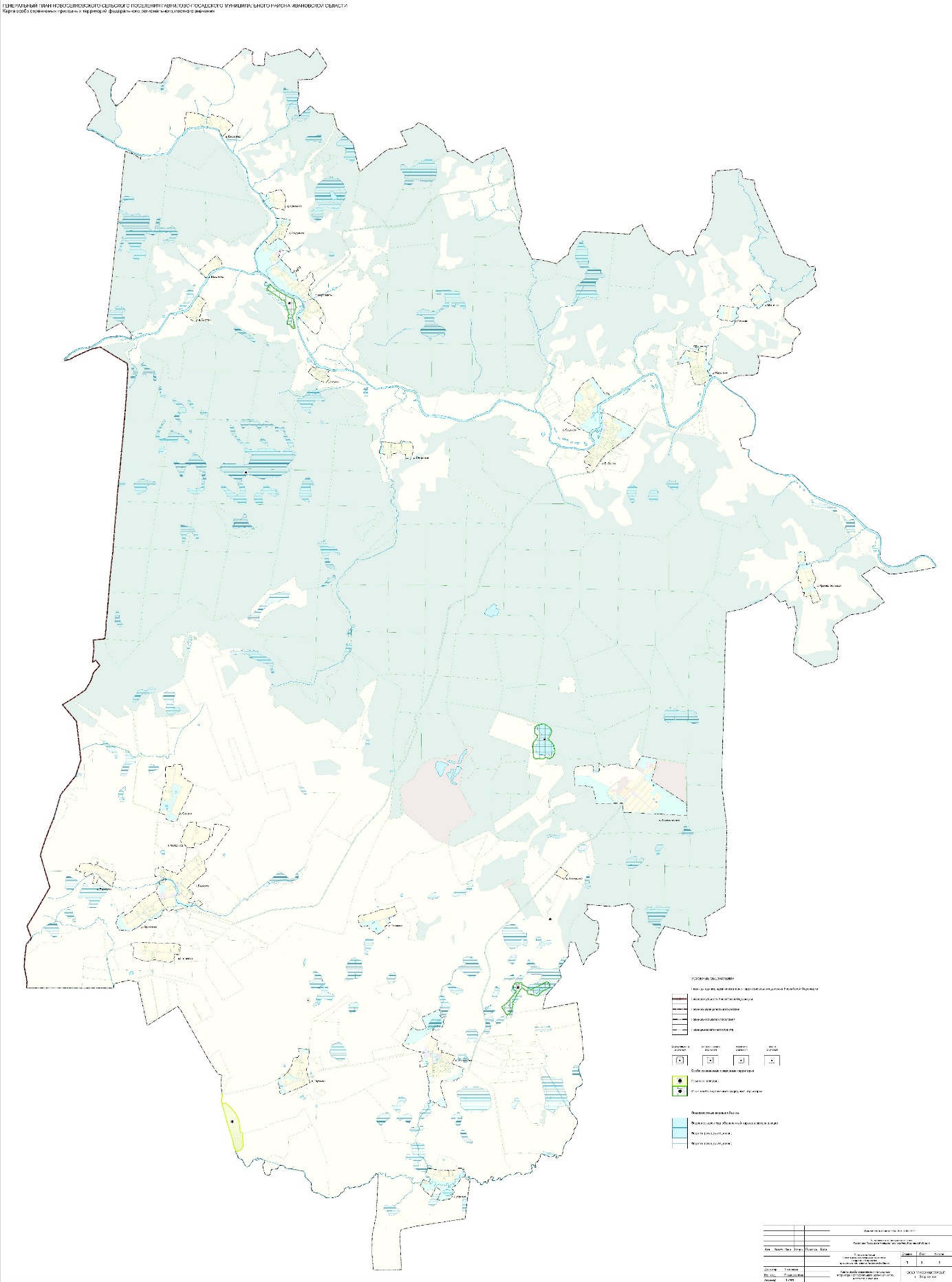 Рис 2.4 – Карта ОКН и ООПТ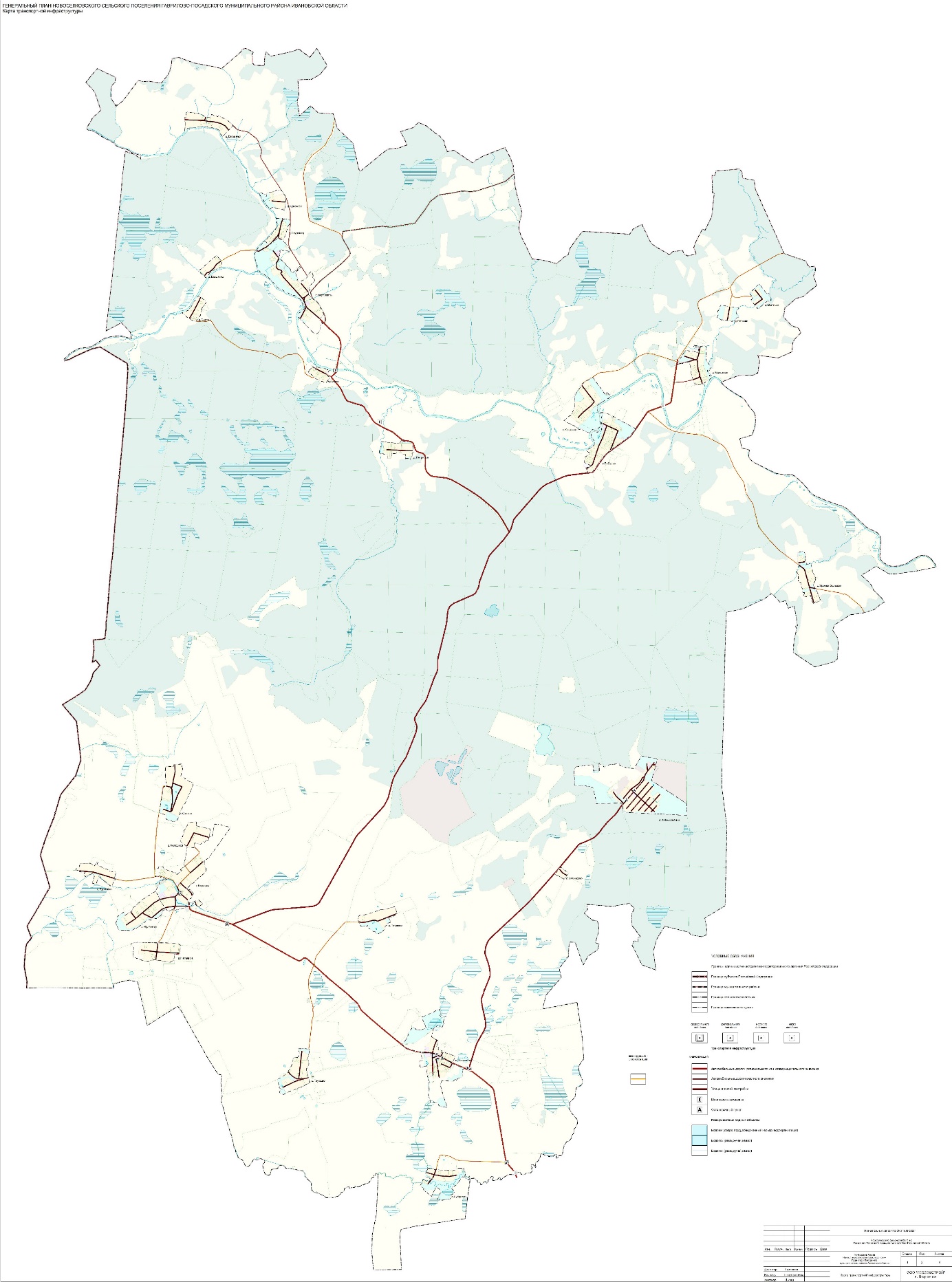 Рис 2.5 – Карта транспортной инфраструктуры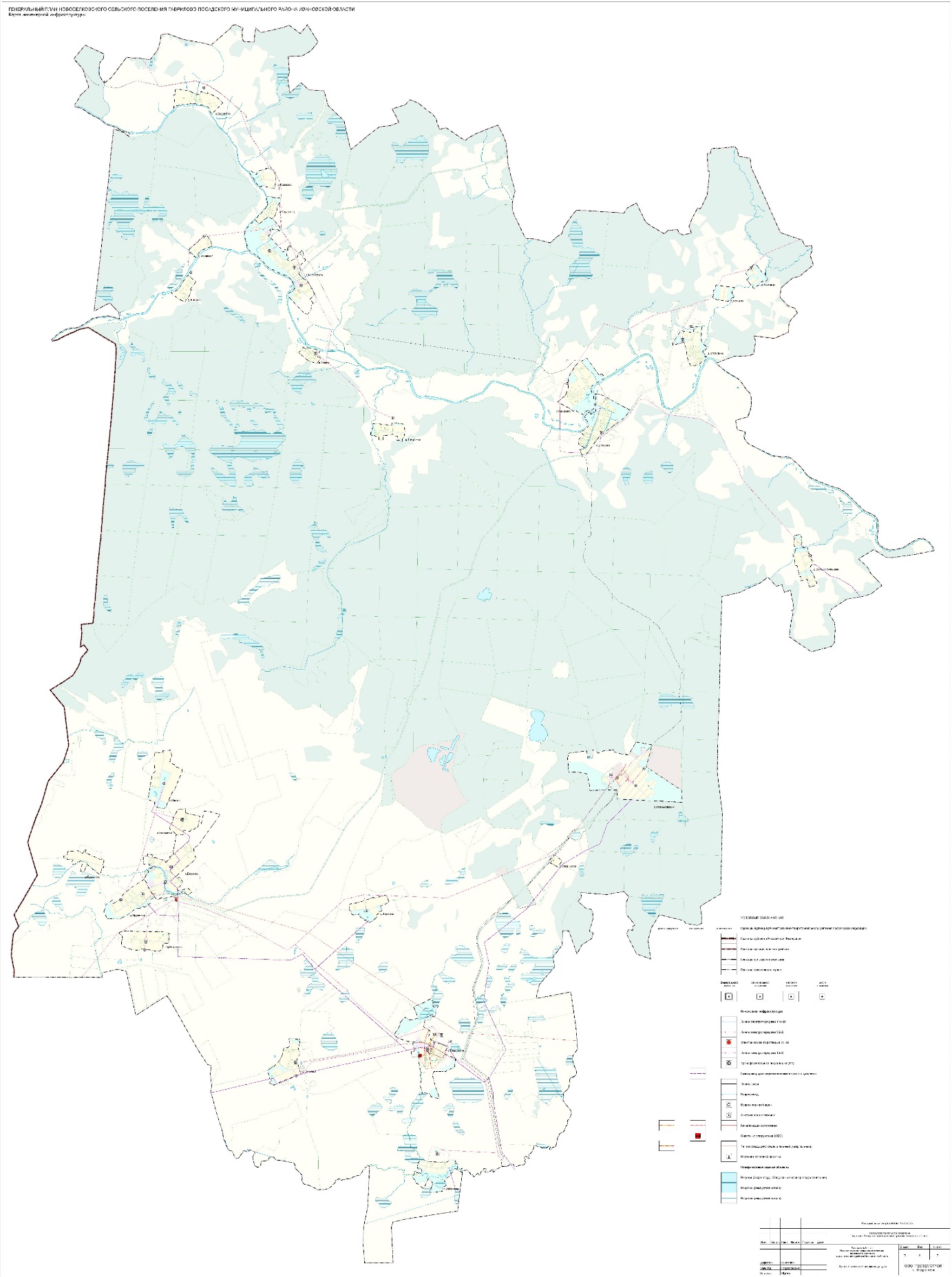 Рис 2.6. – Карта инженерной инфраструктуры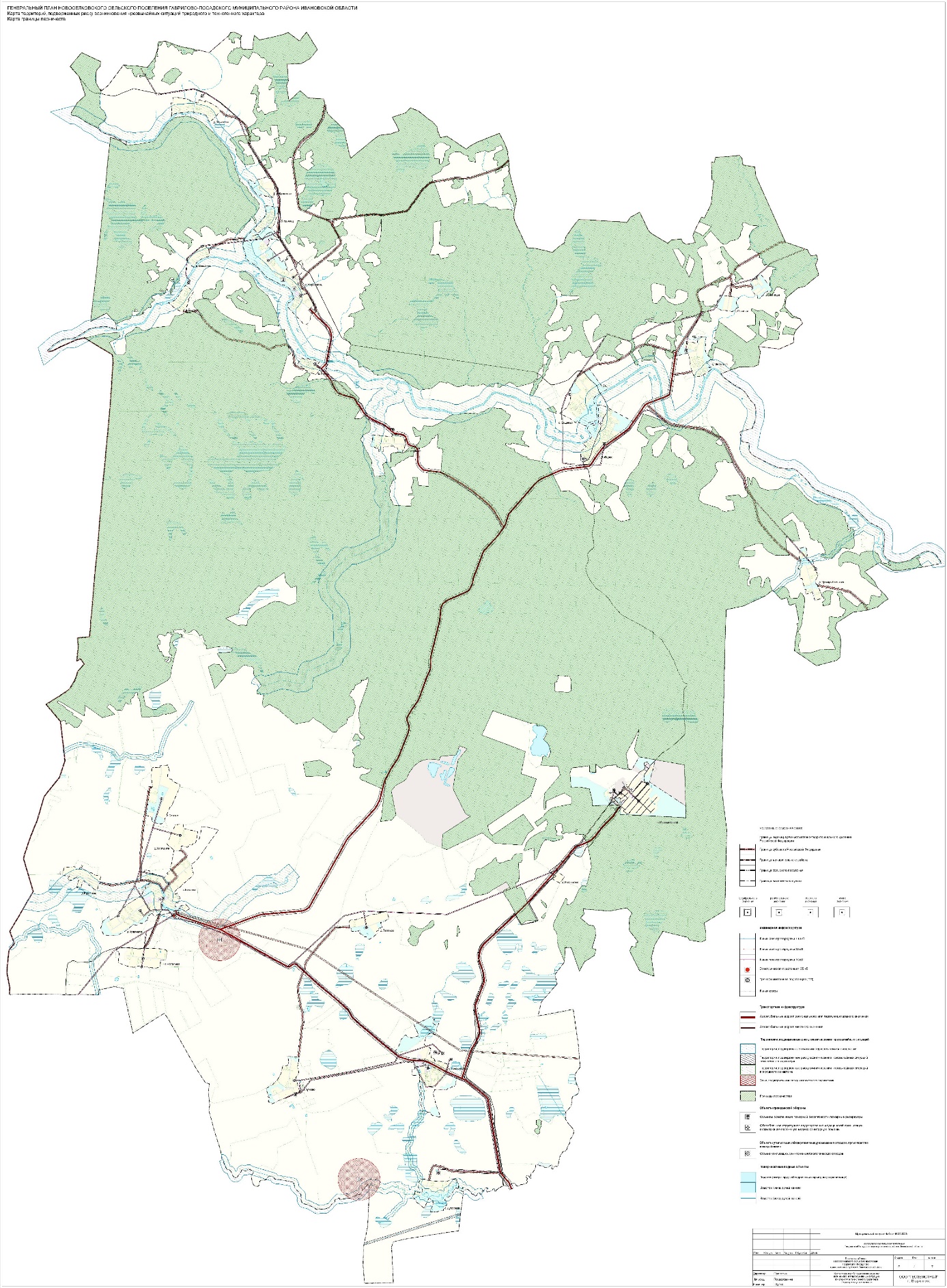 Рис 2.7 – Карта ЧСI.Решения Совета Гаврилово-Посадского муниципального районаРешения Совета Гаврилово-Посадского муниципального районаРешение «О внесении изменений в решение Совета Новоселковского сельского поселения Гаврилово-Посадского муниципального района Ивановской области от 29.07.2014 №19 «Об утверждении генерального плана Новоселковского сельского поселения Гаврилово-Посадского муниципального района Ивановской области»от 28.11.2023 № 211Решение «О внесении изменений в решение Совета Новоселковского сельского поселения Гаврилово-Посадского муниципального района Ивановской области от 29.07.2014 №19 «Об утверждении генерального плана Новоселковского сельского поселения Гаврилово-Посадского муниципального района Ивановской области»от 28.11.2023 № 2112I.Решения Совета Гаврилово-Посадского муниципального района***ГЕНЕРАЛЬНЫЙ ПЛАН НОВОСЕЛКОВСКОГО СЕЛЬСКОГО ПОСЕЛЕНИЯ  ГАВРИЛОВО-ПОСАДСКОГО МУНИЦИПАЛЬНОГО РАЙОНА ИВАНОВСКОЙ ОБЛАСТИМатериалы по обоснованию генерального планаПринят решением Совета Гаврилово-Посадского муниципального района от 28.11.2023 № 211(в редакции решения Совета Новоселковского сельского поселения Гаврилово-Посадского муниципального района от 29.07.2014 №19)ДолжностьФамилия, инициалыДиректор ООО «ГЕОЗЕМСТРОЙ»Прилепин В. А. Юрист-консультЖужукин В. В. Начальник отдела градостроительства и архитектурыПоздоровкина Н. В. Архитектор проектаГолозубова Е. А. Инженер-проектировщикПономарева О.А. Инженер-проектировщикЩупка А.А.Инженер-проектировщикКарауш В. Е. Инженер-проектировщикСотникова Е. В.Инженер-проектировщикМинина Д. Д.Номер томаОбозна-чениеНаименованиеГрифГенеральный планГенеральный планГенеральный планГенеральный план-ПЗПоложение о территориальном планированиин/с-1.1Карта планируемого размещения объектов местного значения н/с-1.2Карта границ населенных пунктов (в том числе границ образуемых населенных пунктов), входящих в состав поселениян/с-1.3Карта функциональных зон н/с-Приложение. Сведения о границах населенных пунктов (в том числе границах образуемых населенных пунктов), входящих в состав поселения или городского округа, которые должны содержать графическое описание местоположения границ населенных пунктов, перечень координат характерных точек этих границ в системе координат, используемой для ведения Единого государственного реестра недвижимости.н/сМатериалы по обоснованиюМатериалы по обоснованиюМатериалы по обоснованиюМатериалы по обоснованиюIПЗМатериалы по обоснованию н/с-2.1Карта границ существующих населенных пунктов, входящих в состав сельского поселениян/с-2.2Карта местоположения существующих и строящихся объектов местного значениян/с-2.3Карта особо охраняемых природных территории федерального, регионального, местного значенияКарта территории объектов культурного наследиян/с-2.4Карта транспортной инфраструктурын/с-2.5Карта инженерной инфраструктурын/с-2.6Карта зон с особыми условиями использования территориин/с-2.7Карта территорий, подверженных риску возникновения чрезвычайных ситуаций природного и техногенного характераКарта границы лесничествн/с№п/пНаименование водотокаКуда впадаети с какого берегаПротяженность водотока, кмВодоохранная зона, м1ВоймигаИрмес, лев.36100№ п/пНаименование ООПТМестонахождение/кадастровый номер1Озеро Моряныв 9 км северо-западнае г. Гаврилов Посад 2,5 км северо-восточнее с. Новоселка /37:03-9.42Родники бывшей деревни Торкив местечке Ясеня, на дне оврага, в районе бывшей деревни Торю/37:03-9.23Одиночные дубы в окрестности с. Алешковов окрестности б.н.п. Aлешково /37:03-9.154Остепненные типчаковые луга в долине р. Нерль в окрестности с. Мирославль, д. Новая,д. Петряихав долине р. Нерль, напротив центра с. Мирславль, правый берег р. Нерль, в 1,5 км северо-западнее д. Новая /37:03-9.15Озеро Большое Иваньковскоев 14 км северо-северо -западнее г. Гаврилов Посад, в 2 км западно северо-западнее п Иваньковский/37:03-9.1№ п/пНаименованиеАдресили местоположениеОтдельностоящее или встроенное, этажность, материал стенКол-воработающих, человек1Магазин ИП Муршудовс. Новоселка, ул.Центральная, 19Встроенное22Магазин ИП Муршудовс. Бережок, д. № 20АОтдельно стоящее23Магазин ИП Ананьева с. Иваньковский, пл. Советская, 2Отдельно стоящее№ п/пПоказателиЕд. измерения201920202021202220231Оценка численности населения на 1 января текущего годачел.13641316132012969912Число родившихся (без мертворожденных)чел.711743Число умершихчел.222533304Естественный прирост(убыль)чел.-15-14-26-265Общий коэффициент рождаемостипромилле5.28.35.43.96Общий коэффициент смертностипромилле16.41925.229.57Общий коэффициент естественного приростапромилле-11.2-10.7-19.8-25.68Число прибывшихчел.607975519Число выбывшихчел.9361737810Миграционный приростчел.-33182-2711Общий коэффициент миграционного приростапромилле-24,113,61,5-20,8№№ ппНаименованиеНа  текущего года1.Занято в муниципальном округе – всего150в том числе:- образование19- культура и спорт26- здравоохранение10- административный сектор10- производственный сектор16- агросектор54- рекреация и туризм0- сектор предоставления услуг (торговля, предприятия обслуживания)13№№ ппНаименованиеНа  на 2022 год1.Население - всего1296в том числе:1.1В трудоспособном возрасте385из них- неработающие инвалиды и льготные пенсионеры- лица, занятые в домашнем хозяйстве- учащиеся 16 лет и старше, обучающиеся с отрывом от производства1.2Не занятое население, нуждающееся в трудоустройствеиз него- имеющие статус «безработные»1.3Население в пенсионном возрасте850из него работающие пенсионеры2.Трудовая маятниковая миграция25№ п/пНаименование учреждения (организации)Адрес места нахождения юридического лицаСобственностьКол-во работающих, человекТекущее состояние здания (корпуса)Год ввода в эксплуатацию1Фельдшерско-акушерский пунктс. БережокОБУЗ «Гаврилово-Посадская центральная районная больница»2Отдельно стоящее2Фельдшерско-акушерский пунктс. Иваньковский, ул. Советская, 24АОБУЗ «Гаврилово-Посадская центральная районная больница»2Отдельно стоящее20223Фельдшерско-акушерский пунктс. Новоселка, ул. Молодежная, 1АОБУЗ «Гаврилово-Посадская центральная районная больница»2Отдельно стоящее20234Фельдшерско-акушерский пунктс. Мирславль, 46А ОБУЗ «Гаврилово-Посадская центральная районная больница»2Отдельно стоящее20235Фельдшерско-акушерский пунктс. Лобцово, 115АОБУЗ «Гаврилово-Посадская центральная районная больница»2Отдельно стоящее2023№ ппНаименованиеАдресСобственностьКол-во мест попроекту/фактическое число учащихсявстроенное или отдельно стоящееКол-во работающих, человекГод ввода в эксплуатацию% износа1Муниципальное казённое общеобразовательное учреждение «Новосёлковская основная школа»155010, Ивановская область,Гаврилово-Посадский район, с. Новосёлка, ул.Центральная, д.44муниципальная75отдельно стоящее15193770№ ппНаименованиеАдресСобственностьКол-во мест попроекту/фактическое число встроенное или отдельно стоящееКол-во работающих, человекГод ввода в эксплуатацию% износа1Дом культуры с.ИваньковскийС.Иваньковский, ул.Советская, 35Новоселковское сельское поселение250/50отдельно стоящее619542Дом культуры с.НовоселкаС.Новоселка, ул.Центральная, 5Новоселковское сельское поселение100/50отдельно стоящее519823Дом культуры с.ЛобцовоС.Лобцово, 116Новоселковское сельское поселение75/30отдельно стоящее419864Дом культуры с.МирславльС.Мирславль, 138Новоселковское сельское поселение200/30отдельно стоящее419725Библиотека с.НовоселкаС.Новоселка, ул.Центральная, 20АГаврилово-Посадский муниципальный район5/5отдельно стоящее26Библиотека с.БережокС.Бережок, 25АГаврилово-Посадский муниципальный район5/5встроенное27Библиотека с.ЛобцовоС.Лобцово, 116Новоселковское сельское поселение5/5встроенное2№№ ппНаименованиеАдресОтдельно стоящее или встроенноеКол-во Работающих, человекГод ввода в эксплуатацию1Администрация Новоселковского сельского поселенияс.Новоселка, ул.Центральная, 22Отдельно стоящее819702Муниципальная пожарная охрана с.Иваньковскийс.Иваньковский, пл.Советская, 3АОтдельно стоящее319583Муниципальная пожарная охрана с.Лобцовос.Лобцово, 68Отдельно стоящее319724Муниципальная пожарная охрана с. Мирславльс.Мирславль, 153Отдельно стоящее31965№ п/пНаименованиеИдентификационный номерзначение дорогиКатегория дорогиЭксплуатационная категорияДорожная одежда, кмДорожная одежда, кмШирина полосы отвода, мШирина придорожной полосы, мГод постройки№ п/пНаименованиеИдентификационный номерзначение дорогиКатегория дорогиЭксплуатационная категорияа/б, кмщебень, кмШирина полосы отвода, мШирина придорожной полосы, мГод постройки1Бережок - Мальтино24 ОП МЗ Н-014межмуниципальнаяIVГ117,60024,050,031.12.902Гаврилов Посад - Бережок24 ОП МЗ Н-048межмуниципальнаяIVВ15,10021,0 средняя50,031.12.953Мирславль - Лобцово24 ОП МЗ Н-148межмуниципальнаяIVГ17,50029,0 средняя50,031.12.884Новоселка - Иваньковский24 ОП МЗ Н-163межмуниципальнаяIVГ18,20024,050,031.12.84№п/пПоказателиЕд. изм.Данные за отчётный год1Общая протяжённость улиц и дорогкм60,32Общая площадь покрытия улиц и дорогтыс. м²241,23Протяжённость улиц и дорог с твёрдым покрытиемкм19,4в том числе:- с усовершенствованным покрытиемкм04Одиночная протяжённость тротуаровкм05Площадь тротуаровтыс. м²№ п/пНаименование автомобильной дорогиПротяженность в границах муниципального образования, кмкатегория Покрытие проезжей части (асфальтобетонное, щебёночное, гравийное, грунтовое)1с.Иваньковский, ул.Советская1,35IVщебёночное2с.Иваньковский, пл.Советская0,95Vгравийное3с.Иваньковский, ул.Производственная0,75Vгрунтовоес.Иваньковский, ул.Сосновая0,25Vгрунтовое5с.Иваньковский, ул.Вокзальная0,9Vгрунтовое6с.Иваньковский, ул.Октябрьская0,9Vгрунтовое7с.Иваньковский, ул.Лесная0,75Vгрунтовое8с.Иваньковский, ул.Зеленая0,9Vгрунтовое9с.Иваньковский, ул.Восточная0,75Vгрунтовое10с.Иваньковский, пер.Лесной0,25Vгрунтовое11с.Иваньковский, 1-й переулок0,6Vщебёночное12с.Иваньковский, 2-й переулок0,2Vщебёночное13с.Иваньковский, 3-й переулок0,85Vщебёночное14с.Иваньковский, 4-й переулок0,6Vщебёночное15с.Иваньковский, 5-й переулок0,4Vгрунтовое16с.Иваньковский, Окружная дорога3,5Vгрунтовое17д.Наталиха1,15Vгрунтовое18д.Холодиха0,65Vгрунтовое19д.Свозня1,2Vгрунтовое20д.Ярдениха1,5Vасфальтовая. грунтовая21с.Бережок0,935Vщебёночное22с.Бережок0,905Vщебёночное23с.Бережок0,5Vщебёночное24с.Бережок0,48Vщебёночное25с.Бережок0,25Vщебёночное26д.Теряевоул. Калабина0,8Vгрунтовое27с.Глумово,ул.Кавказская0,85Vгрунтовое28с.Глумово,ул.Новая линия0,6Vщебёночное29с.Глумово,ул.Широкая0,8Vщебёночное30с.Глумово,ул.Монгольская0,45Vгрунтовое31с.Глумово,ул.Угольная0,9Vгрунтовое32с.Новоселка,ул.Тихая0,3Vгравийное33с.Новоселка,ул.Привольная0,32Vгравийное34с.Новоселка,ул.Молодежная 0,7Vгравийное35с.Новоселка,ул.Новая0,285Vасфальтовое36с.Новоселка,ул.Зеленая0,52Vщебёночное37с.Новоселка,ул.Новая- ул.Тихая0,3Vщебёночное38с.Дубровка,ул.Главная0,62Vгрунтовое39с.Дубровка,ул.Заречная0,35Vгрунтовое40с.Иваньковский, ул.Восточная - кладбище0,9Vгрунтовое41с.Иваньковский, ул.Производственная – свалка для ТБО0,8Vгрунтовое42с.Иваньковский, ул.Производственная – противопожарный пруд0,85Vгрунтовое43с.Иваньковский, ул.Советская– противопожарная емкость0,15Vгрунтовое44с.Иваньковский, ул.Советская– ул.Вокзальная (проезд)0,2Vгрунтовое45с.Иваньковский, ул.Вокзальная-ул.Октябрьская (проезд)0,2Vгрунтовое46с.Новоселка,ул.Тихая –ул.Центральная0,35Vгрунтовое47с.Новоселка,ул.Центральная -кладбище0,55Vгрунтовое48с.Новоселка,ул.Центральная - школа0,12Vгрунтовое49с.Новоселка,ул.Центральная – противопожарный пруд0,26Vгрунтовое50с.Бережокдорога на кладбище0,45Vгрунтовое51с.Бережокул.Новая0,66Vгравийное52д.Ярденихадорога на кладбище0,78Vгрунтовое53д.Наталихадорога на кладбище0,52Vгрунтовое54д.Теряевоул. Фермерская0,47Vгрунтовое55д.Теряевоул. Калабина - кладбище1,4Vгрунтовое56с.Глумово,ул.Угольная –проивопожарный водоем0,82Vгрунтовое57с.Глумово,ул.Широкая –кладбище0,38Vгрунтовое58с.Дубровка,ул.Главная –кладбище0,5Vгрунтовое59Лобцово1,4Vщебёночное60Лобцово0,5Vщебёночное61Лобцово0,8Vгрунтовое62Кощеево1,1Vгравийное63Кощеево0,5Vгрунтовое64Кощеево0,6Vгрунтовое65Кощеево0,2Vгрунтовое66Кощеево0,2Vгрунтовое67Мальтино0,3Vгравийное68Мальтино1,0Vгрунтовое69Мальтино0,3Vгрунтовое70Мытищи1,0Vгрунтовое71Мытищи0,3Vгрунтовое72Мытищи0,2Vгрунтовое73Мытищи0,1Vгрунтовое74Печищи0,4Vгрунтовое75Уронда Большая1,3Vгрунтовое76Быстри0,4Vгрунтовое77Быстри0,4Vгрунтовое78Василёво1,0Vгрунтовое79Василёво0,3Vгрунтовое80Красково0,4Vгрунтовое81Красково0,2Vгрунтовое82Мирславль1,6Vщебёночное83Мирславль0,6Vгравийное84Мирславль0,2Vгрунтовое85Мирславль0,3Vгравийное86Мирславль0,3Vгрунтовое87Мирславль0,6Vгрунтовое88Мирславль0,4Vгрунтовое89Мирславль0,2Vгрунтовое90Мирславль0,2Vгрунтовое91Мышкино0,5Vгрунтовое92Новая0,5Vгрунтовое93Новая0,2Vгрунтовое94Петряиха0,7Vгрунтовое95Петряиха0,1Vгрунтовое96Петряиха0,2Vгрунтовое97Студенец0,9VгрунтовоеНаименование маршрутаНаименования промежуточных остановочных пунктов по маршруту регулярных перевозокНаименования улиц, автомобильных дорог, по которым предполагается движение транспортных средств между остановочными пунктами по маршруту регулярных перевозоПротяженность маршрута, кмс.БережокГаврилов Посад - Жаворонкова (перекресток)- Новоселка - Грибаново- БережокГаврилов Посад -Бережок(24 ОП М3 Н-048)15,0с.ИваньковcкийГаврилов Посад- Жаворонково (перекресток) - Новоселка - ИваньковскийГаврилов Посад -Бережок(24 ОП М3 Н-048), Новоселка- Иваньковский(24 ОП М3 Н-163)15,3с.НовоселкаГаврилов Посад - Жаворонково (перекресток)- НовоселкаГаврилов Посад-Бережок(24 ОП М3 Н-048)7,56№№ ппНаименованиеАдресОтдельно стоящее или встроенноеКол-во Работающих, человекГод ввода в эксплуатацию1Почтовое отделение связис. Иваньковский, ул.Советская, 35встроенное219542Почтовое отделение связис. Лобцово, 116встроенное219863Почтовое отделение связис. Мирславль, 138встроенное219724Почтовое отделение связис. Новоселка, ул.Центральная, 24Отдельно стоящее25Почтовое отделение связис. Бережок, 25Австроенное31982№Наименование объектаАдресКадастровый номерПлощадь1Кладбищес. Новоселка37:03:011006:5531826 кв.м.2Кладбищес. Глумово37:03:011006:5513400 кв.м.3Кладбищес. Дубровка37:03:011002:1393543 кв.м.4Кладбищеб.н.п. Грибаново37:03:011006:5526837 кв.м.5Кладбищес. Бережок37:03:010407:2706889 кв.м.6Кладбищес. Бережок37:03:010401:57010730 кв.м.7Кладбищед. Красково37:03:010903:591956 кв.м.8Кладбищес. Лобцово37:03:010702:3393783 кв.м.9Кладбищес. Кощеево37:03:010701:2034308 кв.м.10Кладбищес. Мирславль37:03:010904:5364281 кв.м.11Кладбищед. Мальтино (м.Красно)37:03:010707:3186994 кв.м.12Кладбищес. Иваньковский03-00937000 кв.м.13Кладбищед. Мышкиноне отмежеванное50014Кладбищед. Большая Урондане отмежеванное210015Кладбищед. Петряихане отмежеванное50016Кладбищед. Новаяне отмежеванное800№ п/пНаименование населённого пунктаКоличество жителей, чел.Сведения о географических координатахОКТМО1с. Новосёлка34056.617175, 40.03248624 603 4282с. Иваньковский28056.675277, 40.10984924 603 4283с. Глумово7156.611984, 39.97733024 603 4284с. Бережок23756.653313, 39.92672824 603 4285д. Ярдениха7556.650379, 39.91900224 603 4286с. Лобцово7556.753848, 40.09489224 603 4287с. Мирславль12756.785024, 39.97156324 603 428№ п/пНазначение объектаНаименование объектаОсновные характеристики объектаМестоположение объектаОчередность строительстваХарактеристики ЗОУИТ1Межпоселковые газопроводы высокого и среднего давленияГазопровод межпоселковый к д. ДубровкаПротяженность 6,3 кмГаврилово-Посадский район, Расчетный срокРазмеры охранных зон устанавливаются в соответствии с пунктом 7 Правил охраны газораспределительных сетей, утвержденных Постановлением Правительства РФ от 20 ноября 2000 г. №878 «Об утверждении Правил охраны газораспределительных сетей1Межпоселковые газопроводы высокого и среднего давленияГазопровод межпоселковый к д. ТеряевоПротяженность 9,0 кмГаврилово-Посадский районРасчетный срокРазмеры охранных зон устанавливаются в соответствии с пунктом 7 Правил охраны газораспределительных сетей, утвержденных Постановлением Правительства РФ от 20 ноября 2000 г. №878 «Об утверждении Правил охраны газораспределительных сетей1Межпоселковые газопроводы высокого и среднего давленияГазопровод межпоселковый д. Черницыно – д. Большая УрондаПротяженность 6,7 кмГаврилово-Посадский районРасчетный срокРазмеры охранных зон устанавливаются в соответствии с пунктом 7 Правил охраны газораспределительных сетей, утвержденных Постановлением Правительства РФ от 20 ноября 2000 г. №878 «Об утверждении Правил охраны газораспределительных сетей1Межпоселковые газопроводы высокого и среднего давленияГазопровод межпоселковый от с.  Бережок до с. СвозняПротяженность 1,7 кмГаврилово-Посадский район, Расчетный срокРазмеры охранных зон устанавливаются в соответствии с пунктом 7 Правил охраны газораспределительных сетей, утвержденных Постановлением Правительства РФ от 20 ноября 2000 г. №878 «Об утверждении Правил охраны газораспределительных сетей2Автомобильные дороги местного значения вне границ населенных пунктов в границах муниципального районаРеконструкция автомобильной дороги Бережок - БурачихаУстройство твердого покрытия, протяженность 2,8 кмГаврилово-Посадский район, Новоселковское СПРасчетный срокУстанавливается придорожная полоса2Автомобильные дороги местного значения вне границ населенных пунктов в границах муниципального районаРеконструкция автомобильной дороги Бережок - НаталихаУстройство твердого покрытия, протяженность 2,0 кмГаврилово-Посадский район, Новоселковское СПРасчетный срокУстанавливается придорожная полоса2Автомобильные дороги местного значения вне границ населенных пунктов в границах муниципального районаРеконструкция автомобильной дороги Бережок - СвозняУстройство твердого покрытия, протяженность 2,5 кмГаврилово-Посадский район, Новоселковское СПРасчетный срокУстанавливается придорожная полоса2Автомобильные дороги местного значения вне границ населенных пунктов в границах муниципального районаРеконструкция автомобильной дороги Грибаново - ТеряевоУстройство твердого покрытия, протяженность 2,0 кмГаврилово-Посадский район, Новоселковское СПРасчетный срокУстанавливается придорожная полоса2Автомобильные дороги местного значения вне границ населенных пунктов в границах муниципального районаРеконструкция автомобильной дороги Новая - БыстриУстройство твердого покрытия, протяженность 4,5 кмГаврилово-Посадский район, Новоселковское СПРасчетный срокУстанавливается придорожная полоса2Автомобильные дороги местного значения вне границ населенных пунктов в границах муниципального районаРеконструкция автомобильной дороги Подъезд к Глумову Устройство твердого покрытия, протяженность 3,0 кмГаврилово-Посадский район, Новоселковское СПРасчетный срокУстанавливается придорожная полоса2Автомобильные дороги местного значения вне границ населенных пунктов в границах муниципального районаРеконструкция автомобильной дороги Подъезд к ДубровкеУстройство твердого покрытия, протяженность 2,5 кмГаврилово-Посадский район, Новоселковское СПРасчетный срокУстанавливается придорожная полоса2Автомобильные дороги местного значения вне границ населенных пунктов в границах муниципального районаРеконструкция автомобильной дороги к КощеевуУстройство твердого покрытия, протяженность 3,5 кмГаврилово-Посадский район, Новоселковское СПРасчетный срокУстанавливается придорожная полоса2Автомобильные дороги местного значения вне границ населенных пунктов в границах муниципального районаРеконструкция автомобильной дороги Подъезд к МытищамУстройство твердого покрытия, протяженность 2,0 кмГаврилово-Посадский район, Новоселковское СПРасчетный срокУстанавливается придорожная полоса2Автомобильные дороги местного значения вне границ населенных пунктов в границах муниципального районаРеконструкция автомобильной дороги Подъезд к МышкинуУстройство твердого покрытия, протяженность 3,0 кмГаврилово-Посадский район, Новоселковское СПРасчетный срокУстанавливается придорожная полоса2Автомобильные дороги местного значения вне границ населенных пунктов в границах муниципального районаРеконструкция автомобильной дороги Подъезд к ПечищамУстройство твердого покрытия, протяженность 1,0 кмГаврилово-Посадский район, Новоселковское СПРасчетный срокУстанавливается придорожная полоса2Автомобильные дороги местного значения вне границ населенных пунктов в границах муниципального районаРеконструкция автомобильной дороги Подъезд к Уронда БольшаяУстройство твердого покрытия, протяженность 5,8 кмГаврилово-Посадский район, Новоселковское СПРасчетный срокУстанавливается придорожная полоса2Автомобильные дороги местного значения вне границ населенных пунктов в границах муниципального районаРеконструкция автомобильной дороги Уронда Большая – Уронда МалаяУстройство твердого покрытия, протяженность 3,8 кмГаврилово-Посадский район, Новоселковское СПРасчетный срокУстанавливается придорожная полоса2Автомобильные дороги местного значения вне границ населенных пунктов в границах муниципального районаРеконструкция автомобильной дороги Бережок - ХолодихаУстройство твердого покрытия, протяженность 0,9 кмГаврилово-Посадский район, Новоселковское СПРасчетный срокУстанавливается придорожная полоса2Автомобильные дороги местного значения вне границ населенных пунктов в границах муниципального районаРеконструкция автомобильной дороги Подъезд к МальтинуУстройство твердого покрытия, протяженность 0,5 кмГаврилово-Посадский район, Новоселковское СПРасчетный срокУстанавливается придорожная полоса2Автомобильные дороги местного значения вне границ населенных пунктов в границах муниципального районаРеконструкция автомобильной дороги Мирславль – Воронцово (в границах района)Устройство твердого покрытия, протяженность 7,0 кмГаврилово-Посадский район, Новоселковское СПРасчетный срокУстанавливается придорожная полоса2Автомобильные дороги местного значения вне границ населенных пунктов в границах муниципального районаРеконструкция автомобильной дороги Лобцово – 31 точка (в границах района)Устройство твердого покрытия, протяженность 5,0 кмГаврилово-Посадский район, Новоселковское СПРасчетный срокУстанавливается придорожная полосаОбщеобразовательная организацияРеконструкция и капитальный ремонт МКОУ «Новосёлковская основная школа»Реконструкция (в части комплексного благоустройства территории и строительства плоскостных спортивных объектов) капитальный ремонт зданий и сооружений, остальные характеристики устанавливаются на последующих этапах проектированияГаврилово-Посадский район, Новосёлковское СП, с. НовоселкаРасчетный срокУстановление ЗОУИТ не требуетсяРайонные и межпоселенческие дома культуры и библиотеки, кинотеатры, музеи, объекты для развития местного традиционного народного художественного творчества и промыслов муниципального районаРеконструкция и капитальный ремонт здания Иваньковского СДКМощность и иные показатели определяются на последующих стадиях проектированияГаврилово-Посадский район, Новоселковское СП, с. Иваньковский, ул. Советская, д.35Расчетный срокУстановление ЗОУИТ не требуется№ п/пПоказательПрогнозные параметры генерального плана, ‰Прогнозные параметры генерального плана, ‰№ п/пПоказательна первую очередь (2033 г.)на расчетный срок (2033 г.)1Коэффициент естественного прироста1,341,452Коэффициент миграционного прироста0,40,8№ п/пПоказателиЕдиница измеренияСовременное состояние на 01.01.20231 очередь строительства (2033 г.)Расчетный срок(2043 г.)1Численность постоянного население, в т. ч. чел.991100810301убыль населения чел.17222Ветхий и аварийный жилищный фондтыс. м20,715Число семей, проживающих в аварийных жилых домахчел.3Число семей, стоящих на учете в качестве нуждающихся в жилых помещенияхед.4Жилищный фонд – всего, в том числе:тыс. м263,764,965,64.1сохраняемый жилищный фондтыс. м263,764,94.2новое строительство, в том числе:за счет сноса ветхих и аварийных жилых домовтыс. м20,715за счет прироста населениятыс. м20,50,7с учетом населения, стоящего в очереди на получение жильятыс. м25Убыль жилищного фонда, всеготыс. м26Средняя жилищная обеспеченность населения, всего по поселениюм2/чел64,264,363,6№ п/пУчреждения обслуживанияЕдиница измеренияПредельное значение расчетного показателяРеальная обеспеченностьПотребность на расчетный срок (2043 г.)Дефицит / профицит(- / +)1Объекты образования местного значенияОбъекты образования местного значенияОбъекты образования местного значенияОбъекты образования местного значенияОбъекты образования местного значенияОбъекты образования местного значения1.1Дошкольные образовательные организации общего типаЧисло мест в расчете на 100 детей в возрасте от 0 до 7 лет, ед.450--1.2Общеобразовательные организацииЧисло мест в расчете на 100 детей в возрасте от 7 до 8 лет, ед.4575--2Объекты физической культуры и спорта местного значенияОбъекты физической культуры и спорта местного значенияОбъекты физической культуры и спорта местного значенияОбъекты физической культуры и спорта местного значенияОбъекты физической культуры и спорта местного значенияОбъекты физической культуры и спорта местного значения2.1Спортивные залым2 пола на 1000 человек60062-622.2Плоскостные спортивные сооружения м2на 1000 чел1949,402008-20082.3Бассейны м2 зеркала воды на 1000 жителей 20020-203Объекты культуры и искусства местного значенияОбъекты культуры и искусства местного значенияОбъекты культуры и искусства местного значенияОбъекты культуры и искусства местного значенияОбъекты культуры и искусства местного значенияОбъекты культуры и искусства местного значения3.1Сельский дом культурыпосетительское место на 1000 чел.8062582+5433.2Общедоступная библиотекаобъект1 на 10 тыс. населения311№ п/пНаименование потребителяПервая очередь (2033 г.)Первая очередь (2033 г.)Расчетный срок (2043г.)Расчетный срок (2043г.)№ п/пНаименование потребителясреднесуточный расход воды, м3/сутмаксимальный суточный расход воды, м3/сутсреднесуточный расход воды, м3/сутмаксимальный суточный расход воды, м3/сут1Население 161,3193,5164,8197,82Полив улиц, площадей, проездов и зеленых насаждений70,684,772,186,53Промышленность и неучтенные расходы (10 %)16,119,416,519,8Итого 248,0297,6253,4304,1№ п/пНаименование потребителяПервая очередь (2033 г.)Первая очередь (2033 г.)Расчетный срок (2043г.)Расчетный срок (2043г.)№ п/пНаименование потребителясреднесуточный расход воды, м3/сутмаксимальный суточный расход воды, м3/сутсреднесуточный расход воды, м3/сутмаксимальный суточный расход воды, м3/сут1Население 161,3193,5164,8197,82Промышленность и неучтенные расходы (10 %)16,119,416,519,8Итого 177,4212,9181,3217,5№ п/пПотребительГодовой расход, млн. м3/годГодовой расход, млн. м3/год№ п/пПотребительПервая очередь (2033 г.)Расчетный срок (2043 г.)1Жилищно-коммунальный сектор0,300,312Предприятия бытового обслуживания0,020,023Промышленные предприятия0,030,03Итого 0,350,36№ п/пПотребительЖилищный фонд, всего, тыс. м2Расходы тепла, МВтРасходы тепла, МВтРасходы тепла, МВт№ п/пПотребительЖилищный фонд, всего, тыс. м2Qот+вентQгвсВсего1Существующий жилой фонд, в том числе:63,712,550,7813,332Жилой фонд нового строительства на первую очередь64,94,670,795,463Жилой фонд нового строительства на расчетный срок65,64,720,805,52№ п/пНаименование населенного пунктаПервая очередь (2033 г.)Расчетный срок (2043 г.)1Электропотребление, млн. кВтч/год0,960,982Максимальная электрическая нагрузка, МВт504515№ п/пПоказательПервая очередьПервая очередьПервая очередьРасчётный срокРасчётный срокРасчётный срок№ п/пПоказательЧисленность населения, тыс. челПроектное количество отходовПроектное количество отходовЧисленность населения, тыс. челПроектное количество отходовПроектное количество отходов№ п/пПоказательЧисленность населения, тыс. челт/годл/годЧисленность населения, тыс. челт/годл/год1Жилой фонд1,01302,415121,03030915452Уличный смет1,015,048,0641,0305,158,24Итого307,41520,064314,151553,24№ п/пНаименование населенного пунктаКадастровый номер Категория земельКатегория земель, к которой планируется отнести земельный участокПлощадь включаемого земельного участка (га)Обоснование включения участка1д. Быстричасть земельного участка с кадастровым номером 37:03:010901:179земли населенных пунктовземли населенных пунктов0,6включение в границы населенного пункта земельного учаска для ведения дачного хозяйстваИтого0,6№ п/пНаименование населенного пунктаКадастровый номер Категория земельКатегория земель, к которой планируется отнести земельный участокПлощадь включаемого земельного участка (га)Обоснование включения участка1с. Иваньковскийчасть земельного участка с кадастровым номером 37:03:010202:152земли населенных пунктовземли промышленности0,1в связи с устранение пересечений земельных участков 37:03:010202:152 и 37:03:011662:12 с границами населенного пунктаИтого0,6№ п/пПоказателиЕдиница измеренияСовременное состояниеПервая очередь (2033 г.)Расчетный срок(2043 г.)ТерриторияТерриторияТерриторияТерриторияТерриторияТерритория1.1Общая площадь территории в границах муниципального образованияга360163601636016Территориальное зонированиеТерриториальное зонированиеТерриториальное зонированиеТерриториальное зонированиеТерриториальное зонированиеТерриториальное зонирование2.1Жилая зона, в том числе:га750,7797,1797,12.1Зона застройки индивидуальными жилыми домамига743,3789,7789,72.1Зона застройки малоэтажными жилыми домами (до 4 этажей, включая мансардный)га7,47,47,42.1Зона застройки среднеэтажными жилыми домами (от 5 до 8 этажей, включая мансардный)га2.1Зона застройки многоэтажными жилыми домами (9 этажей и более)га2.2Общественно-деловая зонага15,315,315,32.2многофункциональная общественно-деловая зонага3,53,53,52.2зона специализированной общественной застройкига11,811,811,82.3Производственная зона в том числе:га325,8325,8325,82.3Производственная зонага325,8325,8325,82.3Коммунально-складская зонага2.3Научно-производственная зона2.4Зоны инженерной инфраструктурыга2,52,52,52.5Зона транспортной инфраструктурыга119,9119,9119,92.6Зона сельскохозяйственного использованияга15155,315108,915108,92.6Зона сельскохозяйственных угодийга2.6Зона садоводческих или огороднических некоммерческих товариществ га2.6Производственная зона сельскохозяйственных предприятийга0,60,60,62.6Иные зоны сельскохозяйственного назначенияга2.7Рекреационные зоны, в том числе:га386,9386,9386,92.7Зона озелененных территорий общего пользования (лесопарки, парки, сады, скверы, бульвары, городские лесага385,4385,4385,42.7зона отдыха га1,51,51,52.7иные рекреационные зоныга2.8Зона лесовга19252,019252,019252,02.9Зона специального назначения:га5,55,55,52.9зона кладбищга5,55,55,52.9зона складирования и захоронения отходовга3.0Зона режимных территорий1,51,51,5НаселениеНаселениеНаселениеНаселениеНаселениеНаселение3.1Численность населениячел.99110081030Жилищный фондЖилищный фондЖилищный фондЖилищный фондЖилищный фондЖилищный фонд4.1Средний уровень жилищной обеспеченностим2 на чел.64,264,363,64.2Общий объем жилищного фондатыс. м263,764,965,64.3Убыль жилищного фондатыс. м24.4Новое жилищное строительствотыс. м21,2150,7Объекты социально-бытового и культурно-бытового обслуживания населенияОбъекты социально-бытового и культурно-бытового обслуживания населенияОбъекты социально-бытового и культурно-бытового обслуживания населенияОбъекты социально-бытового и культурно-бытового обслуживания населенияОбъекты социально-бытового и культурно-бытового обслуживания населенияОбъекты социально-бытового и культурно-бытового обслуживания населения5.1Учреждения образования:Учреждения образования:Учреждения образования:Учреждения образования:Учреждения образования:5.1детские дошкольные учреждениямест0005.1общеобразовательные учреждениямест7575755.2Учреждения здравоохранения:Учреждения здравоохранения:Учреждения здравоохранения:Учреждения здравоохранения:Учреждения здравоохранения:5.2стационарыкоек на тыс.чел.0005.2амбулаторно-поликлинические учрежденияобъект0005.3Фельдшерские или фельдшерско- акушерские пунктыобъект5885.3Учреждения культуры: Учреждения культуры: Учреждения культуры: Учреждения культуры: Учреждения культуры: 5.3клубные учрежденияобъект3335.3библиотекиобъект3335.4Физическая культура и спорт:Физическая культура и спорт:Физическая культура и спорт:Физическая культура и спорт:Физическая культура и спорт:5.4Спортивные залыобъект0005.4Плоскостные спортивные сооружения объект0445.4Бассейны объект000Транспортная инфраструктураТранспортная инфраструктураТранспортная инфраструктураТранспортная инфраструктураТранспортная инфраструктураТранспортная инфраструктура6.1Общая протяженность железнодорожных линийкм09,89,86.2Общая протяженность автомобильных дорог федерального значениякм0006.3Общая протяженность автомобильных дорог регионального и межмуниципального значениякм46,146,146,16,4Протяженность улично-дорожной сетикм60,360,360,3Инженерная инфраструктураИнженерная инфраструктураИнженерная инфраструктураИнженерная инфраструктураИнженерная инфраструктураИнженерная инфраструктура7.1ВодоснабжениеВодоснабжениеВодоснабжениеВодоснабжениеВодоснабжение7.1.1Водопотреблением3/сут.н/д297,6304,17.1.3Протяженность сетей водоснабжениякмн/д--7.2ВодоотведениеВодоотведениеВодоотведениеВодоотведениеВодоотведение7.2.1Общее поступление сточных водм3/сут.н/д212,9217,57.2.2Протяженность сетей канализациикмн/д--7.3ЭлектроснабжениеЭлектроснабжениеЭлектроснабжениеЭлектроснабжениеЭлектроснабжение7.3.1Максимальная электрическая нагрузкаМВтн/д5045157.3.2Годовое электропотребление в целом, в том числе:млн. кВчн/д0,960,987.4ТеплоснабжениеТеплоснабжениеТеплоснабжениеТеплоснабжениеТеплоснабжение7.4.1Максимальная тепловая нагрузка жилищно-коммунального сектора в целомГкал/часн/д16,1620,917.4.2протяженность сетей теплоснабжениякм0,6967.5Газоснабжение7.5.1Потребление природного газа всего, в том числе:млн. куб. м/годн/д0,350,367.5.1Жилищно-коммунальный сектормлн. куб. м/годн/д0,300,317.5.1Промышленные предприятиямлн. куб. м/годн/д0,030,03ГЕНЕРАЛЬНЫЙ ПЛАННОВОСЕЛКОВСКОГО СЕЛЬСКОГО ПОСЕЛЕНИЯ  ГАВРИЛОВО-ПОСАДСКОГО МУНИЦИПАЛЬНОГО РАЙОНАИВАНОВСКОЙ ОБЛАСТИПоложение о территориальном планированииПринят решением Совета Гаврилово-Посадского муниципального района от 28.11.2023 № 211(в редакции решения Совета Новоселковского сельского поселения Гаврилово-Посадского муниципального района от 29.07.2014 №19)Номер томаОбозна-чениеНаименованиеГрифГенеральный планГенеральный планГенеральный планГенеральный план-ПЗПоложение о территориальном планированиин/с-1.1Карта планируемого размещения объектов местного значения н/с-1.2Карта границ населенных пунктов (в том числе границ образуемых населенных пунктов), входящих в состав муниципального образованиян/с-1.3Карта функциональных зон н/с-Приложение. Сведения о границах населенных пунктов (в том числе границах образуемых населенных пунктов), входящих в состав поселения или городского округа, которые должны содержать графическое описание местоположения границ населенных пунктов, перечень координат характерных точек этих границ в системе координат, используемой для ведения Единого государственного реестра недвижимости.н/сМатериалы по обоснованиюМатериалы по обоснованиюМатериалы по обоснованиюМатериалы по обоснованиюIПЗМатериалы по обоснованию н/с-2.1Карта границ существующих населенных пунктов, входящих в состав сельского поселениян/с-2.2Карта местоположение существующих и строящихся объектов местного значениян/с-2.3Карта зон с особыми условиями использования территориин/с-2.4Карта особо охраняемых природных территории федерального, регионального, местного значенияКарта территории объектов культурного наследиян/с-2.5Карта транспортной инфраструктурын/с-2.6Карта инженерной инфраструктуры н/с-2.7Карта территорий, подверженных риску возникновения чрезвычайных ситуаций природного и техногенного характераКарта границы лесничествн/с№ п/пНаименование объектаСтатусНазначениеОсновные характеристикиМестоположениеХарактеристика зон с особыми условиями использования территорий1Строительство плоскостного строительного сооружения в с. МирславльСтроительство развитие сети физической культуры и спорта450 м2с. МирславльНе устанавливается2Строительство плоскостного строительного сооружения в с. БережокСтроительство развитие сети физической культуры и спорта450 м2с. БережокНе устанавливается3Строительство плоскостного строительного сооружения в с. ИваньковскийСтроительство развитие сети физической культуры и спорта450 м2с. ИваньковскийНе устанавливается4Строительство плоскостного строительного сооружения в с. НовоселкаСтроительство развитие сети физической культуры и спорта450 м2с. НовоселкаНе устанавливается№ п/пНаименование объектаСтатусНазначениеОсновные характеристикиМестоположениеХарактеристика зон с особыми условиями использования территорий1КНССтроительство Обеспечение водоотведения с целью снижения негативного воздействия на окружающую средуПроизводительность 50 м3/часс. НовоселкаСанПиН 2.2.1/2.1.1.1200-03 «Санитарно-защитные зоны и санитарная классификация предприятий, сооружений и иных объектов» таблица 7.1.22сети водоотведенияСтроительство Обеспечение водоотведения с целью обеспечения доступности услуг водоотведения для всех жителей с. НовоселкаПротяженность 3 кмс. НовоселкаСП 42.13330.2011. Свод правил. Градостроительство. Планировка и застройка городских и сельских поселений, таблица 153сети водоотведенияРеконструкция Обеспечение водоотведенияПротяженность 3 кмс. НовоселкаСП 42.13330.2011. Свод правил. Градостроительство. Планировка и застройка городских и сельских поселений, таблица 15№ п/пНаименование объектаСтатусНазначениеОсновные характеристикиМестоположениеХарактеристика зон с особыми условиями использования территорий1сети теплоснабженияРеконструкция Обеспечение теплоснабженияПротяженность 3 км с использованием современных теплоизоляционных материаловс. НовоселкаСП 124.13330.2012 «Тепловые сети», СП 50.13330.2012 Тепловая защита зданий. Актуализированная редакция СНиП 23-02-2003№ п/пФункциональные зоныПараметрыСведения о планируемых для размещения объектах федерального значения, объектах регионального значения, объектах местного значения, за исключением линейных объектов1Жилая зона, в том числе:1.1зона застройки малоэтажными жилыми домамиМаксимальная этажность – 4 этажа включая мансардный, для блокированной жилой застройки – 3 этажа;Средняя этажность – 2 этажаКоэффициент застройки – 0,4Коэффициент плотности застройки – 0,8.1.2зона застройки индивидуальными жилыми домамиМаксимальная этажность – 3 этажа,Средняя этажность – 2 этажаКоэффициент застройки – 0,2Коэффициент плотности застройки – 0,4.2Общественно-деловая зона, в том числе:2.1многофункциональная общественно-деловая зонаМаксимальная этажность зданий – 3 этажей;Средняя этажность – 2 этажаКоэффициент застройки – 1,0Коэффициент плотности застройки –3,0.2.2зона специализированной общественной застройкимаксимальная этажность зданий – 3 этажей;Средняя этажность – 2 этажаКоэффициент застройки – 0,8Коэффициент плотности застройки – 2,4Объекты местного значения района:реконструкция и капитальный ремонт МКОУ «Новосёлковская основная школа» в с. Новоселка, реконструкция (в части комплексного благоустройства территории и строительства плоскостных спортивных объектов);реконструкция и капитальный ремонт здания Иваньковского СДК, мощность и иные показатели определяются на последующих стадиях проектирования;Объекты местного значения:строительство плоскостного спортивного сооружения в с.Мирславль, площадью 450 м2;строительство плоскостного спортивного сооружения в с. Бережок, площадью 450 м2;строительство плоскостного спортивного сооружения в с. Иваньковский, площадью 450 м2;строительство плоскостного спортивного сооружения в с. Новоселка, площадью 450 м2.3Производственная зона, в том числе:3.1производственная зонаМаксимальная этажность зданий – 3 этажа.Средняя этажность – не установлена.Минимальная этажность – 1 этаж.Коэффициент застройки – 0,8Коэффициент плотности застройки – 2,4.4Зона инженерной инфраструктурыПараметры зоны инженерной инфраструктуры не установлены.Объекты местного значения:строительство новых канализационных очистных сооружений с целью снижения негативного воздействия на окружающую среду в с. Новоселка, производительностью 50 м3/час.5Зона транспортной инфраструктурыПараметры зоны инженерной инфраструктуры не установлены.6Зона сельскохозяйственного использованияв том числе:6.1зона сельскохозяйственного использованияПредельные параметры не подлежат установлению и определяются в соответствии с СП 42.13330.2016. «Свод правил. Градостроительство. Планировка и застройка городских и сельских поселений. Актуализированная редакция СНиП 2.07.01-89*».6.2производственная зона сельскохозяйственных предприятийПредельно допустимая этажность – 3 этажа.Максимальный процент застройки – 40 %.7Рекреационная зона, в том числе:7.1зона озелененных территорий общего пользования (лесопарки, парки, сады, скверы, бульвары, городские леса)Предельная высота – 12 м.Максимальный процент застройки в границах земельного участка – 60 %.7.2зона отдыхапредельная этажность основных и вспомогательных зданий – до 4 этажей, включая мансардный; коэффициент плотности застройки – 0,8.8Зона специального назначения, в том числе:8.1зона кладбищПредельная высота – 7 м.Максимальный процент застройки в границах земельного участка – 60 %.9Зона режимных территорийПредельные параметры не подлежат установлению и определяются в соответствии с СП 42.13330.2016. «Свод правил. Градостроительство. Планировка и застройка городских и сельских поселений. Актуализированная редакция СНиП 2.07.01-89*».10Зона лесовПредельные параметры не подлежат установлениюГЕНЕРАЛЬНЫЙ ПЛАННОВОСЕЛКОВСКОГО СЕЛЬСКОГО ПОСЕЛЕНИЯ  ГАВРИЛОВО-ПОСАДСКОГО МУНИЦИПАЛЬНОГО РАЙОНАИВАНОВСКОЙ ОБЛАСТИГрафическая частьПринят решением Совета Гаврилово-Посадского муниципального района от 28.11.2023 № 211(в редакции решения Совета Новоселковского сельского поселения Гаврилово-Посадского муниципального района от 29.07.2014 №19)